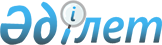 О внесении изменения в постановление Правительства Республики Казахстан от 11 февраля 2011 года № 129 "О Стратегическом плане Министерства транспорта и коммуникаций Республики Казахстан на 2011 - 2015 годы"
					
			Утративший силу
			
			
		
					Постановление Правительства Республики Казахстан от 29 декабря 2011 года № 1649. Утратило силу постановлением Правительства Республики Казахстан от 31 декабря 2013 года № 1561

      Сноска. Утратило силу постановлением Правительства РК от 31.12.2013 № 1561 (вводится в действие с 01.01.2014).      В соответствии с Законом Республики Казахстан от 24 ноября 2011 года «О республиканском бюджете на 2012-2014 годы» Правительство Республики Казахстан ПОСТАНОВЛЯЕТ:



      1. Внести в постановление Правительства Республики Казахстан от 11 февраля 2011 года № 129 «О Стратегическом плане Министерства транспорта и коммуникаций Республики Казахстан на 2011 - 2015 годы» (САПП Республики Казахстан, 2011 г., № 20, ст. 240) следующее изменение:



      Стратегический план Министерства транспорта и коммуникаций Республики Казахстан на 2011 - 2015 годы, утвержденный указанным постановлением, изложить в новой редакции согласно приложению к настоящему постановлению.



      2. Настоящее постановление вводится в действие со дня подписания и подлежит официальному опубликованию.      Премьер-Министр

      Республики Казахстан                       К. Масимов

Приложение        

к постановлению Правительства

Республики Казахстан    

от 29 декабря 2011 года № 1649

Утвержден         

постановлением Правительства

Республики Казахстан    

от 11 февраля 2011 года № 129 

Стратегический план

Министерства транспорта и коммуникаций Республики Казахстан

на 2011 - 2015 годы 

Раздел 1. Миссия и видение

      Миссия. Министерство транспорта и коммуникаций Республики Казахстан (далее - Министерство) формирует и проводит эффективную государственную политику Республики Казахстан в сфере транспорта и коммуникаций в целях обеспечения опережающего темпа развития транспортно-коммуникационного комплекса и полного удовлетворения потребностей экономики и общества в доступных и качественных транспортных услугах.



      Видение. Высокотехнологичный конкурентоспособный транспортно-коммуникационного комплекса, способный в полном объеме удовлетворять потребности экономики и населения в транспортных услугах. 

Раздел 2. Анализ текущей ситуации

      1. Стратегическое направление 1. Развитие транспортной

инфраструктуры Республики Казахстан

      Основные параметры развития регулируемой отрасли или сферы

деятельности

      Железнодорожная отрасль



      Эксплуатационная длина железных дорог Казахстана составляет 14,3 тысяч км (в том числе двухпутных линий - 4,8 тысяч км (34 %), электрифицированных линий - 4,1 тысяч км (29 %), плотность - 5,5 км на 1000 квадратных км, грузонапряженность - 24,2 миллионов тонно-км на км. 

 Основные производственно-экономические показатели

акционерного общества

«Национальная компания «Қазақстан Teмip жолы» 

      Доля железнодорожного транспорта в общем грузообороте и пассажирообороте страны составляет около 60 %, при этом его доля в доходах от перевозок всеми видами транспорта составляет 20 %.



      При реализации реформ на железнодорожном транспорте в течение последних 10 лет были определены следующие цели:



      1) адаптация железнодорожного транспорта к рынку при условии сохранения государственного контроля над магистральной железнодорожной сетью (далее - МЖС);



      2) обеспечение доступности, эффективности, безопасности и качества услуг железнодорожного транспорта за счет развития конкуренции в перевозочной и обеспечивающей деятельности;



      3) создание институциональных условий для вовлечения частной инициативы и инвестиций в отрасль;



      4) развитие импортозамещающей производственной базы железнодорожного транспорта.



      В ходе реформы железнодорожной отрасли Республики Казахстан (далее - РК) были достигнуты следующие промежуточные результаты:



      1) выделены непрофильные виды хозяйственной деятельности и социально-бытовые активы, такие как школы и больницы, и переданы местным органам власти;



      2) выделены ремонтные предприятия в конкурентный сектор;



      3) осуществлено организационное и финансовое разделение пассажирских и грузовых перевозок. Начато частичное государственное субсидирование пассажирских перевозок.



      По состоянию на 1 января 2011 года парк локомотивов насчитывает 1751,5 локомотивов, в том числе 566,5 электровозов, 1163 тепловозов и 22 паровоза. Состояние локомотивного парка характеризуется высоким износом, достигающим 72 %. Более 37 % парка локомотивов эксплуатируется с нормативным перепробегом, а 50 % парка достигли завершения срока службы.



      По состоянию на 1 января 2011 года общий парк грузовых вагонов РК составляет 96 144 единиц, из них 52 839 единиц или 55 % являются инвентарными, а 43 305 единиц или 45 % собственными. Доля эксплуатируемого парка в общем количестве инвентарных вагонов составляет 81 % (47 805 единицы). Парк грузовых вагонов независимых собственников возрос почти в 3 раза и увеличился более чем на 24 тысячи вагонов.



      Основной проблемой инвентарного парка грузовых вагонов является его высокий износ, достигающий 72 %.



      Отсутствие ценового регулирования на услуги по предоставлению грузовых вагонов собственников грузовых вагонов создает благоприятные условия для обновления подвижного состава. Так, в структуре парка собственников грузовых вагонов, насчитывающего 34 967 вагонов, доля вагонов со сроком эксплуатации более 20 лет составляет только 30 %.



      По состоянию на 1 января 2011 года парк вагонов, предназначенных для перевозки пассажиров, составил 2 252 единицы. При нормативном сроке службы пассажирских вагонов в 28 лет на сегодняшний день средний возраст казахстанских вагонов составляет 21 год. Из 155 вагонов инвентарного парка электропоездов - 90 вагонов находятся в рабочем парке, в течение следующих 5 лет подлежит списанию еще 70 вагонов электропоездов. Уровень износа парка электропоездов в настоящее время превышает 90 %.



      В настоящее время в республике железнодорожные пассажирские перевозки в межобластных сообщениях осуществляют государственные и частные компании по государственному социальному заказу на конкурсной основе с выделением субсидий.



      В конкурентной модели отрасли компаниям, осуществляющим пассажирские перевозки, необходим полный контроль и ответственность за обновление активов, задействованных в перевозочном процессе, а именно вагонов и локомотивов.



      Согласно действующей практике регулирования тарифы дифференцированы в зависимости от вида сообщения и рода груза. В результате доходы от перевозок различаются в зависимости от сегмента рынка, определяемого видом сообщения и родом груза.



      Из указанных сегментов перевозок можно выделить три группы.



      1 группа - низкодоходные перевозки: каменный уголь (экспорт, межобластное сообщение), руда (экспорт, межобластное сообщение), строительные грузы (импорт), хлебные грузы (экспорт, межобластное сообщение), остальные грузы (межобластное сообщение);



      2 группа - высокодоходные перевозки: нефтяные грузы (экспорт), черные металлы (экспорт, импорт, межобластное сообщение), химические и минеральные удобрения (экспорт, импорт, межобластное сообщение), остальные грузы (импорт);



      3) группа - самоокупаемые перевозки: каменный уголь (импорт), нефтяные грузы (импорт, межобластное сообщение), руда (импорт), строительные грузы (экспорт, межобластное сообщение), хлебные грузы (импорт), остальные грузы (экспорт).



      В настоящее время Акционерное общество «Национальная компания «Қазақстан Teмip жолы» (далее - АО «НК «КТЖ») является единственным перевозчиком грузов на рынке РК. При этом для осуществления перевозок АО «НК «КТЖ» использует подвижной состав АО «Локомотив», АО «Қазтемiртранс», инвентарные вагоны других железнодорожных администраций и частный парк вагонов операторских компаний.



      В 2007 году создано дочернее общество Открытого акционерного общества «Российские железные дороги» (далее - ОАО «РЖД») - операторская компания ОАО «Первая грузовая компания» с капиталом в 200 тысяч грузовых вагонов. Данное решение позволило ОАО «РЖД» вывести часть инвентарного парка из под государственного регулирования цен на свои услуги и установить свободное ценообразование.



      В 2010 году в ОАО «РЖД» создана ОАО «Вторая грузовая компания» (аналогичная ОАО «Первая грузовая компания») и планируется передача оставшегося российского инвентарного парка вагонов.



      Это принципиально меняет ситуацию на рынке перевозок грузов на пространстве СНГ и РК в частности.



      Перевезено грузов по сообщениям 

      Инвестиции с 2009 до 2014 годов с учетом ежегодного повышения тарифов

      Примечание:



      * без учета строительства новых ж.д. линий Коргас - Жетыген и Узень - Гос. граница Туркменистан



      ** АО «Локомотив» и АО «Локомотивный сервисный центр»



      *** АО «Казтемиртранс» и АО «Казтранссервис»



      В 2011 году инвестиции в развитие железнодорожной инфраструктуры составило 93,8 млрд. тенге, из них:



      48,2 млрд. тенге средства республиканского бюджета (строительство железнодорожной линии Жетыген - Коргас);



      6,5 млрд. тенге собственные средства АО «НК «КТЖ» (строительство железнодорожной линии Жетыген - Коргас);



      19,5 млрд. тенге заемные средства (12,4 млрд. тенге - строительство железнодорожной линии Жетыген - Коргас; 7,1 млрд. тенге - строительство железнодорожной линии Узень - государственная граница с Туркменистаном);



      19,8 млрд. тенге средства республиканского бюджета (строительство железнодорожной линии Узень - государственная граница с Туркменистаном);



      До 2015 года планируется оздоровить 4 191 км магистральной сети, приобрести 513 ед. локомотивов и 30 505 грузовых вагонов.

      Основные инфраструктурные проекты 

      Автодорожная отрасль



      Протяженность автомобильных дорог РК составляет 128 тыс. км, из которых более 97,1 тыс. км автодороги общего пользования. Из общей протяженности автодорог общего пользования 23,5 тыс. км республиканского значения 73,6 тыс. км относятся к местной сети.



      Начиная с 2005 года, строительство и реконструкция всех типов дорог ведется с расчетной нагрузкой на ось до 13 тонн, все международные коридоры реконструируются по параметрам не ниже II технической категории. Внедрен 5-ти ступенчатый контроль качества.



      За последние 11 лет на развитие отрасли, включая местную сеть, выделено 1 254,6 млрд. тенге, при этом если в 2001 году профинансировано 27,7 млрд. тенге, то уже в 2011 году 255 млрд. тенге. За эти годы из 97,1 тыс. км дорог общего пользования подвергнуто реконструкции и различным видам ремонта более 44 тыс. км дорог, в том числе на республиканской сети - 24,3 тыс.км.



      В рамках выделенных средств в 2011 году ведутся работы пореконструкции участков автомобильных дорог Алматы-Астана-Петропавловск, Самара-Шымкент, Омск-Майкапшагай, Астрахань-Атырау-Актау-Туркменбаши, Ташкент-Шымкент-Алматы-Хоргос, Актобе-Мартук, Астана-Костанай-Челябинск, Таскескен-Бахты, подъезды к Щучинско-Боровской курортной зоне и к СЭЗ ПИТ с общей протяженностью 912 км, а также капитальный, средний ремонт 1 238 км дорог.



      В 2011 году предусмотрено завершение работ по строительству, реконструкции и ввод в эксплуатацию 308 км дорог.



      По итогам 10 месяцев 2011 г. отремонтировано 1989 км дорог республиканского значения, из которых 858 км по строительству и реконструкции и 1131 км по капитальному и среднему ремонтам.



      Продолжена реализация проекта реконструкции международного транзитного коридора «Западная Европа - Западный Китай».



      Финансирование данного проекта, предусмотрено из 3-х источников: заемные средства, республиканский бюджет и частные инвестиции на концессионной основе.



      Основную долю финансирования проекта составляют внешние займы 9 международных финансовых институтов и подписаны Соглашения о займах на общую сумму 3,2 млрд. долларов США.



      В 2011 году строительные работы велись на протяжении 1 734 км.



      На строительных работах было мобилизовано более 6-х тыс. единиц дорожно-строительной техники, 30 асфальтобетонных и 24 цементобетонных заводов, 32 дробильных установок, задействовано более 35 тыс. человек (с учетом производителей инертных материалов, авто и жд. перевозчиков).



      В 2011 году по данному проекту устроено покрытие на протяженности 728 км.



      На 1.01.2012 года состояние сети автодорог республиканского значения ожидается: хорошее - 37 %; удовлетворительное — 42 %; неудовлетворительное - 21 %,



      состояние автодорог местного значения составило: хорошее - 9 %; удовлетворительное - 47 %; неудовлетворительное - 44 %.



      За период 2010-2014 годы планируется реконструкция и ремонт около 21 тыс. км автодорог, в том числе реконструкция 5 тыс. км, ремонт 6 тыс.км республиканской сети, 10 тыс.км по местной сети дорог.



      Новизной является внедрение рыночных подходов и для этих целей немаловажно применение механизмов государственно-частного партнерства с введением платности. По данному направлению проводятся мероприятия по реализации реконструкции автодорог «Алматы-Капшагай», «Астана -Караганда», - Большой Алматинской кольцевой автомобильной дороги на концессионной основе. Постановлением Правительства РК от 4 октября 2010 г. № 1020 проект «Внедрение ИТПС и эксплуатация участка «Астана-Щучинск» включен в Перечень объектов, предлагаемых к передаче в концессию на среднесрочный период (на 2010-2012 гг.), завершение работ предусмотрено до 1 июля.2012 года.

      Гражданская авиация



      В республике осуществляют деятельность 54 авиакомпании и эксплуатантов воздушных судов из них 34 авиакомпании осуществляют коммерческие воздушные перевозки и 1 авиакомпания некоммерческие воздушные перевозки, 19 эксплуатантов воздушных судов выполняют авиационные работы (авиационно-химические, лесопатрулирование, облет нефте-газопроводов и другие виды работ).



      В Государственном реестре гражданских воздушных судов РК состоят на учете 411 воздушных судов.



      Казахстанские авиаперевозчики (АО «Эйр Астана», АО «Скат») выполняют полеты на территории 18 иностранных государств. В Казахстан регулярные пассажирские полеты осуществляют 25 иностранных авиакомпаний из 19-ти стран мира. В области внутреннего авиасообщения осуществляются регулярные полеты по 40 маршрутам.



      Реализуется программа по модернизации и развитию объектов наземной инфраструктуры. На сегодня из 15 аэропортов, допущенных к обслуживанию международных рейсов, 10 категорированы по стандартам Международной организации гражданской авиации (ИКАО): аэропорты гг. Астана и Алматы по категории IIIА, аэропорт г. Атырау по II-й категории, аэропорты гг. Павлодар, Шымкент, Караганда, Жезказган, Актобе, Усть-Каменогорск, Кызылорда по I-й категории ИКАО.



      Большая работа была проведена по дальнейшему развитию транзитного потенциала республики, эффективное использование которого, является мерой направленной на извлечение дополнительных доходов для гражданской авиации и сохранения высокой динамики ее развития.



      Рост транзитного движения воздушных судов через воздушное пространство Казахстана за период 2005-2008 гг. составлял свыше 10 % в год. Если в 2005 году транзит составлял 84,8 млн. самолето-километров, то в 2008 году - 121,1 млн. самолето-километров, в 2009 году- 114,2 млн. самолето-километров, в 2010 году - 128,4 млн.самолето-километров, за 10 месяцев 2011 года - 127,4 млн.самолето-километров.

      Водный транспорт



      Казахстан является грузообразующим государством в Каспийском бассейне и основными видами экспортируемых грузов являются нефть, металл, зерно и другие.



      За 10 месяцев 2011 года объем перевалки грузов через порт Актау составил 10,1 млн. тонн, что составляет 94 % от показателя аналогичного периода прошлого года, из них: нефть - 6,8 млн. тонн, сухие грузы - 2,1 млн.тонн, паромные перевозки - 1,2 млн. тонн.



      Снижение объемов экспорта нефти и зерна связано с:



      1) отсутствием свободных цистерн на железнодорожном участке Баку - Батуми;



      2) изменением транспортировки нефти АО «Мангистаумунайгаз» по трубопроводу Атырау-Самара;



      3) повышением стоимости зерна в Иране.



      Основными направлениями транспортировки являются порты России (Махачкала), Азербайджана (Баку) и Ирана (Нека, Амирабад).



      За 10 месяцев 2011 года национальной судоходной компанией «Казмортрансфлот» перевезено 6,96 млн. тонн или 97 % от показателя аналогичного периода прошлого года. Снижение объемов транспортировки отмечается в иранском направлении.



      На сегодняшний день флот компании состоит из 19 судов, в том числе: 6 нефтеналивных танкера грузоподъемностью 12-13 тыс. тонн, 8 барж-площадок грузоподъемностью 3 600 тонн, 5 буксиров.



      В целях обеспечения безопасности мореплавания в 2014 году предполагается создание системы управления движением судов. Внутреннее судоходство осуществляется в трех водных бассейнах: Иртышском (1719,5 км), Или-Балхашском (1308 км) и Урало-Каспийском (956 км), на участках водных путей протяженностью 3983,5 км. За 10 месяцев 2011 года внутренним водным транспортом перевезено 1,05 млн. тонн различных грузов, что на 7 % выше от показателя аналогичного периода прошлого года.

      Автомобильный транспорт



      Республиканский парк автотранспортных средств (далее - АТС) насчитывает, около 2 183 тыс. легковых, около 359 тыс. грузовых АТС и 83 тыс. автобусов (данные Министерства внутренних дел РК по состоянию на 1 ноября 2011 года).



      В перевозках по системе международные дорожные перевозки (далее - МДП) в настоящее время задействовано около 4650 автомобилей. Для перевозки грузов ежегодно проводится обмен бланками разрешений с 39 странами Европы и Азии в количестве порядка 109 тыс. экземпляров.



      По регулярному сообщению имеется свыше ПО международных и 115 межобластных регулярных пассажирских маршрутов.



      Парк автомобилей характеризуется высоким износом - удельный вес автотранспортных средств, находящихся в эксплуатации свыше 12 лет составляет 63 %, в том числе 57 % автобусов, 59 % легковых и 84 % грузовых автомобилей.



      В этой связи, в РК выбросы в атмосферу вредных веществ от стационарных источников составляют около 2,5 млн. тонн/год, а транспортные выбросы превышают на 1 млн. тонн/год.



      Поэтапное введение стандартов Евро позволит ограничить ввоз устаревших автомашин, повысить конкурентоспособность казахстанских автосборочных предприятий, а также повысить качество выпускаемого и импортируемого топлива.



      Тем самым, к 2015 году планируется снижения количество автотранспортных средств, работающих свыше 12 лет, с 63 % до 35 %.

      Анализ основных проблем

      Железнодорожная отрасль



      В железнодорожной отрасли недостаточно развита сеть железных дорог, растет износ основных средств, дефицит пассажирского подвижного состава; низкий уровень сервиса и отсутствие конкуренции; недостаточное финансирование обновления и развития железнодорожного транспорта; действующие принципы тарифообразования и механизм регулирования исключают ориентированность перевозчика на клиента. Необходимо максимально эффективно реализовать транзитный потенциал, страны и привлечь новых (частных) субъектов на развитие железнодорожных линий, которые в свою очередь позволят сформировать конкурентную среду в транспортно-коммуникационном комплексе и увеличить парк транспортных средств.



      Экономическая политика, допускающая на протяжении многих лет перекрестное субсидирование пассажирских перевозок за счет грузовых, а также других отраслей экономики (горнодобывающая, строительная и агропромышленный комплекс) за счет падения железнодорожных тарифов относительно роста цен, приводит к «вымыванию» активов отрасли и ухудшению качества транспортной инфраструктуры государства.



      Накопленный износ основных фондов отрасли создает опасность потери технологической устойчивости железнодорожного транспорта и определяет значительную потребность в инвестициях в обновление вырабатывающих свой ресурс подвижного состава и объектов инфраструктуры.



      Эффективность железнодорожного транспорта, существующий ассортимент, доступность и качество услуг, предоставляемых пользователям, уровень внедрения инноваций в деятельность не в полной мере отвечают современным требованиям рынка.



      Учитывая значение работы железнодорожного транспорта для всех отраслей экономики государства Министерством транспорта и коммуникаций РК совместно с АО «НК «КТЖ», была проведена масштабная, системная работа по разработке комплексных подходов по дальнейшему развитию железнодорожного транспорта РК, составивших основу раздела железнодорожного транспорта Программы по развитию транспортной инфраструктуры Республики Казахстан на 2010 - 2014 годы, утвержденной постановлением Правительства РК от 30 сентября 2010 года № 1006.



      При этом основными задачами настоящей программы является завершение процесса реформирования на основе корректировки действующей институциональной структуры и реформы экономической модели отрасли.



      Предусматривается полное разделение естественно-монопольной деятельности (услуги МЖС) и перевозочной деятельности, дерегулирование тарифа на перевозочную деятельность, 100 % субсидирование убытков перевозчика, связанных с перевозкой пассажиров по социально значимым маршрутам, и т.д.



      Также, программой предусматривается создание условий для привлечения частной инициативы, формирование конкурентного рынка перевозчиков с предоставлением равного права доступа к магистральной железнодорожной сети и внедрение эффективного механизма государственного субсидирования пассажирских перевозок

      Вагоны по состоянию на 1 октября 2011 года: 

Дефицит пассажирских вагонов нарастающим итогом:

Локомотивы по состоянию на 1 октября 2011 года: 

      Автодорожная отрасль



      Значительная часть автотранспортной инфраструктуры эксплуатируется за пределами нормативного срока, другая приближается к этому сроку, в связи с чем существенно ухудшается ситуация по безопасности работы транспорта.



      Отмечается высокая изношенность имеющейся дорожно-эксплуатационной техники; высокая капиталоемкость восстановительных работ; недостаточное финансирование развития сети автодорог республиканского значения и соблюдения межремонтных сроков службы дорог; низкие технические параметры существующих автодорог (по расчетной нагрузке на ось, категории и т.д.); высокий риск аварийности и смертности на дорогах с 2-х полосным движением; низкий уровень развития автомобильных дорог областного и районного значений, вследствие недостаточного финансирования из местных бюджетов; отсутствие подъездных автодорог с твердым покрытием к 890 сельским населенным пунктам.

      Гражданская авиация



      В сфере гражданской авиации основными проблемами являются:



      1) устаревший парк региональных воздушных судов, не соответствующий стандартам Международной организации гражданской авиации (ИКАО);



      2) несоответствие ряда региональных аэропортов международным стандартам ИКАО для приема-выпуска воздушных судов;



      3) нехватка авиационного персонала, в частности летного состава с 4-м уровнем английского языка в соответствии с требованиями ИКАО.



      Необходима замена устаревшего регионального авиапарка (Ан-24, Як-40) на современные воздушные суда западного производства (Эмбраер, Бомбардье).



      Развитие наземной инфраструктуры, в том числе реконструкция аэропортов, материально-техническая оснащенность наземной инфраструктуры (ВПП, аэровокзал, спец техника и другие). Состояние взлетно-посадочных полос аэропортов некоторых аэропортов не в полной мере отвечает требованиям безопасности.



      Формирование кадрового потенциала.



      Водный транспорт



      В области водного транспорта наблюдается недостаточная мощность портовой и сервисной инфраструктуры, дефицит квалифицированных отечественных специалистов, низкое техническое состояние судоходных шлюзов, недостаточное количество торгового флота, износ государственного технического флота.



      В этой связи требуется продолжение работ по приобретению морского торгового флота и флота поддержки морских операций, замене государственного технического речного флота, реконструкции Усть-Каменогорского и Бухтарминского шлюзов, строительству защитного гидротехнического сооружения Шульбинского шлюза, созданию специализированных систем управления движением судов и спасательными операциями на море.

      Автомобильный транспорт



      Одной из проблем является экологическая ситуация в РК.



      В целях дальнейшего улучшения экологической ситуации в РК постановлением Правительства РК от 29 декабря 2007 года № 1372 утвержден Технический регламент «О требованиях к выбросам вредных (загрязняющих) веществ автотранспортных средств, выпускаемых в обращение на территории Республики Казахстан». Данным техническим регламентом установлен запрет на ввоз и производство на территории страны автотранспортных средств, не удовлетворяющих требованиям по выбросам вредных веществ экологическим стандартам Евро. На территории республики стандарты Евро-2 введены с 15 июля 2009 года по автотранспортным средствам и с 1 января 2010 года по топливу. Стандарты Евро по автотранспортным средствам с более высокими требованиями к вредным выбросам планируется ввести в следующие сроки:



      стандарты Евро-3 — с 1 января 2012 года;



      стандарты Евро-4 - с 1 января 2014 года.



      Эти меры ограничивают ввоз в Казахстан и производство на территории республики автомобилей, которые не соответствуют стандартам Евро, что позволит улучшить экологические проблемы (особенно в больших городах).



      Кроме того, данная мера создаст условия для обновления существующего парка автомашин.



      Дополнительно отмечаем, что в рамках гармонизации нормативно-технической базы отрасли в области экологической безопасности в 2008 - 2009 годах разработаны 15 государственных стандартов РК. 

      Оценка основных внешних и внутренних факторов

      SWOT - анализ железнодорожного транспорта:

SWOT - анализ автодорожной отрасли:

SWOT - анализ гражданской авиации:

SWOT - анализ водного транспорта:

SWOT - анализ автомобильного транспорта:

      2. Стратегическое направление 2. Развитие транзитно-транспортного потенциала Республики Казахстан

      Казахстан находится в центре коммуникационного потока между Европой и Азией и обладает огромным транспортным потенциалом, который способен реализовать национальный транзитный ресурс. Необходимо использовать это уникальное геополитическое положение. Фактически, при осуществлении внутриконтинентальных перевозок по большинству маршрутов в направлении Север - Юг и Запад - Восток регион невозможно обогнуть, что тем самым представляет сильную сторону центрально-азиатских транспортных коридоров.



      В последние годы в связи с углублением процесса глобализации международных экономических связей на Евразийском континенте и ростом грузопотоков между Восточной Азией и Европой актуальной становится возрождение великого «Шелкового пути» - создание комплексного евразийского трансконтинентального моста.



      Активизация торгово-экономических отношений стран Юго-Западной, Южной и Юго-Восточной Азии со странами СНГ и Европы становится важнейшим фактором развития экспортно-импортных и транзитных возможностей Казахстана. Вместе с тем, большие надежды в Центральной Азии возлагаются на создание новых транспортных маршрутов, которые соединят регион с Китаем и дадут возможность переориентировать часть экспортируемых китайских грузов в направлении Ближнего Востока и Европы на центрально-азиатские магистрали.



      Одним из важнейших факторов является динамично развивающаяся экономика Китая, демонстрирующего чрезвычайно высокие темпы внешнеторгового оборота (около 1,7 трлн. долл. США по итогам 2006 года), главным партнером которого является ЕС. Более того, Китай заинтересован в осуществлении перевозок товаров из Японии, Кореи и стран Юго-Восточной Азии в Европу, где третья часть маршрута приходится на нашу территорию, что позволит нам получать большие доходы от транзита.



      В настоящее время объем товарооборота между Европой и Азией составляет порядка 700 млрд. долл. США, по некоторым прогнозам к 2015 году данный показатель достигнет 1 трлн. долл. США, доход от транзита Казахстана прогнозируется около 1,1 млрд. долл. США к 2015 году (в 2007 году - 500 млн. долл. США). В целом транзитные потоки в направлениях Юго-Восточная и Восточная Азия - Европа оцениваются примерно в 330-400 млрд. долл. США, при этом до 20 % этих потоков могут проходить через территорию Казахстана.



      Иран является важным коридором на пути к портам Персидского залива и Индийского океана, а также к рынку Турции и ЕС, и прилагает серьезные усилия для развития новых транспортных коридоров и инфраструктурных объектов, позволяющих иностранным грузоотправителям более широко использовать иранскую территорию в транзитных операциях.



      Наиболее стабильным рынком и ключевым грузополучателем и грузоотправителем в Южной Азии является Индия, что связано с быстрыми темпами промышленного производства и ростом иностранных инвестиций в производственную сферу. Ежегодный рост индийской экономики составляет порядка 9-10 %, экспорт индийских товаров в США сейчас в процентном соотношении растет гораздо быстрее, чем китайский, хотя и в гораздо меньших объемах, а более 2/3 иностранных инвестиций в индийскую экономику были направлены в сферу производства.



      Все проекты строительства и электрификации в железнодорожной отрасли в первую очередь направлены на создание новых транзитных коридоров, развитие оптимальной сети, сокращение расстояния и времени доставки.



      Развитие транзитного потенциала РК в области осуществления трансконтинентальных перевозок во многом зависит от развития пролегающих по территории республики транспортных коридоров и их ответвлений:



      1) Международный транспортный Коридор Европа - Кавказ - Азия (далее - ТРАСЕКА): основное направление через порт Туркменбаши - Сарыагаш - Достык, ответвление Актау - Достык (протяженность - 3 836 км; срок доставки по РК - 19 суток; за 2007 год транзитом перевезено 30 тыс. тонн, 2008 год - 37 тыс. тонн, 2009 год - 29 тыс. тонн, 2010 год - 24 тыс.тонн, 9 мес. 2011 года- 15 тыс.тонн);



      2) Коридор Север - Юг: Северная Европа - страны Персидского залива через Россию и Иран с участием Казахстана на участках морской порт Актау - регионы Урала России - Никельтау - Актау и обратно (протяженность - 1 235 км, срок доставки по РК - 7 суток; за 2008 год транзитом перевезено II тыс. тонн, 2009 год - 232 тыс. тонн);



      3) Среднеазиатский коридор: Сарыагаш - Озинки, Озинки - Сарыагаш (протяженность - 2 147 км; срок доставки по РК — 11 суток; за 2007 год транзитом перевезено 1 137 тыс. тонн, 2008 год - 1 453 тыс. тонн, 2009 год - 766 тыс. тонн, 2010 год - 987 тыс.тонн, 9 мес. 2011 года - 586 тыс.тонн);



      4) Трансазиатский коридор (северное направление): Достык - Петропавловск, Петропавловск - Достык (протяженность - 1 910 км; срок доставки по РК — 10 суток; за 2007 год транзитом перевезено 111 тыс. тонн, 2008 год - 177 тыс. тонн, 2009 год - 72 тыс. тонн, 2010 год - 121 тыс.тонн, 9 мес. 2011 года - 89 тыс.тонн);



      5) Трансазиатский коридор (центральное направление): Достык - Сарыагаш, Сарыагаш - Достык (протяженность - 1 831 км; срок доставки по РК - 9 суток; за 2007 год транзитом перевезено 1 300 тыс. тонн, 2008 год - 1 834 тыс. тонн, 2009 год - 2 034 тыс. тонн, 2010 год - 1 828 тыс.тонн, 9 мес. 2011 года - 1 359 тыс.тонн).



      Мировая практика международных перевозок свидетельствует о том, что обеспечение конкурентоспособности транспортных маршрутов не исчерпывается решением только технических проблем. Важнейшее, часто решающее значение имеет устранение нефизических препятствий на пути движения транзитных грузопотоков, таких как отсутствие согласованной со всеми заинтересованными сторонами политики по развитию международных транспортных коридоров, несовершенство технологии пропуска грузов через пограничные* переходы, недостаточное информационное обеспечение в правовой сфере и др.



      В 2010 году по основным транспортным коридорам организовано и пропущено 1126 контейнерных поездов в т.ч. по коридорам:



      1) ТРАСЕКА - 145 поездов;



      2) Центральный коридор Трансазиатской железнодорожной магистрали (далее - ТАЖМ) - 116 поездов;



      3) Транссиб - 100 поездов. Информация о контейнерных поездах, пропущенных

по территории Республики Казахстан за 9 месяцев 2011 года 

      По сравнению с аналогичным периодом прошлого года количество организованных контейнерных поездов увеличилось на 242 поезда.

      Через территорию Казахстана проходят 70 международных воздушных коридоров. Сеть воздушных международных транзитных сообщений за период с 1995 по 2011 годы увеличилась с 5 тыс.км до 77 тыс.км. В аэропортах Алматы, Астаны, Караганды и Атырау регулярно осуществляют дозаправки грузовые ВС Боинг-747 авиакомпаний «EL AL» (Израиль), «KLM» (Нидерланды), «FedEx» (США), и др.



      Начата реализация самого крупного в Казахстане проекта по организации трансконтинентального автотранспортного коридора Западная Европа - Западный Китай, который проходит по территории Казахстана и России с выходом на страны Западной Европы. В составе проекта предусматривается реконструкция всех выходов на коридор из стран Центральной Азии, в том числе из Узбекистана и Кыргызстана. Общая протяженность маршрута составляет 8 445 км, в том числе: по России - 2 233 км, по Казахстану - 2 787 км (подлежит реконструкции - 2 552 км), по Китаю - 3 425 км.



      Планируется реализация проекта строительства железной дороги «Бейнеу-Жезказган», который сократит расстояние от Хоргоса до Морского порта Актау на 1200 км. Проект способствует повышению привлекательности транспортных коридоров Казахстана и уже сегодня реализация проекта является самым ожидаемым событием для регионов Центрального Казахстана.



      Порт Актау является составляющей частью трех международных транспортных коридоров: ТРАСЕКА, Север - Юг, Иногейт.



      Общий объем грузов, перевозимый в Каспийском бассейне в водном сообщении, составляет порядка 30 млн. тонн. При этом доля порта Актау составляет около 38 % от суммарного объема.



      Интеграция в мировую транспортную систему требует внедрения международных стандартов, развития международных коридоров, создание условий лучших, чем на альтернативных маршрутах других стран, решение других торгово-транспортных проблем и активное развитие своих экспортных, импортных и транзитных возможностей.



      Учитывая значимость и перспективность развития транзита, вторым стратегическим направлением выбрано «Развитие транзитно-транспортного потенциала Республики Казахстан».



      Стратегической целью данного направления является увеличение объемов транзитных перевозок через территорию Республики Казахстан.



      Это потребует формирования необходимой международной нормативной правовой базы, внедрения международных стандартов, развития международных коридоров, создания условий лучших, чем на альтернативных маршрутах других стран, решения других торгово-транспортных проблем и активного развития своих экспортных, импортных и транзитных возможностей по всем транспортным отраслям.



      Основной задачей по достижению этой цели является повышение уровня интеграции транспортно-коммуникационного комплекса РК в международные транспортные сети.



      В этой связи, Министерством транспорта и коммуникаций РК ведется активная работа по координации работы с международными и субрегиональными организациями. Раздел 3. Стратегические направления, цели, задачи,

целевые индикаторы, мероприятия и показатели результатов 

3.1. Стратегические направления, цели, задачи, целевые

индикаторы, мероприятия и показатели результатов 

3.2 Соответствие стратегических направлений и целей

государственного органа стратегическим целям государства 

Раздел 4. Развитие функциональных возможностей 

Раздел 5. Межведомственное взаимодействие 

Раздел 6. Управление рисками  

Раздел 7. Бюджетные программы 7.1. Бюджетные программы

 7.1. Бюджетные программы 

Форма бюджетной программы 

Форма бюджетной программы 

Форма бюджетной программы 

Форма бюджетной программы 

Форма бюджетной программы 

Форма бюджетной программы 

Форма бюджетной программы 

Форма бюджетной программы 

Форма бюджетной программы 

Форма бюджетной программы 

Форма бюджетной программы 

Форма бюджетной программы 

Форма бюджетной программы 

Форма бюджетной программы 

Форма бюджетной программы 

Форма бюджетной программы 

Форма бюджетной программы 

Форма бюджетной программы 

Форма бюджетной программы  

Свод бюджетных расходов  

Расшифровка аббревиатур:МЭРТ - Министерство экономического развития и торговли Республики Казахстан

МФ - Министерство финансов Республики Казахстан

МИНТ - Министерство индустрии и новых технологий Республики Казахстан

МИД - Министерство иностранных дел Республики Казахстан

МЧС - Министерство по чрезвычайным ситуациям Республики Казахстан

МИО - местные исполнительные органы

АС - Агентство Республики Казахстан по статистике

АРЕМ - Агентство Республики Казахстан по регулированию естественных монополий

МЖС - магистральная железнодорожная сеть

РЖД - Российские железные дороги

АТС - автотранспортные средства

МДП - международные дорожные перевозки

ТАЖМ - Трансазиатская железнодорожная магистраль

ОСЖД - Организация содружеств железных дорог

ИФО - индекс физического объема

ГИК - глобальный индекс конкурентоспособности

ВЭФ - внешнеэкономический форум

ГЧП - государственно-частное партнерство

ВДС - валовая добавленная стоимость

ЕБРР - Европейский Банк Реконструкции и Развития
					© 2012. РГП на ПХВ «Институт законодательства и правовой информации Республики Казахстан» Министерства юстиции Республики Казахстан
				ПоказателиЕд. изм.ПериодПериодПериодПериодПоказателиЕд. изм.2008

год2009

год2010

годза 9

месяцев

2011 годаПеревезено

грузовмлн.тонн268,9

(+3 %)247,7

(-7,9 %)267,7

(+8 %)203,9Перевезено

пассажировмлн.пасс.16,6

(-2 %)18,9

(+5,9 %)19,2

(+1,6 %)15,4Доходымлрд.тенге433,7432,3

(-0,3 %)597,6

(+38,2 %)521,7Расходымлрд.тенге392,0416,0

(+6,1 %)532,6

(+28 %)423,2Финансовый

результатмлрд.тенге41,816,3

(-61 %)65,2

(+400 %)98,5ПоказателиЕд.

изм.ПериодПериодПериодПериодПоказателиЕд.

изм.2008 г.2009 г.2010 г.9 мес.

2011 г.внутри

республиканскоемлн.

тонн140,0

(-0,2)131,5

(-6,1 %)140,9

(+7,1 %)107,8экспортмлн.

тонн93,4

(+10,1 %)85,6

(-8,3 %)96,0

(+12 %)71,5импортмлн.

тонн20,0

(-10 %)15,8

(-21,3 %)16,9

(+6,9 %)13,5транзитмлн.

тонн15,5

(+17,4 %)14,8

(-4,5 %)14,0

(-5,4 %)11,1Наименование2009 г.2010 г.2011 г.2012 г.2013 г.ИтогоНаименованиеСтоимость, млрд. тенгеСтоимость, млрд. тенгеСтоимость, млрд. тенгеСтоимость, млрд. тенгеСтоимость, млрд. тенгеМагистральная

сеть53,7*69,3*133,3*78,4*92,1*426,8Локомотивное

хозяйство17**29,1**56,4**55,7**77,2**395,4Вагонное

хозяйство12,9***21,6***133,7***32,5***73,3***274Всего83,6120823,4166,6242,6936,2№

п/пПроектыПротяженность

кмСтоимость

млрд. тг.Источник

финансированияСроки

реализацииСтроительство железнодорожных линийСтроительство железнодорожных линийСтроительство железнодорожных линийСтроительство железнодорожных линийСтроительство железнодорожных линийСтроительство железнодорожных линий1Узень -

государственная

граница с

Туркменистаном14661,7Республиканский

бюджет и

заемные

средства из

Национального

Фонда РК2009-20122Коргас -

Жетыген293,2139,4Республиканский

бюджет,

собственные и

заемные

средства из

Национального

Фонда РК2009-20133Бейнеу -

Жезказган988343,9Не определен2015-20194Аркалык -

Шубарколь248100Не определен2012-2015Наименованиеинвентарный

паркрабочий

паркнерабочий

паркпассажирские

вагоны, ед.22122 052160грузовые

вагоны, ед.50 57242 0098 563Годы20092010201120122013дефицит пассажирских

вагонов, ед.411448323211128НаименованиеИнвен-

тарный

паркЭксп-

луати-

руемый

паркНеэксп-

луати-

руемый

паркмагистральные

тепловозы, ед.711558,5152,5электровозы, ед.581,5431,5150маневровые

тепловозы, ед.48841474Виды АТСразделение по срокам

эксплуатацииразделение по срокам

эксплуатацииразделение по срокам

эксплуатацииразделение по срокам

эксплуатацииИтогоВиды АТСдо 2 летот 2 до

7 летот 7 до

12 летсвыше

12 летИтогоЛегковые86 086207 856420 5891 468 4692 183 000(4 %)(10 %)(19 %)(67 %)Грузовые15 963

(4 %)18 716

(5 %)15 429

(5 %)308 892

(86 %)359 000Автобусы6 127

(7 %)16 733

(20 %)9 723

(12 %)50 417

(61 %)83 000Итого108 176

(4 %)243 305

(9 %)445 741

(17 %)1 827 778

(70 %)2 625 000Сильные стороныСлабые стороны1) доля железнодорожного

транспорта в грузообороте всех

видов транспорта составляет более

60 %;

2) наличие транзитных

железнодорожных международных

коридоров;

3) полная технологическая

совместимость с железнодорожными

системами транспортного

пространства колеи 1520 мм;

4) географический охват;

5) безальтернативность железных

дорог при перевозках массовых

насыпных грузов;

6) резервы пропускной

способности;

7) способность всесезонного

круглосуточного оказания услуг

железнодорожного транспорта;

8) геополитическое расположение РК

в центре Евразийского континента.1) значительный

физический и моральный износ

основных средств (инфраструктуры и

подвижного состава);

2) дефицит парка подвижного

состава;

3) низкий уровень внедрения

инноваций и автоматизации

процессов;

4) перекрестное субсидирование

пассажирских перевозок за счет

грузовых и низкодоходных за счет

высокодоходных;

5) монополизированность в силу

высоких барьеров входа в рынок

перевозок;

6) несовершенная институциональная

структура отрасли;

7) устаревшие технологии и

устаревшая база технических

нормативов;

8) затратные и непроизводительные

технологии и методы управления

производством;

9) недостаточный уровень качества

и ассортимента оказываемых услуг

железнодорожного транспорта;

10) отсутствие сети отечественных

научно-исследовательских центров.ВозможностиУгрозы1) развитие механизма ГЧП;

2) внедрение передовых технических

и экологических регламентов,

стандартов, модернизация активов;

3) стабильный спрос на

железнодорожные перевозки и

сопутствующие услуги;

4) возможность привлечения

инвестиций, как через открытие

рынка, так и за счет продажи

пакетов акций государственных

компаний;

5) стимулирование предложения

услуг на рынке и повышение

качества за счет развития

конкуренции при дерегулировании

тарифов на перевозку;

6) решения о государственном

субсидировании перевозки

социально значимых грузов;

7) решения о государственном

субсидировании обновления

подвижного состава,

задействованного в пассажирских

перевозках;

8) увеличение доли

железнодорожного транспорта в

общем грузообороте и

пассажирообороте при

дерегулировании услуг за счет

повышения его

конкурентоспособности (качество,

ассортимент) в сегментах

перевозок, занятых

автотранспортом.1) потеря финансовой устойчивости

железнодорожного транспорта ввиду

морального и физического износа

основных средств, устаревших

технологий;

2) риски аварий и техногенных

катастроф вследствие высокого

износа и отказов оборудования в

железнодорожном транспорте;

3) неполный объем субсидирования

убытков перевозчика от перевозок

пассажиров по социально значимым

маршрутам из государственного

бюджета;

4) зависимость объема

грузоперевозок от колебаний

мировых цен на сырье;

5) полная неопределенность

стратегических сценариев будущего

при сохранении существующих

принципов, механизмов и сфер

ценового и неценового

антимонопольного регулирования;

6) сохранение дискриминационного

по отношению к Национальной

компании (АО «НК «КТЖ»)

регулирования на открытых

сегментах рынка, приводящего к

сепарированию доходных и убыточных

сегментов рынка между частными и

государственным перевозчиком;

7) политика сдерживания тарифов,

приводящая к сокращению активов

отрасли;

8) отказ в субсидировании и

сокращение объема субсидирования

социально значимых перевозок из

государственного бюджета;

9) снижение спроса на перевозку

грузов вследствие строительства

промышленных объектов ближе к

источникам сырья;

10) появление новых

альтернативных маршрутов на

территории соседних стран,

ориентированных на транзитные

перевозки.Сильные стороныСлабые стороны1) геополитическое

расположение Казахстана в центре

Евразийского континента;

2) прохождение основных

транзитных коридоров между

Европой и Азией по территории

Казахстана;

3) большой потенциал в

использовании местных ресурсов.1) износ основных

производственных фондов (ДЭУ,

ДЭП, дорожно-эксплуатационной

техники и механизмов) и отсутствие

современной спецтехники для

обслуживания автомобильных дорог

(включая дорог с цементобетонным

покрытием);

2) недостаточное

финансирование эксплуатации

автомобильных дорог

республиканского значения;

3) недостаточное

финансирование автомобильных

дорог областного и районного

значения из местного бюджета;

4) высокий износ и

неудовлетворительное техническое

состояние автомобильных дорог и

мостов;

5) высокий уровень дорожно-

транспортных происшествий.ВозможностиУгрозы1) строительство новых,

реконструкция существующих

автомобильных дорог, со всеми

необходимыми для этого ресурсами;

2) развитие механизма

государственно-частного

партнерства;

3) активное взаимодействие с

международными и региональными

организациями по развитию

международных транспортных

коридоров РК;

4) внедрение передовых

технических и экологических

регламентов, стандартов.1) отрасль ощущает дефицит

квалифицированных кадров;

2) возможная угроза на

казахстанский транзит от соседних

стран России и Китая (уход

транзита, минуя территорию

Казахстана);Сильные стороныСлабые стороны1) аэропорты Казахстана в основном

расположены на пути воздушных

трасс, соединяющих Европу с Азией,

Юго-Восточной Азией, вследствие

чего имеется существенный

потенциал расширения международных

воздушных сообщений и увеличения

полетов казахстанских авиакомпаний

в ближнее и дальнее зарубежье;

2) наличие нескольких

альтернативных международных

воздушных коридоров, соединяющих

Европу с. Азией, Юго-Восточной

Азией;

3) развитость инфраструктуры

смежных видов транспорта.1) несовершенная институциональная

структура отрасли;

2) отсутствие гибкой тарифной

политики, жесткое регулирование

стоимости услуг государственными

органами не позволяют аэропортам в

полной мере реализовать

мероприятия по привлечению

иностранных ВС для технических,

транзитных посадок в аэропортах;

3) дорогостоящее авиатопливо и его

недостаточное производство на

отечественных

нефтеперерабатывающих заводах

приводят к удорожанию стоимости

авиационных услуг;

4) износ основных производственных

фондов (взлетно-посадочные полосы

и терминалы) и отсутствие

современной спецтехники для

обслуживания ВС западного

производства в региональных

аэропортах.ВозможностиУгрозы1) создание условий для развития

рыночных процессов в транспортной

отрасли;

2) внедрение энергосберегающих

технологий и повышение

экономичности работы транспорта;

3) развитие механизма ГЧП;

4) активное взаимодействие с

международными и региональными

организациями по развитию

международных транспортных

коридоров РК;

5) внедрение передовых технических

и экологических регламентов,

стандартов, модернизация

транспортных активов;

6) в Казахстане существует

потенциал роста платежеспособного

спроса на авиаперевозки;

7) Казахстан обладает большим

экономическим потенциалом и

находится в выгодном

географическом положении. Сеть

воздушных линий авиакомпаний

функционирует удовлетворительно;

8) совершенствование правовой и

нормативно-технической базы

отрасли, переход на техническое

регулирование.1) в случае реализации

макроэкономических рисков возможно

снижение спроса на транспортные

услуги, что также скажется на

целевых показателях;

2) опережающий по сравнению с

инфляцией рост внутренних цен на

энергоносители приводит к

увеличению издержек

государственных и частных

транспортных предприятий, расходов

на приобретение топлива;

3) сокращение бюджетного

финансирования;

4) риски аварий и техногенных

катастроф вследствие высокого

износа и отказов оборудования;

5) сопредельными с Казахстаном

странами проводится активная

работа по переориентации потоков

транзитного воздушного движения

через свои территории, что может

оказать угрозу транзитному

авиатранспортному потенциалу

Казахстана;

6) проблемы и трудности, связанные

с отделением авиакомпаний от

аэропортов и поиском авиакомпанией

ниши на рынке;

7) наличие устаревающего и

многотипного самолетного парка,

поддержание которого в исправном

техническом состоянии требует

значительных усилий и средств,

экономически неэффективного в

топливном отношении, не

соответствующего экологическим

нормам, принятым в большинстве

стран мира и малопривлекательного

для пассажиров;

8) значительное количество

нерентабельных авиалиний,

существование которых не оправдано

разумными нуждами авиакомпаний и

экономическими соображениями.Сильные стороныСлабые стороны1) геополитическое

расположение РК в центре

Евразийского континента;

2) прохождение основных

транзитных коридоров между

Европой и Азией по территории

Казахстана;

3) развитость

инфраструктуры смежных видов

транспорта;

4) наличие

экспортоориентированной грузовой

базы;

5) расширение

международно-договорной базы с

прикаспийскими государствами.1) значительный физический и

моральный износ основных средств;

2) низкая плотность водных путей;

3) зависимость от навигационного

периода на внутренних водных

путях;

4) высокая конкуренция со

стороны прикаспийских стран;

5) зависимость от портовой

инфраструктуры государств-

контрагентов;

6) отсутствие свободного

выхода в мировой океан.ВозможностиУгрозы1) создание условий для

развития рыночных процессов в

транспортной отрасли;

2) внедрение энергосберегающих

технологий и повышение

экономичности работы транспорта;

3) развитие механизма ГЧП;

4) активное взаимодействие

с международными и региональными

организациями по развитию

международных транспортных

коридоров РК;

5) внедрение передовых

технических и экологических

регламентов, стандартов,

модернизация транспортных активов;

6) переориентация части

объема сухих грузов на

отечественного перевозчика;

7) повышение рентабельности

внутриобластных перевозок водным

транспортом;

8) повышение статуса

казахстанских морских

специалистов.1) в случае реализации

макроэкономических рисков

возможно снижение спроса на

транспортные услуги, что также

скажется на целевых показателях;

2) опережающий по сравнению с

инфляцией рост внутренних цен на

энергоносители приводит к

увеличению издержек

государственных и частных

транспортных предприятий, расходов

на приобретение топлива;

3) техногенные и экологические;

4) недостаточные меры

государственной поддержки

отечественного морского

перевозчика и снижение его

конкурентоспособности;

5) приверженность к

традиционным видам транспорта;

6) снижение привлекательности

морской отрасли.Сильные стороныСлабые стороны1) развитость конкуренции в

перевозках;

2) высокая оперативность и

мобильность по сравнению с другими

видами транспорта;

3) доля автомобильного транспорта

в общем объеме перевезенных

пассажиров всеми видами транспорта

составляет 99 %;

4) доля автомобильного транспорта

в общем объеме перевезенных грузов

всеми видами транспорта составляет

87 %;

5) заключение соглашений между

Правительствами стран по

международным перевозкам;

6) развитость транзитных

коридоров;

7) широкий географический охват;

8) безальтернативность

автомобильного транспорта при

перевозках пассажиров и грузов на

короткие и средние расстояния;

9) способность круглосуточного

оказания услуг;

10) автодороги для отдельных

регионов являются единственным

транспортным сообщением.1) высокий износ и слабое

техническое состояние

автотранспортных средств;

2) высокий уровень

дорожно-транспортных

происшествий;

3) низкая квалификация и

транспортная дисциплина

водителей;

4) высокий уровень вредных

выбросов в атмосферу;

5) слабый предрейсовый контроль

водительского состава;

6) не соответствие к требованиям

безопасности большинства

нерегулярных перевозчиков;

7) недостаточный контроль за

перегрузом автомобилей.ВозможностиУгрозы1) повышение уровня качества

транспортных и дорожных услуг;

2) внедрение экологически

безопасных технологий;

3) внедрение цифровых

тахографов в целях повышения

безопасности автоперевозок;

4)внедрение энергосберегающих

технологий, повышение

экономической эффективности работ;

5) повышение уровня

мультимодальных, контейнерных,

контрейлерных перевозок;

6) развитие транспортных

логистических систем;

7) строительство новой,

реконструкция и модернизация

существующей инфраструктуры;

8) внедрение централизованной

системы диспетчерского управления;

9) разработка новых и

переработка существующих

стандартов с гармонизацией их с

международными требованиями;

10) лицензирование

деятельности автомобильных

перевозчиков.1) увеличение аварийности

вследствие высокого физического

износа автотранспортных средств;

2) снижение скорости перевозок

из-за чрезмерного накопления

автотранспортных средств на улицах

крупных городов;

3) экологическая опасность в

местах большого скопления

автотранспортных средств;

4) уменьшение числа казахстанских

перевозчиков на международном

рынке транспортных услуг из-за

создания искусственных барьеров в

других государствах.назначениекол-восообщениесобственного

формирования276Алматы - Алашанькоусобственного

формирования1Алматы - Хайратонсобственного

формирования74Аксу - Чиндаособственного

формирования5Жетысу - Алашанькоуназначением в

Казахстан441Ляньюньган - Алматыназначением в

Казахстан21Тяньцзинь - Алматыв транзитном

сообщении64Находка - Локоть - Сарыагашв транзитном

сообщении2Находка - Локоть - Галабав транзитном

сообщении41Ляньюньган - Сарыагашв транзитном

сообщении1Ляньюньган - Сергелив транзитном

сообщении2Ляньюньган - Аламединв транзитном

сообщении1Чуньцинь - Черкесскв транзитном

сообщении13Чуньцинь - Дуйсбургв транзитном

сообщении37Гамбург — Актау - Галабав транзитном

сообщении34Гамбург - Рига - Озинки -

ГалабаВСЕГО:1013
Стратегическое направление 1. Развитие транспортной инфраструктуры

Республики КазахстанСтратегическое направление 1. Развитие транспортной инфраструктуры

Республики КазахстанСтратегическое направление 1. Развитие транспортной инфраструктуры

Республики КазахстанСтратегическое направление 1. Развитие транспортной инфраструктуры

Республики КазахстанСтратегическое направление 1. Развитие транспортной инфраструктуры

Республики КазахстанСтратегическое направление 1. Развитие транспортной инфраструктуры

Республики КазахстанСтратегическое направление 1. Развитие транспортной инфраструктуры

Республики КазахстанСтратегическое направление 1. Развитие транспортной инфраструктуры

Республики КазахстанСтратегическое направление 1. Развитие транспортной инфраструктуры

Республики КазахстанСтратегическое направление 1. Развитие транспортной инфраструктуры

Республики КазахстанСтратегическое направление 1. Развитие транспортной инфраструктуры

Республики КазахстанСтратегическое направление 1. Развитие транспортной инфраструктуры

Республики КазахстанЦель 1.1. Достижение опережающих темпов развития транспортно-коммуникационного

комплекса

Коды бюджетных программ, направленных на достижение данной цели 001, 002, 003, 004,

005, 006, 009, 012, 014, 015, 016, 019, 020, 028, 030, 033, 034 - целевые индикаторыЦель 1.1. Достижение опережающих темпов развития транспортно-коммуникационного

комплекса

Коды бюджетных программ, направленных на достижение данной цели 001, 002, 003, 004,

005, 006, 009, 012, 014, 015, 016, 019, 020, 028, 030, 033, 034 - целевые индикаторыЦель 1.1. Достижение опережающих темпов развития транспортно-коммуникационного

комплекса

Коды бюджетных программ, направленных на достижение данной цели 001, 002, 003, 004,

005, 006, 009, 012, 014, 015, 016, 019, 020, 028, 030, 033, 034 - целевые индикаторыЦель 1.1. Достижение опережающих темпов развития транспортно-коммуникационного

комплекса

Коды бюджетных программ, направленных на достижение данной цели 001, 002, 003, 004,

005, 006, 009, 012, 014, 015, 016, 019, 020, 028, 030, 033, 034 - целевые индикаторыЦель 1.1. Достижение опережающих темпов развития транспортно-коммуникационного

комплекса

Коды бюджетных программ, направленных на достижение данной цели 001, 002, 003, 004,

005, 006, 009, 012, 014, 015, 016, 019, 020, 028, 030, 033, 034 - целевые индикаторыЦель 1.1. Достижение опережающих темпов развития транспортно-коммуникационного

комплекса

Коды бюджетных программ, направленных на достижение данной цели 001, 002, 003, 004,

005, 006, 009, 012, 014, 015, 016, 019, 020, 028, 030, 033, 034 - целевые индикаторыЦель 1.1. Достижение опережающих темпов развития транспортно-коммуникационного

комплекса

Коды бюджетных программ, направленных на достижение данной цели 001, 002, 003, 004,

005, 006, 009, 012, 014, 015, 016, 019, 020, 028, 030, 033, 034 - целевые индикаторыЦель 1.1. Достижение опережающих темпов развития транспортно-коммуникационного

комплекса

Коды бюджетных программ, направленных на достижение данной цели 001, 002, 003, 004,

005, 006, 009, 012, 014, 015, 016, 019, 020, 028, 030, 033, 034 - целевые индикаторыЦель 1.1. Достижение опережающих темпов развития транспортно-коммуникационного

комплекса

Коды бюджетных программ, направленных на достижение данной цели 001, 002, 003, 004,

005, 006, 009, 012, 014, 015, 016, 019, 020, 028, 030, 033, 034 - целевые индикаторыЦель 1.1. Достижение опережающих темпов развития транспортно-коммуникационного

комплекса

Коды бюджетных программ, направленных на достижение данной цели 001, 002, 003, 004,

005, 006, 009, 012, 014, 015, 016, 019, 020, 028, 030, 033, 034 - целевые индикаторыЦель 1.1. Достижение опережающих темпов развития транспортно-коммуникационного

комплекса

Коды бюджетных программ, направленных на достижение данной цели 001, 002, 003, 004,

005, 006, 009, 012, 014, 015, 016, 019, 020, 028, 030, 033, 034 - целевые индикаторыЦель 1.1. Достижение опережающих темпов развития транспортно-коммуникационного

комплекса

Коды бюджетных программ, направленных на достижение данной цели 001, 002, 003, 004,

005, 006, 009, 012, 014, 015, 016, 019, 020, 028, 030, 033, 034 - целевые индикаторыЦелевой индикаторИсточ-

ник

инфор-

мацииИсточ-

ник

инфор-

мацииед-ца

изм.ед-ца

изм.отчетный периодотчетный периодплановый периодплановый периодплановый периодплановый периодплановый периодЦелевой индикаторИсточ-

ник

инфор-

мацииИсточ-

ник

инфор-

мацииед-ца

изм.ед-ца

изм.2009 г.2010 г.2011 г.2012 г.2013 г.2014 г.2015 г.12233456789101. Увеличение

основных

показателей

транспортно-

коммуникационного

комплекса для

достижения к 2015

году роста валовой

добавленной

стоимости по

транспорту на 63 %стат.

данныестат.

данные%%7,924,032,642,652,965,177,8- перевозка грузовстат.

данныестат.

данныемлн.

тоннмлн.

тонн1 939,21 968,51 987,72 064,72 136,92 222,42 343,5- перевозка

пассажировстат.

данныестат.

данныемлн.

чел.млн.

чел.11 798,911 861,611 984,512 162,312 587,913 091,513 651,4- грузооборотстат.

данныестат.

данныемлрд.

т-кммлрд.

т-км262,7267,2278,3278,0278,8299,3314,7- пассажирооборотстат.

данныестат.

данныемлрд.

т-кммлрд.

т-км130,5132,5135,9142,5147,5153,4161,62. Улучшение

позиции в Обзоре

делового климата и

эффективности

работы предприятий

(BEEPS) ЕБРР и

Всемирного Банка

«Уровень развития

транспортной

инфраструктуры»данные

ЕБРР и

Всеми-

рного

Банкаданные

ЕБРР и

Всеми-

рного

Банкаместоместо333. ИФО

транспортных

услуг, % к

предыдущему годустат.

данныестат.

данные%%89,3107,4107,0107,5107,2108,0107,74. Снижение

операционных

издержек,

связанных

с регистрацией и

ведением бизнеса

(получением

разрешений,

лицензий,

сертификатов;

аккредитацией;

получением

консультаций),

включая время и

затраты на 30 % к

2011 году и еще на

30 % к 2015 году

по сравнению с

2011 годомданные

МТКданные

МТК%%--30--30-5. Снижение

количества

плановых проверок

субъектами

государственного

контроля (согласно

ежегодному плану

проведения

проверок)данные

МТКданные

МТК%%---101010-6. Позиция в ГИК

п.2.01.

«Прозрачность

принимаемых

решений»ВЭФВЭФместоместо-7553464544437. Позиция в ГИК

«Качество

инфраструктуры в

целом»ВЭФВЭФместоместо697485515150508. Позиция в ГИК

«Качество дорог»ВЭФВЭФместоместо116124122868584839. Позиция в ГИК

«Качество

железнодорожной

инфраструктуры»ВЭФВЭФместоместо3232312221201910. Позиция в ГИК

«Качество

инфраструктуры

портов»ВЭФВЭФместоместо1101111107776757411. Позиция в ГИК

«Качество

инфраструктуры

воздушного

транспорта»ВЭФВЭФместоместо9495946665646312. Позиция в ГИК

«Доступность мест

на километр»ВЭФВЭФместоместо6467664746454413. Снижение доли

транспортных

расходов в

себестоимости

продукции

несырьевого

сектора не менее

чем на 8 % к 2015

году и не менее

чем на 15 % к 2020

годуданные

МТКданные

МТК%%-----6814. Уровень

удовлетворенности

населением

качеством

оказываемых услуг

в сфере транспорта

и коммуникаций к

2012 годуданные

МТКданные

МТК%%103105105Задача 1.1.1. Повышение уровня развития инфраструктуры автодорожной отраслиЗадача 1.1.1. Повышение уровня развития инфраструктуры автодорожной отраслиЗадача 1.1.1. Повышение уровня развития инфраструктуры автодорожной отраслиЗадача 1.1.1. Повышение уровня развития инфраструктуры автодорожной отраслиЗадача 1.1.1. Повышение уровня развития инфраструктуры автодорожной отраслиЗадача 1.1.1. Повышение уровня развития инфраструктуры автодорожной отраслиЗадача 1.1.1. Повышение уровня развития инфраструктуры автодорожной отраслиЗадача 1.1.1. Повышение уровня развития инфраструктуры автодорожной отраслиЗадача 1.1.1. Повышение уровня развития инфраструктуры автодорожной отраслиЗадача 1.1.1. Повышение уровня развития инфраструктуры автодорожной отраслиЗадача 1.1.1. Повышение уровня развития инфраструктуры автодорожной отраслиЗадача 1.1.1. Повышение уровня развития инфраструктуры автодорожной отраслиПоказатели прямых

результатовИсто-

чник

инф-

цииИсто-

чник

инф-

цииед-ца

изм.ед-ца

изм.отчетный периодотчетный периодплановый периодплановый периодплановый периодплановый периодплановый периодПоказатели прямых

результатовИсто-

чник

инф-

цииИсто-

чник

инф-

цииед-ца

изм.ед-ца

изм.2009 г.2010 г.2011 г.2012 г.2013 г.2014 г.2015 г.12233456789101. В среднем 85 %

автомобильных

дорог республи-

канского значения

находятся в

хорошем и

удовлетворительном

состоянии к

2015 годудан-

ные

МТКдан-

ные

МТК%

км%

км70

1644677

1809177

1809179

1856181

1903183

1950285

199712. В среднем 70 %

автомобильных

дорог местного

значения находятся

в хорошем и

удовлетворительном

состоянии к 2015

годудан-

ные

МТКдан-

ные

МТК%

км%

км55

3856457

3996658

4066763

4417366

4627668

4767970

490813. Протяженность

дорог

республиканского

значения,

охваченных всеми

видами ремонтадан-

ные

МТКдан-

ные

МТКкмкм1931142721502 2952 2112 2632 3004. Реконструкция

международного

транзитного

коридора «Западная

Европа-Западный

Китай»дан-

ные

МТКдан-

ные

МТКкмкм4177505994366865. Снижение

количества

транспортных

происшествий,

связанных с

качеством

автомобильных

дорог

республиканского

значения, к уровню

предыдущего годадан-

ные

МТКдан-

ные

МТК%%6877Мероприятия для достижения показателей прямых

результатовМероприятия для достижения показателей прямых

результатовМероприятия для достижения показателей прямых

результатовМероприятия для достижения показателей прямых

результатовМероприятия для достижения показателей прямых

результатовМероприятия для достижения показателей прямых

результатовМероприятия для достижения показателей прямых

результатовсрок реализации в плановом

периодесрок реализации в плановом

периодесрок реализации в плановом

периодесрок реализации в плановом

периодесрок реализации в плановом

периодеМероприятия для достижения показателей прямых

результатовМероприятия для достижения показателей прямых

результатовМероприятия для достижения показателей прямых

результатовМероприятия для достижения показателей прямых

результатовМероприятия для достижения показателей прямых

результатовМероприятия для достижения показателей прямых

результатовМероприятия для достижения показателей прямых

результатов2011 г.2012 г.2013 г.2014 г.2015 г.1111111234561. Строительство, реконструкция и ремонт около

12 тыс. км автомобильных дорог республиканского

значения1. Строительство, реконструкция и ремонт около

12 тыс. км автомобильных дорог республиканского

значения1. Строительство, реконструкция и ремонт около

12 тыс. км автомобильных дорог республиканского

значения1. Строительство, реконструкция и ремонт около

12 тыс. км автомобильных дорог республиканского

значения1. Строительство, реконструкция и ремонт около

12 тыс. км автомобильных дорог республиканского

значения1. Строительство, реконструкция и ремонт около

12 тыс. км автомобильных дорог республиканского

значения1. Строительство, реконструкция и ремонт около

12 тыс. км автомобильных дорог республиканского

значенияXXXXX2. Реконструкция около 10 тыс. км автомобильных

дорог местного значения к 2015 году2. Реконструкция около 10 тыс. км автомобильных

дорог местного значения к 2015 году2. Реконструкция около 10 тыс. км автомобильных

дорог местного значения к 2015 году2. Реконструкция около 10 тыс. км автомобильных

дорог местного значения к 2015 году2. Реконструкция около 10 тыс. км автомобильных

дорог местного значения к 2015 году2. Реконструкция около 10 тыс. км автомобильных

дорог местного значения к 2015 году2. Реконструкция около 10 тыс. км автомобильных

дорог местного значения к 2015 годуXXXXX3. Введение платной системы на отдельных

участках автомобильных дорог республиканского

значения к 2012 году3. Введение платной системы на отдельных

участках автомобильных дорог республиканского

значения к 2012 году3. Введение платной системы на отдельных

участках автомобильных дорог республиканского

значения к 2012 году3. Введение платной системы на отдельных

участках автомобильных дорог республиканского

значения к 2012 году3. Введение платной системы на отдельных

участках автомобильных дорог республиканского

значения к 2012 году3. Введение платной системы на отдельных

участках автомобильных дорог республиканского

значения к 2012 году3. Введение платной системы на отдельных

участках автомобильных дорог республиканского

значения к 2012 годуXX4. Усиление ответственности территориальных

дорожных лабораторий, контролирующих качество

дорожно-строительных работ4. Усиление ответственности территориальных

дорожных лабораторий, контролирующих качество

дорожно-строительных работ4. Усиление ответственности территориальных

дорожных лабораторий, контролирующих качество

дорожно-строительных работ4. Усиление ответственности территориальных

дорожных лабораторий, контролирующих качество

дорожно-строительных работ4. Усиление ответственности территориальных

дорожных лабораторий, контролирующих качество

дорожно-строительных работ4. Усиление ответственности территориальных

дорожных лабораторий, контролирующих качество

дорожно-строительных работ4. Усиление ответственности территориальных

дорожных лабораторий, контролирующих качество

дорожно-строительных работXXXXXЗадача 1.1.2 Повышение уровня развития инфраструктуры железнодорожной отраслиЗадача 1.1.2 Повышение уровня развития инфраструктуры железнодорожной отраслиЗадача 1.1.2 Повышение уровня развития инфраструктуры железнодорожной отраслиЗадача 1.1.2 Повышение уровня развития инфраструктуры железнодорожной отраслиЗадача 1.1.2 Повышение уровня развития инфраструктуры железнодорожной отраслиЗадача 1.1.2 Повышение уровня развития инфраструктуры железнодорожной отраслиЗадача 1.1.2 Повышение уровня развития инфраструктуры железнодорожной отраслиЗадача 1.1.2 Повышение уровня развития инфраструктуры железнодорожной отраслиЗадача 1.1.2 Повышение уровня развития инфраструктуры железнодорожной отраслиЗадача 1.1.2 Повышение уровня развития инфраструктуры железнодорожной отраслиЗадача 1.1.2 Повышение уровня развития инфраструктуры железнодорожной отраслиЗадача 1.1.2 Повышение уровня развития инфраструктуры железнодорожной отраслиПоказатели прямых

результатовИсто-

чник

инфо-

рма-

цииИсто-

чник

инфо-

рма-

цииед-ца

изм.ед-ца

изм.отчетный периодотчетный периодплановый периодплановый периодплановый периодплановый периодплановый периодПоказатели прямых

результатовИсто-

чник

инфо-

рма-

цииИсто-

чник

инфо-

рма-

цииед-ца

изм.ед-ца

изм.2009 г.2010 г.2011 г.2012 г.2013 г.2014 г.2015 г.12233456789101. Протяженность

новых железных

дорогданные

МТКданные

МТКкмкм--439----2. Доля расходов

на перевозки

железнодорожным

транспортом в

себестоимости

экспортной

продукции снижена

на 20 % к 2020

годуданные

АО «НК

«КТЖ»»данные

АО «НК

«КТЖ»»%%-----8103. Износ основных

активов

железнодорожного

транспорта снижен

до 60 %данные

МТКданные

МТК%%70696765636160Мероприятия для достижения показателей прямых

результатовМероприятия для достижения показателей прямых

результатовМероприятия для достижения показателей прямых

результатовМероприятия для достижения показателей прямых

результатовМероприятия для достижения показателей прямых

результатовМероприятия для достижения показателей прямых

результатовМероприятия для достижения показателей прямых

результатовсрок реализации в

плановом периодесрок реализации в

плановом периодесрок реализации в

плановом периодесрок реализации в

плановом периодесрок реализации в

плановом периодеМероприятия для достижения показателей прямых

результатовМероприятия для достижения показателей прямых

результатовМероприятия для достижения показателей прямых

результатовМероприятия для достижения показателей прямых

результатовМероприятия для достижения показателей прямых

результатовМероприятия для достижения показателей прямых

результатовМероприятия для достижения показателей прямых

результатов2011 г.2012 г.2013 г.2014 г.2015 г.1111111234561. Строительство железнодорожной линии Коргас -

Жетыген к 2013 году1. Строительство железнодорожной линии Коргас -

Жетыген к 2013 году1. Строительство железнодорожной линии Коргас -

Жетыген к 2013 году1. Строительство железнодорожной линии Коргас -

Жетыген к 2013 году1. Строительство железнодорожной линии Коргас -

Жетыген к 2013 году1. Строительство железнодорожной линии Коргас -

Жетыген к 2013 году1. Строительство железнодорожной линии Коргас -

Жетыген к 2013 годуXXX2. Строительство железнодорожной линии Узень -

государственная граница с Туркменистаном к 2012

году2. Строительство железнодорожной линии Узень -

государственная граница с Туркменистаном к 2012

году2. Строительство железнодорожной линии Узень -

государственная граница с Туркменистаном к 2012

году2. Строительство железнодорожной линии Узень -

государственная граница с Туркменистаном к 2012

году2. Строительство железнодорожной линии Узень -

государственная граница с Туркменистаном к 2012

году2. Строительство железнодорожной линии Узень -

государственная граница с Туркменистаном к 2012

году2. Строительство железнодорожной линии Узень -

государственная граница с Туркменистаном к 2012

годуXX3. В сфере железнодорожного транспорта «не менее

50 % финансирования строительства осуществляется за

счет частных инвестиций» к 2020 году3. В сфере железнодорожного транспорта «не менее

50 % финансирования строительства осуществляется за

счет частных инвестиций» к 2020 году3. В сфере железнодорожного транспорта «не менее

50 % финансирования строительства осуществляется за

счет частных инвестиций» к 2020 году3. В сфере железнодорожного транспорта «не менее

50 % финансирования строительства осуществляется за

счет частных инвестиций» к 2020 году3. В сфере железнодорожного транспорта «не менее

50 % финансирования строительства осуществляется за

счет частных инвестиций» к 2020 году3. В сфере железнодорожного транспорта «не менее

50 % финансирования строительства осуществляется за

счет частных инвестиций» к 2020 году3. В сфере железнодорожного транспорта «не менее

50 % финансирования строительства осуществляется за

счет частных инвестиций» к 2020 годуXX4. Внедрение новой системы управления

железнодорожным транспортом к 2013 году4. Внедрение новой системы управления

железнодорожным транспортом к 2013 году4. Внедрение новой системы управления

железнодорожным транспортом к 2013 году4. Внедрение новой системы управления

железнодорожным транспортом к 2013 году4. Внедрение новой системы управления

железнодорожным транспортом к 2013 году4. Внедрение новой системы управления

железнодорожным транспортом к 2013 году4. Внедрение новой системы управления

железнодорожным транспортом к 2013 годуXXX5. Приобретение железнодорожного подвижного состава5. Приобретение железнодорожного подвижного состава5. Приобретение железнодорожного подвижного состава5. Приобретение железнодорожного подвижного состава5. Приобретение железнодорожного подвижного состава5. Приобретение железнодорожного подвижного состава5. Приобретение железнодорожного подвижного составаXXXXX6. Доведение количества независимых крупных

операторов в области грузовых и пассажирских

перевозок до 5, при этом доля рынка для каждого

оператора составляет не менее 7 %6. Доведение количества независимых крупных

операторов в области грузовых и пассажирских

перевозок до 5, при этом доля рынка для каждого

оператора составляет не менее 7 %6. Доведение количества независимых крупных

операторов в области грузовых и пассажирских

перевозок до 5, при этом доля рынка для каждого

оператора составляет не менее 7 %6. Доведение количества независимых крупных

операторов в области грузовых и пассажирских

перевозок до 5, при этом доля рынка для каждого

оператора составляет не менее 7 %6. Доведение количества независимых крупных

операторов в области грузовых и пассажирских

перевозок до 5, при этом доля рынка для каждого

оператора составляет не менее 7 %6. Доведение количества независимых крупных

операторов в области грузовых и пассажирских

перевозок до 5, при этом доля рынка для каждого

оператора составляет не менее 7 %6. Доведение количества независимых крупных

операторов в области грузовых и пассажирских

перевозок до 5, при этом доля рынка для каждого

оператора составляет не менее 7 %X7. Реализована новая тарифная политика в сфере

грузовых и пассажирских перевозок7. Реализована новая тарифная политика в сфере

грузовых и пассажирских перевозок7. Реализована новая тарифная политика в сфере

грузовых и пассажирских перевозок7. Реализована новая тарифная политика в сфере

грузовых и пассажирских перевозок7. Реализована новая тарифная политика в сфере

грузовых и пассажирских перевозок7. Реализована новая тарифная политика в сфере

грузовых и пассажирских перевозок7. Реализована новая тарифная политика в сфере

грузовых и пассажирских перевозокXXX8. Утверждение предельных тарифов на услуги

магистральной сети на 10 лет к 2013 году8. Утверждение предельных тарифов на услуги

магистральной сети на 10 лет к 2013 году8. Утверждение предельных тарифов на услуги

магистральной сети на 10 лет к 2013 году8. Утверждение предельных тарифов на услуги

магистральной сети на 10 лет к 2013 году8. Утверждение предельных тарифов на услуги

магистральной сети на 10 лет к 2013 году8. Утверждение предельных тарифов на услуги

магистральной сети на 10 лет к 2013 году8. Утверждение предельных тарифов на услуги

магистральной сети на 10 лет к 2013 годуXXX9. Разработка методики расчета показателя «Доля

расходов на перевозки железнодорожным транспортом в

себестоимости экспортной продукции»9. Разработка методики расчета показателя «Доля

расходов на перевозки железнодорожным транспортом в

себестоимости экспортной продукции»9. Разработка методики расчета показателя «Доля

расходов на перевозки железнодорожным транспортом в

себестоимости экспортной продукции»9. Разработка методики расчета показателя «Доля

расходов на перевозки железнодорожным транспортом в

себестоимости экспортной продукции»9. Разработка методики расчета показателя «Доля

расходов на перевозки железнодорожным транспортом в

себестоимости экспортной продукции»9. Разработка методики расчета показателя «Доля

расходов на перевозки железнодорожным транспортом в

себестоимости экспортной продукции»9. Разработка методики расчета показателя «Доля

расходов на перевозки железнодорожным транспортом в

себестоимости экспортной продукции»XXЗадача 1.1.3. Повышение уровня развития инфраструктуры гражданской авиацииЗадача 1.1.3. Повышение уровня развития инфраструктуры гражданской авиацииЗадача 1.1.3. Повышение уровня развития инфраструктуры гражданской авиацииЗадача 1.1.3. Повышение уровня развития инфраструктуры гражданской авиацииЗадача 1.1.3. Повышение уровня развития инфраструктуры гражданской авиацииЗадача 1.1.3. Повышение уровня развития инфраструктуры гражданской авиацииЗадача 1.1.3. Повышение уровня развития инфраструктуры гражданской авиацииЗадача 1.1.3. Повышение уровня развития инфраструктуры гражданской авиацииЗадача 1.1.3. Повышение уровня развития инфраструктуры гражданской авиацииЗадача 1.1.3. Повышение уровня развития инфраструктуры гражданской авиацииЗадача 1.1.3. Повышение уровня развития инфраструктуры гражданской авиацииЗадача 1.1.3. Повышение уровня развития инфраструктуры гражданской авиацииПоказатели прямых

результатовИсточ-

ник

инфор-

мацииИсточ-

ник

инфор-

мацииед-ца

изм.ед-ца

изм.отчетный периодотчетный периодплановый периодплановый периодплановый периодплановый периодплановый периодПоказатели прямых

результатовИсточ-

ник

инфор-

мацииИсточ-

ник

инфор-

мацииед-ца

изм.ед-ца

изм.2009 г.2010 г.2011 г.2012 г.2013 г.2014 г.2015 г.12233456789101. Количество

аэропортов,

имеющих категорию

ИКАОданные

МТКданные

МТКед.ед.91010111111112. Увеличение

числа

международных

воздушных

сообщенийданные

МТКданные

МТКед.ед.414753647894973. Количество

международных

аэропортов

-«хабов» до 4 ед.данные

МТКданные

МТКед.ед.3333334Мероприятия для достижения показателей прямых

результатовМероприятия для достижения показателей прямых

результатовМероприятия для достижения показателей прямых

результатовМероприятия для достижения показателей прямых

результатовМероприятия для достижения показателей прямых

результатовМероприятия для достижения показателей прямых

результатовМероприятия для достижения показателей прямых

результатовсрок реализации в плановом

периодесрок реализации в плановом

периодесрок реализации в плановом

периодесрок реализации в плановом

периодесрок реализации в плановом

периодеМероприятия для достижения показателей прямых

результатовМероприятия для достижения показателей прямых

результатовМероприятия для достижения показателей прямых

результатовМероприятия для достижения показателей прямых

результатовМероприятия для достижения показателей прямых

результатовМероприятия для достижения показателей прямых

результатовМероприятия для достижения показателей прямых

результатов2011 г.2012 г.2013 г.2014 г.2015 г.1111111234561. Реконструкции (строительство) взлетно-посадочных

полос, пассажирских и грузовых терминалов в 14

аэропортах республики1. Реконструкции (строительство) взлетно-посадочных

полос, пассажирских и грузовых терминалов в 14

аэропортах республики1. Реконструкции (строительство) взлетно-посадочных

полос, пассажирских и грузовых терминалов в 14

аэропортах республики1. Реконструкции (строительство) взлетно-посадочных

полос, пассажирских и грузовых терминалов в 14

аэропортах республики1. Реконструкции (строительство) взлетно-посадочных

полос, пассажирских и грузовых терминалов в 14

аэропортах республики1. Реконструкции (строительство) взлетно-посадочных

полос, пассажирских и грузовых терминалов в 14

аэропортах республики1. Реконструкции (строительство) взлетно-посадочных

полос, пассажирских и грузовых терминалов в 14

аэропортах республикиXXXX2. Полное внедрение европейских авиационных

стандартов к 2016 году2. Полное внедрение европейских авиационных

стандартов к 2016 году2. Полное внедрение европейских авиационных

стандартов к 2016 году2. Полное внедрение европейских авиационных

стандартов к 2016 году2. Полное внедрение европейских авиационных

стандартов к 2016 году2. Полное внедрение европейских авиационных

стандартов к 2016 году2. Полное внедрение европейских авиационных

стандартов к 2016 годуXXXXX3. Создание условий для привлечения иностранных

авиакомпаний3. Создание условий для привлечения иностранных

авиакомпаний3. Создание условий для привлечения иностранных

авиакомпаний3. Создание условий для привлечения иностранных

авиакомпаний3. Создание условий для привлечения иностранных

авиакомпаний3. Создание условий для привлечения иностранных

авиакомпаний3. Создание условий для привлечения иностранных

авиакомпанийXXXXX4. Создание конкурентного рынка воздушных перевозок4. Создание конкурентного рынка воздушных перевозок4. Создание конкурентного рынка воздушных перевозок4. Создание конкурентного рынка воздушных перевозок4. Создание конкурентного рынка воздушных перевозок4. Создание конкурентного рынка воздушных перевозок4. Создание конкурентного рынка воздушных перевозокXXXXXЗадача 1.1.4. Повышение уровня развития инфраструктуры водного транспортаЗадача 1.1.4. Повышение уровня развития инфраструктуры водного транспортаЗадача 1.1.4. Повышение уровня развития инфраструктуры водного транспортаЗадача 1.1.4. Повышение уровня развития инфраструктуры водного транспортаЗадача 1.1.4. Повышение уровня развития инфраструктуры водного транспортаЗадача 1.1.4. Повышение уровня развития инфраструктуры водного транспортаЗадача 1.1.4. Повышение уровня развития инфраструктуры водного транспортаЗадача 1.1.4. Повышение уровня развития инфраструктуры водного транспортаЗадача 1.1.4. Повышение уровня развития инфраструктуры водного транспортаЗадача 1.1.4. Повышение уровня развития инфраструктуры водного транспортаЗадача 1.1.4. Повышение уровня развития инфраструктуры водного транспортаЗадача 1.1.4. Повышение уровня развития инфраструктуры водного транспортаПоказатели прямых

результатовИсточ-

ник

инфор-

мацииИсточ-

ник

инфор-

мацииед-ца

изм.ед-ца

изм.отчетный периодотчетный периодплановый периодплановый периодплановый периодплановый периодплановый периодПоказатели прямых

результатовИсточ-

ник

инфор-

мацииИсточ-

ник

инфор-

мацииед-ца

изм.ед-ца

изм.2009 г.2010 г.2011 г.2012 г.2013 г.2014 г.2015 г.12233456789101. Пропускная

способность

морских портов

доведена до 48

млн. тоннданные

МТКданные

МТКмлн.

тонн в

годмлн.

тонн в

год12,713,013,513,513,513,513,52. Обновление и

модернизация

государственного

технического

речного флота в

количестве 24 ед.

к 2015 годуданные

МТКданные

МТКед.ед.12435268-3. Доля объема

перевозок нефти из

портов Республики

Казахстан на

Каспийском море,

обеспечиваемая

Национальным

морским торговым

флотомданные

МТКданные

МТК%%65676871724. Доля объема

перевозок сухих

грузов из портов

Республики

Казахстан на

Каспийском море,

обеспечиваемая

Национальным

морским торговым

флотомданные

МТКданные

МТК%%10Мероприятия для достижения показателей прямых

результатовМероприятия для достижения показателей прямых

результатовМероприятия для достижения показателей прямых

результатовМероприятия для достижения показателей прямых

результатовМероприятия для достижения показателей прямых

результатовМероприятия для достижения показателей прямых

результатовМероприятия для достижения показателей прямых

результатовсрок реализации в плановом

периодесрок реализации в плановом

периодесрок реализации в плановом

периодесрок реализации в плановом

периодесрок реализации в плановом

периодеМероприятия для достижения показателей прямых

результатовМероприятия для достижения показателей прямых

результатовМероприятия для достижения показателей прямых

результатовМероприятия для достижения показателей прямых

результатовМероприятия для достижения показателей прямых

результатовМероприятия для достижения показателей прямых

результатовМероприятия для достижения показателей прямых

результатов2011 г.2012 г.2013 г2014 г.2015 г.1111111234561. Реализация проектов по реконструкции и

модернизации Усть-Каменогорского, Бухтарминского и

Шульбинского шлюзов к 2015 году1. Реализация проектов по реконструкции и

модернизации Усть-Каменогорского, Бухтарминского и

Шульбинского шлюзов к 2015 году1. Реализация проектов по реконструкции и

модернизации Усть-Каменогорского, Бухтарминского и

Шульбинского шлюзов к 2015 году1. Реализация проектов по реконструкции и

модернизации Усть-Каменогорского, Бухтарминского и

Шульбинского шлюзов к 2015 году1. Реализация проектов по реконструкции и

модернизации Усть-Каменогорского, Бухтарминского и

Шульбинского шлюзов к 2015 году1. Реализация проектов по реконструкции и

модернизации Усть-Каменогорского, Бухтарминского и

Шульбинского шлюзов к 2015 году1. Реализация проектов по реконструкции и

модернизации Усть-Каменогорского, Бухтарминского и

Шульбинского шлюзов к 2015 годуXXXX2. Обеспечение безопасного плавания судов в

акватории казахстанского сектора Каспийского моря и

по внутренним водным путям к 2015 году2. Обеспечение безопасного плавания судов в

акватории казахстанского сектора Каспийского моря и

по внутренним водным путям к 2015 году2. Обеспечение безопасного плавания судов в

акватории казахстанского сектора Каспийского моря и

по внутренним водным путям к 2015 году2. Обеспечение безопасного плавания судов в

акватории казахстанского сектора Каспийского моря и

по внутренним водным путям к 2015 году2. Обеспечение безопасного плавания судов в

акватории казахстанского сектора Каспийского моря и

по внутренним водным путям к 2015 году2. Обеспечение безопасного плавания судов в

акватории казахстанского сектора Каспийского моря и

по внутренним водным путям к 2015 году2. Обеспечение безопасного плавания судов в

акватории казахстанского сектора Каспийского моря и

по внутренним водным путям к 2015 годуXXXXX3. Техническая модернизация инфраструктуры порта

Актау3. Техническая модернизация инфраструктуры порта

Актау3. Техническая модернизация инфраструктуры порта

Актау3. Техническая модернизация инфраструктуры порта

Актау3. Техническая модернизация инфраструктуры порта

Актау3. Техническая модернизация инфраструктуры порта

Актау3. Техническая модернизация инфраструктуры порта

АктауXXXXX4. Доведение к 2015 году количества торгового флота

до 11 единиц, в том числе 9 танкеров и 2

сухогрузных судов4. Доведение к 2015 году количества торгового флота

до 11 единиц, в том числе 9 танкеров и 2

сухогрузных судов4. Доведение к 2015 году количества торгового флота

до 11 единиц, в том числе 9 танкеров и 2

сухогрузных судов4. Доведение к 2015 году количества торгового флота

до 11 единиц, в том числе 9 танкеров и 2

сухогрузных судов4. Доведение к 2015 году количества торгового флота

до 11 единиц, в том числе 9 танкеров и 2

сухогрузных судов4. Доведение к 2015 году количества торгового флота

до 11 единиц, в том числе 9 танкеров и 2

сухогрузных судов4. Доведение к 2015 году количества торгового флота

до 11 единиц, в том числе 9 танкеров и 2

сухогрузных судовX5. Внедрение систем управления движением судов5. Внедрение систем управления движением судов5. Внедрение систем управления движением судов5. Внедрение систем управления движением судов5. Внедрение систем управления движением судов5. Внедрение систем управления движением судов5. Внедрение систем управления движением судовXXСтратегическое направление 2. Развитие транзитно-транспортного потенциала

Республики КазахстанСтратегическое направление 2. Развитие транзитно-транспортного потенциала

Республики КазахстанСтратегическое направление 2. Развитие транзитно-транспортного потенциала

Республики КазахстанСтратегическое направление 2. Развитие транзитно-транспортного потенциала

Республики КазахстанСтратегическое направление 2. Развитие транзитно-транспортного потенциала

Республики КазахстанСтратегическое направление 2. Развитие транзитно-транспортного потенциала

Республики КазахстанСтратегическое направление 2. Развитие транзитно-транспортного потенциала

Республики КазахстанСтратегическое направление 2. Развитие транзитно-транспортного потенциала

Республики КазахстанСтратегическое направление 2. Развитие транзитно-транспортного потенциала

Республики КазахстанСтратегическое направление 2. Развитие транзитно-транспортного потенциала

Республики КазахстанСтратегическое направление 2. Развитие транзитно-транспортного потенциала

Республики КазахстанСтратегическое направление 2. Развитие транзитно-транспортного потенциала

Республики КазахстанЦель 2.1. Увеличение объемов транзитных перевозок через территорию Республики

Казахстан

Коды бюджетных программ, направленных на достижение данной цели 010, 011, 023 -

целевые индикаторыЦель 2.1. Увеличение объемов транзитных перевозок через территорию Республики

Казахстан

Коды бюджетных программ, направленных на достижение данной цели 010, 011, 023 -

целевые индикаторыЦель 2.1. Увеличение объемов транзитных перевозок через территорию Республики

Казахстан

Коды бюджетных программ, направленных на достижение данной цели 010, 011, 023 -

целевые индикаторыЦель 2.1. Увеличение объемов транзитных перевозок через территорию Республики

Казахстан

Коды бюджетных программ, направленных на достижение данной цели 010, 011, 023 -

целевые индикаторыЦель 2.1. Увеличение объемов транзитных перевозок через территорию Республики

Казахстан

Коды бюджетных программ, направленных на достижение данной цели 010, 011, 023 -

целевые индикаторыЦель 2.1. Увеличение объемов транзитных перевозок через территорию Республики

Казахстан

Коды бюджетных программ, направленных на достижение данной цели 010, 011, 023 -

целевые индикаторыЦель 2.1. Увеличение объемов транзитных перевозок через территорию Республики

Казахстан

Коды бюджетных программ, направленных на достижение данной цели 010, 011, 023 -

целевые индикаторыЦель 2.1. Увеличение объемов транзитных перевозок через территорию Республики

Казахстан

Коды бюджетных программ, направленных на достижение данной цели 010, 011, 023 -

целевые индикаторыЦель 2.1. Увеличение объемов транзитных перевозок через территорию Республики

Казахстан

Коды бюджетных программ, направленных на достижение данной цели 010, 011, 023 -

целевые индикаторыЦель 2.1. Увеличение объемов транзитных перевозок через территорию Республики

Казахстан

Коды бюджетных программ, направленных на достижение данной цели 010, 011, 023 -

целевые индикаторыЦель 2.1. Увеличение объемов транзитных перевозок через территорию Республики

Казахстан

Коды бюджетных программ, направленных на достижение данной цели 010, 011, 023 -

целевые индикаторыЦель 2.1. Увеличение объемов транзитных перевозок через территорию Республики

Казахстан

Коды бюджетных программ, направленных на достижение данной цели 010, 011, 023 -

целевые индикаторыЦелевой индикаторЦелевой индикаторИсточ-

ник

инфор-

мацииИсточ-

ник

инфор-

мацииед-

ца

изм.отчетный периодотчетный периодПлановый периодПлановый периодПлановый периодПлановый периодПлановый периодЦелевой индикаторЦелевой индикаторИсточ-

ник

инфор-

мацииИсточ-

ник

инфор-

мацииед-

ца

изм.2009 г.2010 г.2011 г.2012 г.2013 г.2014 г.2015 г.11223456789101. Увеличение объемов

перевозок грузов в

транзитном

направлении1. Увеличение объемов

перевозок грузов в

транзитном

направлениистат.

данныестат.

данныемлн.

тонн15,415,716,517,518,419,420,3- ж/д транспорт- ж/д транспортстат.

данныестат.

данныемлн.

тонн14,713,714,114,715,416,317,3- автотранспорт- автотранспортстат.

данныестат.

данныемлн.

тонн0,70,770,840,910,981,051,12- авиатранспорт- авиатранспортстат.

данныестат.

данныесам/

км113,7118,0120,4121,0122,0123,5124,12. Увеличение дохода

от транзитных

перевозок2. Увеличение дохода

от транзитных

перевозокстат.

данныестат.

данныемлрд

тен-

ге68,492,389,592,897,7103,5110,4Задача 2.1.1 Повышение уровня интеграции транспортного комплекса РК в международные

транспортные сетиЗадача 2.1.1 Повышение уровня интеграции транспортного комплекса РК в международные

транспортные сетиЗадача 2.1.1 Повышение уровня интеграции транспортного комплекса РК в международные

транспортные сетиЗадача 2.1.1 Повышение уровня интеграции транспортного комплекса РК в международные

транспортные сетиЗадача 2.1.1 Повышение уровня интеграции транспортного комплекса РК в международные

транспортные сетиЗадача 2.1.1 Повышение уровня интеграции транспортного комплекса РК в международные

транспортные сетиЗадача 2.1.1 Повышение уровня интеграции транспортного комплекса РК в международные

транспортные сетиЗадача 2.1.1 Повышение уровня интеграции транспортного комплекса РК в международные

транспортные сетиЗадача 2.1.1 Повышение уровня интеграции транспортного комплекса РК в международные

транспортные сетиЗадача 2.1.1 Повышение уровня интеграции транспортного комплекса РК в международные

транспортные сетиЗадача 2.1.1 Повышение уровня интеграции транспортного комплекса РК в международные

транспортные сетиЗадача 2.1.1 Повышение уровня интеграции транспортного комплекса РК в международные

транспортные сетиПоказатели прямых

результатовПоказатели прямых

результатовИсточ-

ник

инфор-

мацииИсточ-

ник

инфор-

мацииед-

ца

изм.отчетный периодотчетный периодПлановый периодПлановый периодПлановый периодПлановый периодПлановый периодПоказатели прямых

результатовПоказатели прямых

результатовИсточ-

ник

инфор-

мацииИсточ-

ник

инфор-

мацииед-

ца

изм.2009 г.2010 г.2011 г.2012 г.2013 г.2014 г.2015 г.11223456789101. Увеличение средней

скорости движения

грузовых поездов по

транзитным участкам

железных дорог:1. Увеличение средней

скорости движения

грузовых поездов по

транзитным участкам

железных дорог:данные

МТКданные

МТКкм/ч- Северный коридор;- Северный коридор;данные

МТКданные

МТКкм/ч49,45 49,6949,5750,0650,5751,2051,83- Южный коридор;- Южный коридор;данные

МТКданные

МТКкм/ч40,2446,0446,70 47,1747,6448,6949,74- Среднеазиатский

коридор;- Среднеазиатский

коридор;данные

МТКданные

МТКкм/ч50,2351,33 51,0251,07 51,1251,6752,23- TRASEKA;- TRASEKA;данные

МТКданные

МТКкм/ч47,52 47,76 48,5048,9949,4850,251,06- коридор Север-юг- коридор Север-югданные

МТКданные

МТКкм/ч48,0448,9548,6749,1649,6550,4251,182. Увеличение средней

скорости движения

грузов по

автомобильным

транзитным коридорам2. Увеличение средней

скорости движения

грузов по

автомобильным

транзитным коридорамданные

МТКданные

МТКкм/ч45,046,849,653,455,858,561,53. Увеличение количества

(создание) транспортно-

логистических центров

на международных

транспортных коридорах3. Увеличение количества

(создание) транспортно-

логистических центров

на международных

транспортных коридорахданные

МТКданные

МТКшт.121416Мероприятия для достижения показателей прямых

результатовМероприятия для достижения показателей прямых

результатовМероприятия для достижения показателей прямых

результатовМероприятия для достижения показателей прямых

результатовМероприятия для достижения показателей прямых

результатовМероприятия для достижения показателей прямых

результатовМероприятия для достижения показателей прямых

результатовсрок реализации в плановом

периодесрок реализации в плановом

периодесрок реализации в плановом

периодесрок реализации в плановом

периодесрок реализации в плановом

периодеМероприятия для достижения показателей прямых

результатовМероприятия для достижения показателей прямых

результатовМероприятия для достижения показателей прямых

результатовМероприятия для достижения показателей прямых

результатовМероприятия для достижения показателей прямых

результатовМероприятия для достижения показателей прямых

результатовМероприятия для достижения показателей прямых

результатов2011 г.2012 г.2013 г.2014 г.2015 г.1111111234561. Снижение барьеров при пересечении границ

грузовыми поездами1. Снижение барьеров при пересечении границ

грузовыми поездами1. Снижение барьеров при пересечении границ

грузовыми поездами1. Снижение барьеров при пересечении границ

грузовыми поездами1. Снижение барьеров при пересечении границ

грузовыми поездами1. Снижение барьеров при пересечении границ

грузовыми поездами1. Снижение барьеров при пересечении границ

грузовыми поездамиXXXXX2. Разработка методики расчета показателя «Снижение

доли транспортных расходов в себестоимости

продукции несырьевого сектора»2. Разработка методики расчета показателя «Снижение

доли транспортных расходов в себестоимости

продукции несырьевого сектора»2. Разработка методики расчета показателя «Снижение

доли транспортных расходов в себестоимости

продукции несырьевого сектора»2. Разработка методики расчета показателя «Снижение

доли транспортных расходов в себестоимости

продукции несырьевого сектора»2. Разработка методики расчета показателя «Снижение

доли транспортных расходов в себестоимости

продукции несырьевого сектора»2. Разработка методики расчета показателя «Снижение

доли транспортных расходов в себестоимости

продукции несырьевого сектора»2. Разработка методики расчета показателя «Снижение

доли транспортных расходов в себестоимости

продукции несырьевого сектора»XX3. Внедрение экологических стандартов «Евро-3» к

2012 году3. Внедрение экологических стандартов «Евро-3» к

2012 году3. Внедрение экологических стандартов «Евро-3» к

2012 году3. Внедрение экологических стандартов «Евро-3» к

2012 году3. Внедрение экологических стандартов «Евро-3» к

2012 году3. Внедрение экологических стандартов «Евро-3» к

2012 году3. Внедрение экологических стандартов «Евро-3» к

2012 годуXX4. Внедрение на международных перевозках цифровых

тахографов к 2012 году4. Внедрение на международных перевозках цифровых

тахографов к 2012 году4. Внедрение на международных перевозках цифровых

тахографов к 2012 году4. Внедрение на международных перевозках цифровых

тахографов к 2012 году4. Внедрение на международных перевозках цифровых

тахографов к 2012 году4. Внедрение на международных перевозках цифровых

тахографов к 2012 году4. Внедрение на международных перевозках цифровых

тахографов к 2012 годуXXXX5. Техническая оснащенность органов транспортного

контроля5. Техническая оснащенность органов транспортного

контроля5. Техническая оснащенность органов транспортного

контроля5. Техническая оснащенность органов транспортного

контроля5. Техническая оснащенность органов транспортного

контроля5. Техническая оснащенность органов транспортного

контроля5. Техническая оснащенность органов транспортного

контроляX6. Реализация Мастер-плана развития

транспортно-логистической системы Республики

Казахстан6. Реализация Мастер-плана развития

транспортно-логистической системы Республики

Казахстан6. Реализация Мастер-плана развития

транспортно-логистической системы Республики

Казахстан6. Реализация Мастер-плана развития

транспортно-логистической системы Республики

Казахстан6. Реализация Мастер-плана развития

транспортно-логистической системы Республики

Казахстан6. Реализация Мастер-плана развития

транспортно-логистической системы Республики

Казахстан6. Реализация Мастер-плана развития

транспортно-логистической системы Республики

КазахстанXXXXСтратегические направления и

цели государственного органаНаименование стратегического и

(или) программного документа1
2
Стратегическое направление 1.

Развитие транспортной

инфраструктуры Республики

Казахстан Цель 1.1 Достижение

опережающих темпов развития

транспортно-коммуникационного

комплекса1. Стратегический план развития

Республики Казахстан до 2020 года

2. Государственная программа

форсированного индустриально-

инновационного развития на 2010-2014

годы

3. Программа по развитию транспортной

инфраструктуры в РК на 2010-2014 годыСтратегическое направление 2.

Развитие транзитно-транспортного

потенциала Республики Казахстан

Цель 2.1. Увеличение объемов

транзитных перевозок через

территорию Республики Казахстан1. Стратегический план развития

Республики Казахстан до 2020 года

2. Государственная программа

форсированного индустриально-

инновационного развития на 2010-2014

годы

3. Программа по развитию транспортной

инфраструктуры в РК на 2010-2014 годыНаименование

стратегического

направления,

цели и задачи

государственного

органаМероприятия по реализации стратегического

направления и цели государственного органаПериод

реализации123Задача 1.1.1.

Повышение

уровня развития

инфраструктуры

автодорожной

отрасли

Задача 1.1.2

Повышение

уровня развития

инфраструктуры

железнодорожной

отрасли

Задача 1.1.3.

Повышение

уровня развития

инфраструктуры

гражданской

авиации

Задача 1.1.4.

Повышение

уровня развития

инфраструктуры

водного

транспорта

Задача 2.1.1.

Повышение

уровня

интеграции

транспортного

комплекса

PК в

международные

Транспортные

сети1. Подготовка, переподготовка и повышение

квалификации сотрудников Министерства

транспорта и коммуникаций РК;

2. Проведение стажировок, внедрение учебных

программ международными организациями;

3. Разъяснение мероприятий по информационной

безопасности в целях предотвращения

соответствующих нарушений;

4. Повышение качества подготовки документов

на государственном языке, проведение

мероприятий по обучению сотрудников

государственному языку;

5. Обеспечение представительства женщин на

руководящих должностях не менее 30 %;

6. Осуществление рейтинговой оценки

эффективности и качества деятельности

государственных служащих Министерства;

7. Разработка стандартов и регламентов

государственных услуг в сфере транспорта и

коммуникаций;

8. Оптимизация процессов оказания

государственных услуг и обеспечение

информационной безопасности: доля оказанных

услуг органами транспортного контроля в

электронном формате от общего количества

оказанных услуг органами транспортного

контроля (2013 г.-5 %, 2014 г.-11 %, 2015

г.-15 %), доля услуг, органов транспортного

контроля, переведенных в электронный формат

(всего 6 государственных услуг, 2012 г.-66,7

% (4), 2013 г.-100 % (6)), доля

казахстанского содержания при осуществлении

государственных закупок

информационно-коммуникационных технологий в

объеме сектора IT-оборудования (2012 г.-2,26

%, 2013 г.-8,09 %, 2014 г.-9,58 %,

2015 г.-9,58 %), доля казахстанского

содержания при осуществлении государственных

закупок информационно-коммуникационных

технологий в ГГ-услугах (2011 г.- 100 %,

2012 г.-100 %, 2013 г.-100 %, 2014 г.-100 %,

2015 г.-100 %).2011-2015

гг.Показатели задач, для

достижения которых

требуется

межведомственное

взаимодействиеГосударственный

орган, с которым

осуществляется

межведомственное

взаимодействиеГосударственный

орган, с которым

осуществляется

межведомственное

взаимодействиеМеры, предполагаемые для

установления

межведомственных

взаимосвязей1223Стратегическое направление 1. Развитие транспортной инфраструктуры

Республики КазахстанСтратегическое направление 1. Развитие транспортной инфраструктуры

Республики КазахстанСтратегическое направление 1. Развитие транспортной инфраструктуры

Республики КазахстанСтратегическое направление 1. Развитие транспортной инфраструктуры

Республики КазахстанЦель 1.1. Достижение опережающих темпов развития

транспортно-коммуникационного комплексаЦель 1.1. Достижение опережающих темпов развития

транспортно-коммуникационного комплексаЦель 1.1. Достижение опережающих темпов развития

транспортно-коммуникационного комплексаЦель 1.1. Достижение опережающих темпов развития

транспортно-коммуникационного комплексаУвеличение основных

показателей

транспортно-

коммуникационного

комплекса для

достижения к 2015 году

роста валовой добавленной

стоимости по транспорту

на 63 %АСАСПредоставление

статистических данных

(ежеквартально) по ВДСУлучшение позиции в

Обзоре делового климата и

эффективности работы

предприятий (BEEPS) ЕБРР

и Всемирного Банка

«Уровень развития

транспортной

инфраструктуры»МЭРТМЭРТПредоставление отчета о

занимаемой позиции в Обзоре

делового климата и

эффективности работы

предприятий (BEEPS) ЕБРР и

Всемирного Банка по уровню

развития транспортной

инфраструктурыИФО транспортных услуг, %

к предыдущему годуАСАСПредоставление

статистических данных

(ежемесячно, ежеквартально,

по полугодию, ежегодно) по

ИФО транспортных услугЗадача 1.1.1. Повышение уровня развития инфраструктуры автодорожной отраслиЗадача 1.1.1. Повышение уровня развития инфраструктуры автодорожной отраслиЗадача 1.1.1. Повышение уровня развития инфраструктуры автодорожной отраслиЗадача 1.1.1. Повышение уровня развития инфраструктуры автодорожной отраслиВ среднем 85 %

автомобильных дорог

республиканского значения

находятся в хорошем и

удовлетворительном

состоянии к 2015 годуМФ, МЭРТМФ, МЭРТФинансирование проектов,

реализация которых

предусмотрена за счет

республиканского бюджета

Развитие проектов на основе

ГЧП (Центр ГЧП)В среднем 70 %

автомобильных дорог

местного значения

находятся в хорошем и

удовлетворительном

состоянии к 2015 годуМФ, МИОМФ, МИОВыделение целевых

трансфертов областным

бюджетам;

Предоставление

ежеквартальной информации о

состоянии дорог местного

значения находящихся в

хорошем,

удовлетворительном,

неудовлетворительном

состоянииПротяженность дорог

республиканского

значения, охваченных

всеми видами ремонтаМФ, МЭРТМФ, МЭРТФинансирование мероприятий,

реализация которых

предусмотрена за счет

республиканского бюджета;

Развитие проектов на основе

ГЧП (Центр ГЧП)Задача 1.1.2 Повышение уровня развития инфраструктуры железнодорожной

отраслиЗадача 1.1.2 Повышение уровня развития инфраструктуры железнодорожной

отраслиЗадача 1.1.2 Повышение уровня развития инфраструктуры железнодорожной

отраслиЗадача 1.1.2 Повышение уровня развития инфраструктуры железнодорожной

отраслиПротяженность новых

железных дорогПротяженность новых

железных дорогМФ, МИНТ, МЭРТ, АО «ФНБ

«Самрук-Казына»

(по согласованию),

АО «НК» «КТЖ»

(по согласованию)Обеспечение потребного

объема софинансирования

строительства

железнодорожных линий из

республиканского бюджета;

Развитие новых форм

концессии (ГЧП) в сфере

эксплуатации магистральных

железнодорожных сетей,

посредством

совершенствования

законодательства по

вопросам концессииИзнос основных активов

железнодорожного

транспорта снижен до 60 %Износ основных активов

железнодорожного

транспорта снижен до 60 %АРЕМ, МИНТ, МФ, АО «ФНБ

«Самрук-Казына» (по

согласованию),

АО «НК» «КТЖ» (по

согласованию)Приобретение и капитальный

ремонт подвижного состава

за счет реализации новой

тарифной политики в сфере

перевозок и ежегодного

повышения тарифов на

перевозку грузов

железнодорожным транспортом

в среднем на 15 % с 2011

года по 2014 год с

последующей индексацией на

уровне инфляции;

Приобретение

железнодорожных

пассажирских вагонов и

локомотивов за счет

республиканского бюджетаЗадача 1.1.3. Повышение уровня развития гражданской авиацииЗадача 1.1.3. Повышение уровня развития гражданской авиацииЗадача 1.1.3. Повышение уровня развития гражданской авиацииЗадача 1.1.3. Повышение уровня развития гражданской авиацииКоличество аэропортов,

имеющих категорию ИКАОМИО, МФ, АРЕММИО, МФ, АРЕМПриведение технических

характеристик в

соответствие с требованиями

ИКАО, реконструкция

(строительство)

взлетно-посадочных полос,

пассажирских и грузовых

терминалов;

Финансирование проектов,

реализация которых

предусмотрена за счет

республиканского бюджета;

Повышение эффективности

тарифной политики в

отношении субъектов

естественной монополии

воздушного транспортаУвеличение числа

международных воздушных

сообщенийМИО, МФ, АРЕММИО, МФ, АРЕМПриведение технических

характеристик в

соответствие с требованиями

ИКАО, реконструкция

(строительство)

взлетно-посадочных полос,

пассажирских и грузовых

терминалов;

Финансирование проектов,

реализация которых

предусмотрена за счет

республиканского бюджета;

Повышение эффективности

тарифной политики в

отношении субъектов

естественной монополии

воздушного транспортаКоличество международных

аэропортов -«хабов» до 4

ед. к 2016 годуМИО, МФ, АРЕММИО, МФ, АРЕМПриведение технических

характеристик в

соответствие с требованиями

ИКАО, реконструкция

(строительство)

взлетно-посадочных полос,

пассажирских и грузовых

терминалов;

Финансирование проектов,

реализация которых

предусмотрена за счет

республиканского бюджета;

Повышение эффективности

тарифной политики в

отношении субъектов

естественной монополии

воздушного транспортаСтратегическое направление 2. Развитие транзитно-транспортного потенциала

Республики КазахстанСтратегическое направление 2. Развитие транзитно-транспортного потенциала

Республики КазахстанСтратегическое направление 2. Развитие транзитно-транспортного потенциала

Республики КазахстанСтратегическое направление 2. Развитие транзитно-транспортного потенциала

Республики КазахстанЦель 2.1. Увеличение объемов транзитных перевозок через территорию Республики

КазахстанЦель 2.1. Увеличение объемов транзитных перевозок через территорию Республики

КазахстанЦель 2.1. Увеличение объемов транзитных перевозок через территорию Республики

КазахстанЦель 2.1. Увеличение объемов транзитных перевозок через территорию Республики

КазахстанЗадача 2.1.1. Повышение уровня интеграции транспортного комплекса РК в

международные транспортные сетиЗадача 2.1.1. Повышение уровня интеграции транспортного комплекса РК в

международные транспортные сетиЗадача 2.1.1. Повышение уровня интеграции транспортного комплекса РК в

международные транспортные сетиЗадача 2.1.1. Повышение уровня интеграции транспортного комплекса РК в

международные транспортные сетиУвеличение объемов

перевозок грузов в

транзитном направленииМИД, МИНТ,

МФ(КТК), АО

ФНБ "Самрук-Казына"

(по согласованию)МИД, МИНТ,

МФ(КТК), АО

ФНБ "Самрук-Казына"

(по согласованию)МИД — осуществление

согласованной

международной транспортной

политики;

МИНТ - формирование системы

мультимодальных

транспортно-логистических

центров; маршрутов;

МФ (КТК) - приграничное

сотрудничество,

упрощение таможенных

процедур при пересечении

границ;

АО ФНБ "Самрук-Казына" -

привлечение мирового опыта

и капитала (участники,

партнеры, консультанты,

консорциумы) на реализацию

международных транзитных

проектов, формирование

новых транзитных

транспортных магистралей

континентального значения,

транс и евроазиатских

сухопутных транспортных

коридоровУвеличение дохода от

транзитных перевозокМИД, МИНТ,

МФ(КТК), АО

ФНБ "Самрук-Казына"

(по согласованию)МИД, МИНТ,

МФ(КТК), АО

ФНБ "Самрук-Казына"

(по согласованию)МИД — осуществление

согласованной

международной транспортной

политики;

МИНТ - формирование системы

мультимодальных

транспортно-логистических

центров; маршрутов;

МФ (КТК) - приграничное

сотрудничество,

упрощение таможенных

процедур при пересечении

границ;

АО ФНБ "Самрук-Казына" -

привлечение мирового опыта

и капитала (участники,

партнеры, консультанты,

консорциумы) на реализацию

международных транзитных

проектов, формирование

новых транзитных

транспортных магистралей

континентального значения,

транс и евроазиатских

сухопутных транспортных

коридоровУвеличение средней

скорости движения

грузовых поездов по

транзитным участкам

железных дорогМИД, МИНТ,

МФ(КТК), АО

ФНБ "Самрук-Казына"

(по согласованию)МИД, МИНТ,

МФ(КТК), АО

ФНБ "Самрук-Казына"

(по согласованию)МИД — осуществление

согласованной

международной транспортной

политики;

МИНТ - формирование системы

мультимодальных

транспортно-логистических

центров; маршрутов;

МФ (КТК) - приграничное

сотрудничество,

упрощение таможенных

процедур при пересечении

границ;

АО ФНБ "Самрук-Казына" -

привлечение мирового опыта

и капитала (участники,

партнеры, консультанты,

консорциумы) на реализацию

международных транзитных

проектов, формирование

новых транзитных

транспортных магистралей

континентального значения,

транс и евроазиатских

сухопутных транспортных

коридоровУвеличение средней

скорости движения грузов

по автомобильным

транзитным коридорамМИД, МИНТ,

МФ(КТК), АО

ФНБ "Самрук-Казына"

(по согласованию)МИД, МИНТ,

МФ(КТК), АО

ФНБ "Самрук-Казына"

(по согласованию)МИД — осуществление

согласованной

международной транспортной

политики;

МИНТ - формирование системы

мультимодальных

транспортно-логистических

центров; маршрутов;

МФ (КТК) - приграничное

сотрудничество,

упрощение таможенных

процедур при пересечении

границ;

АО ФНБ "Самрук-Казына" -

привлечение мирового опыта

и капитала (участники,

партнеры, консультанты,

консорциумы) на реализацию

международных транзитных

проектов, формирование

новых транзитных

транспортных магистралей

континентального значения,

транс и евроазиатских

сухопутных транспортных

коридоровУвеличение количества

автотранспортных средств,

проследовавших транзитом

по территории КазахстанаМЭРТ, МФ (КТК), МИНТМЭРТ, МФ (КТК), МИНТСокращение административных

барьеровНаименование

возможного риска
Возможные последствия в

случае непринятия мер по

управлению рисками
Мероприятия по управлению рисками
123Внешние риски
Геополитические

риски1. Международные

транспортные сети во

многом зависят от

стабильной политической

ситуации в соседних странах

2. В частности, реализация

проекта развития

международного

транспортного коридора

«Север - Юг», проходящего

через территорию

Ирана, может быть

поставлена под угрозу в

случае резкого ухудшения

отношений и начала

военного конфликта между

Ираном и США1. На снижение данных

рисков повлияет активное

взаимодействие с

международными и

региональными организациями

по развитию международных

транспортных коридоров

Республики Казахстан.Техногенные и

экологические

риски1. Крупная техногенная или

экологическая катастрофа,

вероятность которой

повышается по мере износа

транспортной инфраструктуры

и подвижного состава,

потребует серьезных

дополнительных

капиталовложений и приведут

к отвлечению средств с

других объектов

транспортной системы1. Для снижения данного

риска требуется

внедрение передовых

технических и

экологических регламентов,

стандартов,

модернизация транспортных

активов.

2. Разработка совместно с

МЧС РК и другими

заинтересованными

госорганами

Плана действий по

организации

спасательных работ и

ликвидации аварийных

ситуацийЦеновые риски1. Критическим фактором для

развития транспортной

отрасли остаются мировые

цены на энергоносители,

которые формируют вместе

с продукцией

металлургических

предприятий

основную часть российских

грузопотоков.

2. Ухудшение мировой

конъюнктуры в этих

сегментах может привести не

столько к снижению

показателей грузооборота,

сколько к снижению доходов

транспортных предприятий

и, как следствие, к

снижению возможностей

инвестиций в

инфраструктурные проекты.1. Снижение данного вида

рисков, зависит от развития

механизма

государственно-частного

партнерства.Внутренние риски
Отток

квалифициро-

ванного состава

из МинистерстваСнижение престижа и статуса

административного и

государственного служащих,

их недостаточное моральное

и материальное

стимулирование,

нерешенность жилищных и

других социальных вопросов

приведет к оттоку

высококвалифицированных

специалистов.1. Взаимодействие с

учебными заведениями по

востребованным профессиям,

обеспечение благоприятных

условий труда являются

основными причинами

снижения данного вида

рисков.

2. Повышение квалификации

служащих;

3. Моральное стимулирование;

Следует также отметить, что

в рамках транспортной

отрасли успешно реализуются

равные права и равные

возможности мужчин

и женщин с учетом их

специфики и тендерных

аспектов: численность

женщин в Министерстве

составляет более 40 % от

фактической численности

работников.Бюджетная

программа

(подпрог-

рамма)001 "Услуги по формированию политики, координации и контроля в области

транспорта и коммуникаций"001 "Услуги по формированию политики, координации и контроля в области

транспорта и коммуникаций"001 "Услуги по формированию политики, координации и контроля в области

транспорта и коммуникаций"001 "Услуги по формированию политики, координации и контроля в области

транспорта и коммуникаций"001 "Услуги по формированию политики, координации и контроля в области

транспорта и коммуникаций"001 "Услуги по формированию политики, координации и контроля в области

транспорта и коммуникаций"001 "Услуги по формированию политики, координации и контроля в области

транспорта и коммуникаций"001 "Услуги по формированию политики, координации и контроля в области

транспорта и коммуникаций"001 "Услуги по формированию политики, координации и контроля в области

транспорта и коммуникаций"ОписаниеРазработка государственных и отраслевых (секторальных) программ развития

транспортно-коммуникационного комплекса; разработка законодательных

актов, предложений по совершенствованию применения законодательства, а

также разработка и принятие нормативных правовых актов, технических

условий и иных нормативов в области транспортно-коммуникационного

комплекса по вопросам, входящим в компетенцию Министерства; разработка

прогнозов и своевременное качественное обеспечение потребностей

государственных нужд и экономики в перевозках и коммуникациях; по

решениям Правительства осуществление функций, связанных с владением и

пользованием государственными долями и пакетами акций юридических лиц

транспортно-коммуникационного комплекса; обновление теоретических и

практических знаний, умений и навыков по образовательным программам в

сфере профессиональной деятельности в соответствии с предъявляемыми

квалификационными требованиями для эффективного выполнения своих

должностных обязанностей и совершенствования профессионального

мастерства. Системно-техническое обслуживание и ремонт

системно-вычислительной техники. Администрирование, сопровождение

локально-вычислительной сети, информационных систем и программных

продуктов.Разработка государственных и отраслевых (секторальных) программ развития

транспортно-коммуникационного комплекса; разработка законодательных

актов, предложений по совершенствованию применения законодательства, а

также разработка и принятие нормативных правовых актов, технических

условий и иных нормативов в области транспортно-коммуникационного

комплекса по вопросам, входящим в компетенцию Министерства; разработка

прогнозов и своевременное качественное обеспечение потребностей

государственных нужд и экономики в перевозках и коммуникациях; по

решениям Правительства осуществление функций, связанных с владением и

пользованием государственными долями и пакетами акций юридических лиц

транспортно-коммуникационного комплекса; обновление теоретических и

практических знаний, умений и навыков по образовательным программам в

сфере профессиональной деятельности в соответствии с предъявляемыми

квалификационными требованиями для эффективного выполнения своих

должностных обязанностей и совершенствования профессионального

мастерства. Системно-техническое обслуживание и ремонт

системно-вычислительной техники. Администрирование, сопровождение

локально-вычислительной сети, информационных систем и программных

продуктов.Разработка государственных и отраслевых (секторальных) программ развития

транспортно-коммуникационного комплекса; разработка законодательных

актов, предложений по совершенствованию применения законодательства, а

также разработка и принятие нормативных правовых актов, технических

условий и иных нормативов в области транспортно-коммуникационного

комплекса по вопросам, входящим в компетенцию Министерства; разработка

прогнозов и своевременное качественное обеспечение потребностей

государственных нужд и экономики в перевозках и коммуникациях; по

решениям Правительства осуществление функций, связанных с владением и

пользованием государственными долями и пакетами акций юридических лиц

транспортно-коммуникационного комплекса; обновление теоретических и

практических знаний, умений и навыков по образовательным программам в

сфере профессиональной деятельности в соответствии с предъявляемыми

квалификационными требованиями для эффективного выполнения своих

должностных обязанностей и совершенствования профессионального

мастерства. Системно-техническое обслуживание и ремонт

системно-вычислительной техники. Администрирование, сопровождение

локально-вычислительной сети, информационных систем и программных

продуктов.Разработка государственных и отраслевых (секторальных) программ развития

транспортно-коммуникационного комплекса; разработка законодательных

актов, предложений по совершенствованию применения законодательства, а

также разработка и принятие нормативных правовых актов, технических

условий и иных нормативов в области транспортно-коммуникационного

комплекса по вопросам, входящим в компетенцию Министерства; разработка

прогнозов и своевременное качественное обеспечение потребностей

государственных нужд и экономики в перевозках и коммуникациях; по

решениям Правительства осуществление функций, связанных с владением и

пользованием государственными долями и пакетами акций юридических лиц

транспортно-коммуникационного комплекса; обновление теоретических и

практических знаний, умений и навыков по образовательным программам в

сфере профессиональной деятельности в соответствии с предъявляемыми

квалификационными требованиями для эффективного выполнения своих

должностных обязанностей и совершенствования профессионального

мастерства. Системно-техническое обслуживание и ремонт

системно-вычислительной техники. Администрирование, сопровождение

локально-вычислительной сети, информационных систем и программных

продуктов.Разработка государственных и отраслевых (секторальных) программ развития

транспортно-коммуникационного комплекса; разработка законодательных

актов, предложений по совершенствованию применения законодательства, а

также разработка и принятие нормативных правовых актов, технических

условий и иных нормативов в области транспортно-коммуникационного

комплекса по вопросам, входящим в компетенцию Министерства; разработка

прогнозов и своевременное качественное обеспечение потребностей

государственных нужд и экономики в перевозках и коммуникациях; по

решениям Правительства осуществление функций, связанных с владением и

пользованием государственными долями и пакетами акций юридических лиц

транспортно-коммуникационного комплекса; обновление теоретических и

практических знаний, умений и навыков по образовательным программам в

сфере профессиональной деятельности в соответствии с предъявляемыми

квалификационными требованиями для эффективного выполнения своих

должностных обязанностей и совершенствования профессионального

мастерства. Системно-техническое обслуживание и ремонт

системно-вычислительной техники. Администрирование, сопровождение

локально-вычислительной сети, информационных систем и программных

продуктов.Разработка государственных и отраслевых (секторальных) программ развития

транспортно-коммуникационного комплекса; разработка законодательных

актов, предложений по совершенствованию применения законодательства, а

также разработка и принятие нормативных правовых актов, технических

условий и иных нормативов в области транспортно-коммуникационного

комплекса по вопросам, входящим в компетенцию Министерства; разработка

прогнозов и своевременное качественное обеспечение потребностей

государственных нужд и экономики в перевозках и коммуникациях; по

решениям Правительства осуществление функций, связанных с владением и

пользованием государственными долями и пакетами акций юридических лиц

транспортно-коммуникационного комплекса; обновление теоретических и

практических знаний, умений и навыков по образовательным программам в

сфере профессиональной деятельности в соответствии с предъявляемыми

квалификационными требованиями для эффективного выполнения своих

должностных обязанностей и совершенствования профессионального

мастерства. Системно-техническое обслуживание и ремонт

системно-вычислительной техники. Администрирование, сопровождение

локально-вычислительной сети, информационных систем и программных

продуктов.Разработка государственных и отраслевых (секторальных) программ развития

транспортно-коммуникационного комплекса; разработка законодательных

актов, предложений по совершенствованию применения законодательства, а

также разработка и принятие нормативных правовых актов, технических

условий и иных нормативов в области транспортно-коммуникационного

комплекса по вопросам, входящим в компетенцию Министерства; разработка

прогнозов и своевременное качественное обеспечение потребностей

государственных нужд и экономики в перевозках и коммуникациях; по

решениям Правительства осуществление функций, связанных с владением и

пользованием государственными долями и пакетами акций юридических лиц

транспортно-коммуникационного комплекса; обновление теоретических и

практических знаний, умений и навыков по образовательным программам в

сфере профессиональной деятельности в соответствии с предъявляемыми

квалификационными требованиями для эффективного выполнения своих

должностных обязанностей и совершенствования профессионального

мастерства. Системно-техническое обслуживание и ремонт

системно-вычислительной техники. Администрирование, сопровождение

локально-вычислительной сети, информационных систем и программных

продуктов.Разработка государственных и отраслевых (секторальных) программ развития

транспортно-коммуникационного комплекса; разработка законодательных

актов, предложений по совершенствованию применения законодательства, а

также разработка и принятие нормативных правовых актов, технических

условий и иных нормативов в области транспортно-коммуникационного

комплекса по вопросам, входящим в компетенцию Министерства; разработка

прогнозов и своевременное качественное обеспечение потребностей

государственных нужд и экономики в перевозках и коммуникациях; по

решениям Правительства осуществление функций, связанных с владением и

пользованием государственными долями и пакетами акций юридических лиц

транспортно-коммуникационного комплекса; обновление теоретических и

практических знаний, умений и навыков по образовательным программам в

сфере профессиональной деятельности в соответствии с предъявляемыми

квалификационными требованиями для эффективного выполнения своих

должностных обязанностей и совершенствования профессионального

мастерства. Системно-техническое обслуживание и ремонт

системно-вычислительной техники. Администрирование, сопровождение

локально-вычислительной сети, информационных систем и программных

продуктов.Разработка государственных и отраслевых (секторальных) программ развития

транспортно-коммуникационного комплекса; разработка законодательных

актов, предложений по совершенствованию применения законодательства, а

также разработка и принятие нормативных правовых актов, технических

условий и иных нормативов в области транспортно-коммуникационного

комплекса по вопросам, входящим в компетенцию Министерства; разработка

прогнозов и своевременное качественное обеспечение потребностей

государственных нужд и экономики в перевозках и коммуникациях; по

решениям Правительства осуществление функций, связанных с владением и

пользованием государственными долями и пакетами акций юридических лиц

транспортно-коммуникационного комплекса; обновление теоретических и

практических знаний, умений и навыков по образовательным программам в

сфере профессиональной деятельности в соответствии с предъявляемыми

квалификационными требованиями для эффективного выполнения своих

должностных обязанностей и совершенствования профессионального

мастерства. Системно-техническое обслуживание и ремонт

системно-вычислительной техники. Администрирование, сопровождение

локально-вычислительной сети, информационных систем и программных

продуктов.Вид

бюджетной

программыв зависимости

от содержанияОсуществление государственных функций, полномочий и

оказание вытекающих из них государственных услугОсуществление государственных функций, полномочий и

оказание вытекающих из них государственных услугОсуществление государственных функций, полномочий и

оказание вытекающих из них государственных услугОсуществление государственных функций, полномочий и

оказание вытекающих из них государственных услугОсуществление государственных функций, полномочий и

оказание вытекающих из них государственных услугОсуществление государственных функций, полномочий и

оказание вытекающих из них государственных услугОсуществление государственных функций, полномочий и

оказание вытекающих из них государственных услугОсуществление государственных функций, полномочий и

оказание вытекающих из них государственных услугВид

бюджетной

программыв зависимости

от способа

реализацииИндивидуальная бюджетная программаИндивидуальная бюджетная программаИндивидуальная бюджетная программаИндивидуальная бюджетная программаИндивидуальная бюджетная программаИндивидуальная бюджетная программаИндивидуальная бюджетная программаИндивидуальная бюджетная программаВид

бюджетной

программытекущая/

развитиеТекущая бюджетная программаТекущая бюджетная программаТекущая бюджетная программаТекущая бюджетная программаТекущая бюджетная программаТекущая бюджетная программаТекущая бюджетная программаТекущая бюджетная программаПоказатели

бюджетной

программыНаименование

показателяЕд.

изм.Отчетный

периодОтчетный

периодПлановый периодПлановый периодПлановый период2014

год2015 годПоказатели

бюджетной

программыНаименование

показателяЕд.

изм.2009

год2010

год2011

год2012

год2013

год2014

год2015 годПоказатели

прямого

результата Оказание

услуг по

формированию

политики в

области

транспортачел.1 3601 1881 1881 1881 1881188Показатели

конечного

результата Эффективное

выполнение

возложенных

задач,

формирование

и развитие

транспортно-

коммуника-

ционного

комплекса%100100100100100100Показатели

качестваУлучшение

качества

принятия

управленчес-

ких решений;

Ускорение

процесса

принятия

решений%100100100100100100Показатели

эффективностиСредние

затраты на

содержание

одного

государст-

венного

служащего в

годтыс.

тенге1 6002 1092 5292 5052 5292574 Объем

бюджетных

средствтыс.

тенге2 175 9772 506 0793 004 2872 976 5923 004 8313 058 454Бюджетная

программа

(подпрог-

рамма)002 "Развитие автомобильных дорог на республиканском уровне"002 "Развитие автомобильных дорог на республиканском уровне"002 "Развитие автомобильных дорог на республиканском уровне"002 "Развитие автомобильных дорог на республиканском уровне"002 "Развитие автомобильных дорог на республиканском уровне"002 "Развитие автомобильных дорог на республиканском уровне"002 "Развитие автомобильных дорог на республиканском уровне"002 "Развитие автомобильных дорог на республиканском уровне"002 "Развитие автомобильных дорог на республиканском уровне"ОписаниеВосстановление и развитие сети автомобильных дорог республиканского

значения, отвечающей современным требованиям, для безопасного и

бесперебойного проезда транспортных средств.Восстановление и развитие сети автомобильных дорог республиканского

значения, отвечающей современным требованиям, для безопасного и

бесперебойного проезда транспортных средств.Восстановление и развитие сети автомобильных дорог республиканского

значения, отвечающей современным требованиям, для безопасного и

бесперебойного проезда транспортных средств.Восстановление и развитие сети автомобильных дорог республиканского

значения, отвечающей современным требованиям, для безопасного и

бесперебойного проезда транспортных средств.Восстановление и развитие сети автомобильных дорог республиканского

значения, отвечающей современным требованиям, для безопасного и

бесперебойного проезда транспортных средств.Восстановление и развитие сети автомобильных дорог республиканского

значения, отвечающей современным требованиям, для безопасного и

бесперебойного проезда транспортных средств.Восстановление и развитие сети автомобильных дорог республиканского

значения, отвечающей современным требованиям, для безопасного и

бесперебойного проезда транспортных средств.Восстановление и развитие сети автомобильных дорог республиканского

значения, отвечающей современным требованиям, для безопасного и

бесперебойного проезда транспортных средств.Восстановление и развитие сети автомобильных дорог республиканского

значения, отвечающей современным требованиям, для безопасного и

бесперебойного проезда транспортных средств.Вид

бюджетной

программыв зависимости

от содержанияОсуществление бюджетных инвестицийОсуществление бюджетных инвестицийОсуществление бюджетных инвестицийОсуществление бюджетных инвестицийОсуществление бюджетных инвестицийОсуществление бюджетных инвестицийОсуществление бюджетных инвестицийОсуществление бюджетных инвестицийВид

бюджетной

программыв зависимости

от способа

реализацииИндивидуальная бюджетная программаИндивидуальная бюджетная программаИндивидуальная бюджетная программаИндивидуальная бюджетная программаИндивидуальная бюджетная программаИндивидуальная бюджетная программаИндивидуальная бюджетная программаИндивидуальная бюджетная программаВид

бюджетной

программытекущая/

развитиеБюджетная программа развитияБюджетная программа развитияБюджетная программа развитияБюджетная программа развитияБюджетная программа развитияБюджетная программа развитияБюджетная программа развитияБюджетная программа развитияПоказатели

бюджетной

программыНаименование

показателяЕд.

изм.Отчетный

периодОтчетный

периодПлановый периодПлановый периодПлановый период2014

год2015 годПоказатели

бюджетной

программыНаименование

показателяЕд.

изм.2009

год2010

год2011

год2012

год2013

год2014

год2015 годПоказатели

прямого

результата Проведение

дорожно-

строительных

работ на

автомобиль-

ных дорогах

республи-

канского

значениякм700600912108011061055Показатели

конечного

результата Завершенные

участки по

строительст-

ву и реконст-

рукции дорогкм488280308755765765Показатели

качестваКоличество

направленных

предписаний,

по устранению

замечаний ГУ

"Облжол-

лаборатория"шт.450681377386411413Показатели

эффектив-

ностиЗатраты на

1 км авто-

мобильной

дорогимлн.

тенге114,0206,0 172,9200210 220Показатели

эффектив-

ностиСредняя

стоимость 1

км

строитель-

ства дорог:

-I категориикм780860950Показатели

эффектив-

ности- II

категории

реконструкци

и дорог:

- I

категории

- II

категории325

 

 

 

464

 

 

118357

 

 

 

510

 

 

130393

 

 

 

561

 

 

143Объем

бюджетных

средствтыс.

тенге79 768 823126 226 685157 704 285216 196 296232 245 928232

263

937Бюджетная

программа

(подпрограмма)003 "Капитальный, средний и текущий ремонт, содержание, озеленение,

диагностика и инструментальное обследование автодорог республиканского

значения"003 "Капитальный, средний и текущий ремонт, содержание, озеленение,

диагностика и инструментальное обследование автодорог республиканского

значения"003 "Капитальный, средний и текущий ремонт, содержание, озеленение,

диагностика и инструментальное обследование автодорог республиканского

значения"003 "Капитальный, средний и текущий ремонт, содержание, озеленение,

диагностика и инструментальное обследование автодорог республиканского

значения"003 "Капитальный, средний и текущий ремонт, содержание, озеленение,

диагностика и инструментальное обследование автодорог республиканского

значения"003 "Капитальный, средний и текущий ремонт, содержание, озеленение,

диагностика и инструментальное обследование автодорог республиканского

значения"003 "Капитальный, средний и текущий ремонт, содержание, озеленение,

диагностика и инструментальное обследование автодорог республиканского

значения"003 "Капитальный, средний и текущий ремонт, содержание, озеленение,

диагностика и инструментальное обследование автодорог республиканского

значения"003 "Капитальный, средний и текущий ремонт, содержание, озеленение,

диагностика и инструментальное обследование автодорог республиканского

значения"ОписаниеПроведение работ по капитальному, среднему и текущему ремонту,

озеленению, содержанию, управлению эксплуатацией автомобильных дорог и

мостов республиканского значения, проектно-изыскательские работы по

капитальному ремонту дорог и мостов и прохождение государственной

экспертизы.Проведение работ по капитальному, среднему и текущему ремонту,

озеленению, содержанию, управлению эксплуатацией автомобильных дорог и

мостов республиканского значения, проектно-изыскательские работы по

капитальному ремонту дорог и мостов и прохождение государственной

экспертизы.Проведение работ по капитальному, среднему и текущему ремонту,

озеленению, содержанию, управлению эксплуатацией автомобильных дорог и

мостов республиканского значения, проектно-изыскательские работы по

капитальному ремонту дорог и мостов и прохождение государственной

экспертизы.Проведение работ по капитальному, среднему и текущему ремонту,

озеленению, содержанию, управлению эксплуатацией автомобильных дорог и

мостов республиканского значения, проектно-изыскательские работы по

капитальному ремонту дорог и мостов и прохождение государственной

экспертизы.Проведение работ по капитальному, среднему и текущему ремонту,

озеленению, содержанию, управлению эксплуатацией автомобильных дорог и

мостов республиканского значения, проектно-изыскательские работы по

капитальному ремонту дорог и мостов и прохождение государственной

экспертизы.Проведение работ по капитальному, среднему и текущему ремонту,

озеленению, содержанию, управлению эксплуатацией автомобильных дорог и

мостов республиканского значения, проектно-изыскательские работы по

капитальному ремонту дорог и мостов и прохождение государственной

экспертизы.Проведение работ по капитальному, среднему и текущему ремонту,

озеленению, содержанию, управлению эксплуатацией автомобильных дорог и

мостов республиканского значения, проектно-изыскательские работы по

капитальному ремонту дорог и мостов и прохождение государственной

экспертизы.Проведение работ по капитальному, среднему и текущему ремонту,

озеленению, содержанию, управлению эксплуатацией автомобильных дорог и

мостов республиканского значения, проектно-изыскательские работы по

капитальному ремонту дорог и мостов и прохождение государственной

экспертизы.Проведение работ по капитальному, среднему и текущему ремонту,

озеленению, содержанию, управлению эксплуатацией автомобильных дорог и

мостов республиканского значения, проектно-изыскательские работы по

капитальному ремонту дорог и мостов и прохождение государственной

экспертизы.Вид

бюджетной

программыв зависимости

от содержанияОсуществление капитальных расходовОсуществление капитальных расходовОсуществление капитальных расходовОсуществление капитальных расходовОсуществление капитальных расходовОсуществление капитальных расходовОсуществление капитальных расходовОсуществление капитальных расходовВид

бюджетной

программыв зависимости

от способа

реализацииИндивидуальная бюджетная программаИндивидуальная бюджетная программаИндивидуальная бюджетная программаИндивидуальная бюджетная программаИндивидуальная бюджетная программаИндивидуальная бюджетная программаИндивидуальная бюджетная программаИндивидуальная бюджетная программаВид

бюджетной

программытекущая/

развитиеТекущая бюджетная программаТекущая бюджетная программаТекущая бюджетная программаТекущая бюджетная программаТекущая бюджетная программаТекущая бюджетная программаТекущая бюджетная программаТекущая бюджетная программаПоказатели

бюджетной

программыНаименование

показателяЕд.

изм.Отчетный

периодОтчетный

периодПлановый периодПлановый периодПлановый период2014

год2015 годПоказатели

бюджетной

программыНаименование

показателяЕд.

изм.2009

год2010

год2011

год2012

год2013

год2014

год2015 годПоказатели

прямого

результатаПроведение

дорожно-

ремонтных

работ на

автомобиль-

ных дорогах

республи-

канского

значениякм1 29087712381 2151 1051 208Показатели

прямого

результатаВведение

платной

системы на

отдельных

участках

автомобиль-

ных дорог

республи-

канского

значениякм224Показатели

прямого

результатаВ среднем

автомобильных

дорог

республи-

канского

значения в

хорошем и

удовлетво-

рительном%808285Показатели

конечного

результатаПротяженность

дорог, где

завершены

ремонтно-

восстанови-

тельные работыкм1 29087712381 2151 1051 208Показатели

качестваКоличество

направленных

предписаний,

по устранению

замечаний ГУ

"Облжол-

лаборатория"шт.800980594513474450Показатели

эффектив-

ностиЗатраты на

1 км авто-

мобильной

дорогимлн. тенге16,525,025,822,224,424,8Объем

бюджетных

средствтыс. тенге21 318 09721 950 00031 879 05627 000 00027 000 00030 000 000Бюджетная

программа

(подпрог-

рамма)004 "Обеспечение безопасности полетов воздушных судов"004 "Обеспечение безопасности полетов воздушных судов"004 "Обеспечение безопасности полетов воздушных судов"004 "Обеспечение безопасности полетов воздушных судов"004 "Обеспечение безопасности полетов воздушных судов"004 "Обеспечение безопасности полетов воздушных судов"004 "Обеспечение безопасности полетов воздушных судов"004 "Обеспечение безопасности полетов воздушных судов"004 "Обеспечение безопасности полетов воздушных судов"ОписаниеНаправлена на реализацию стратегического направления по обеспечению

безопасности транспортных процессов на достижения целей по обеспечению

безопасности условий передвижения пассажиров и грузов на всех видах

транспорта и на выполнение задач по повышению безопасности в гражданской

авиации.Направлена на реализацию стратегического направления по обеспечению

безопасности транспортных процессов на достижения целей по обеспечению

безопасности условий передвижения пассажиров и грузов на всех видах

транспорта и на выполнение задач по повышению безопасности в гражданской

авиации.Направлена на реализацию стратегического направления по обеспечению

безопасности транспортных процессов на достижения целей по обеспечению

безопасности условий передвижения пассажиров и грузов на всех видах

транспорта и на выполнение задач по повышению безопасности в гражданской

авиации.Направлена на реализацию стратегического направления по обеспечению

безопасности транспортных процессов на достижения целей по обеспечению

безопасности условий передвижения пассажиров и грузов на всех видах

транспорта и на выполнение задач по повышению безопасности в гражданской

авиации.Направлена на реализацию стратегического направления по обеспечению

безопасности транспортных процессов на достижения целей по обеспечению

безопасности условий передвижения пассажиров и грузов на всех видах

транспорта и на выполнение задач по повышению безопасности в гражданской

авиации.Направлена на реализацию стратегического направления по обеспечению

безопасности транспортных процессов на достижения целей по обеспечению

безопасности условий передвижения пассажиров и грузов на всех видах

транспорта и на выполнение задач по повышению безопасности в гражданской

авиации.Направлена на реализацию стратегического направления по обеспечению

безопасности транспортных процессов на достижения целей по обеспечению

безопасности условий передвижения пассажиров и грузов на всех видах

транспорта и на выполнение задач по повышению безопасности в гражданской

авиации.Направлена на реализацию стратегического направления по обеспечению

безопасности транспортных процессов на достижения целей по обеспечению

безопасности условий передвижения пассажиров и грузов на всех видах

транспорта и на выполнение задач по повышению безопасности в гражданской

авиации.Направлена на реализацию стратегического направления по обеспечению

безопасности транспортных процессов на достижения целей по обеспечению

безопасности условий передвижения пассажиров и грузов на всех видах

транспорта и на выполнение задач по повышению безопасности в гражданской

авиации.Вид

бюджетной

программыв зависимости

от содержанияОсуществление государственных функций, полномочий и

оказание вытекающих из них государственных услугОсуществление государственных функций, полномочий и

оказание вытекающих из них государственных услугОсуществление государственных функций, полномочий и

оказание вытекающих из них государственных услугОсуществление государственных функций, полномочий и

оказание вытекающих из них государственных услугОсуществление государственных функций, полномочий и

оказание вытекающих из них государственных услугОсуществление государственных функций, полномочий и

оказание вытекающих из них государственных услугОсуществление государственных функций, полномочий и

оказание вытекающих из них государственных услугОсуществление государственных функций, полномочий и

оказание вытекающих из них государственных услугВид

бюджетной

программыв зависимости

от способа

реализацииИндивидуальная бюджетная программаИндивидуальная бюджетная программаИндивидуальная бюджетная программаИндивидуальная бюджетная программаИндивидуальная бюджетная программаИндивидуальная бюджетная программаИндивидуальная бюджетная программаИндивидуальная бюджетная программаВид

бюджетной

программытекущая/

развитиеТекущая бюджетная программаТекущая бюджетная программаТекущая бюджетная программаТекущая бюджетная программаТекущая бюджетная программаТекущая бюджетная программаТекущая бюджетная программаТекущая бюджетная программаПоказатели

бюджетной

программыНаименование

показателяЕд.

изм.Отчетный

периодОтчетный

периодПлановый периодПлановый периодПлановый период2014

год2015

годПоказатели

бюджетной

программыНаименование

показателяЕд.

изм.2009

год2010

год2011

год2012

год2013

год2014

год2015

годПоказатели

прямого

результатаПовышение

квалификации

персонала РГП

"Центр по

обеспечению

безопасности

полетов" с

выдачей

подтверждающих

сертификатов

(кол-во курсов)ед.2Показатели

прямого

результатаПриобретение

библиотеки

ИКАО для

получения и

формирования

базы руководящих

документов в

области

гражданской

авиации для

РГП "Центр по

обеспечению

безопасности

полетов"ед.1Показатели

конечного

результатаКоличество

работников РГП

"Центр по

обеспечению

безопасности

полетов"

прошедших

повышение

квалификацииед. 27Показатели

качестваКоличество полученных сертификатов ед.32Показатели

эффектив-

ностиКвалифициро-

ванный персонал -

допуски по

типам

воздушных

судов%24Показатели

эффектив-

ностиМониторинг

поправок к

стандартам

ИКАО и

уведомление

ИКАО о

существующих

различиях со

стандартами

ИКАО (кол-во

различий)ед.2Объем

бюджетных

средствтыс.

тенге0051 930000Бюджетная

программа

(подпрог-

рамма)005 "Обеспечение водных путей в судоходном состоянии и содержание шлюзов"005 "Обеспечение водных путей в судоходном состоянии и содержание шлюзов"005 "Обеспечение водных путей в судоходном состоянии и содержание шлюзов"005 "Обеспечение водных путей в судоходном состоянии и содержание шлюзов"005 "Обеспечение водных путей в судоходном состоянии и содержание шлюзов"005 "Обеспечение водных путей в судоходном состоянии и содержание шлюзов"005 "Обеспечение водных путей в судоходном состоянии и содержание шлюзов"005 "Обеспечение водных путей в судоходном состоянии и содержание шлюзов"005 "Обеспечение водных путей в судоходном состоянии и содержание шлюзов"ОписаниеОбеспечение безопасности судоходства на внутренних водных путях.

Обеспечение гарантированных габаритов судового хода посредством

выставления (снятия) и содержания знаков навигационного оборудования;

выполнения дноуглубительных (землечерпательных), выправительных,

дноочистительных и тральных работ; содержания судоходных гидротехнических

сооружений (шлюзов) в безопасном рабочем состоянии.Обеспечение безопасности судоходства на внутренних водных путях.

Обеспечение гарантированных габаритов судового хода посредством

выставления (снятия) и содержания знаков навигационного оборудования;

выполнения дноуглубительных (землечерпательных), выправительных,

дноочистительных и тральных работ; содержания судоходных гидротехнических

сооружений (шлюзов) в безопасном рабочем состоянии.Обеспечение безопасности судоходства на внутренних водных путях.

Обеспечение гарантированных габаритов судового хода посредством

выставления (снятия) и содержания знаков навигационного оборудования;

выполнения дноуглубительных (землечерпательных), выправительных,

дноочистительных и тральных работ; содержания судоходных гидротехнических

сооружений (шлюзов) в безопасном рабочем состоянии.Обеспечение безопасности судоходства на внутренних водных путях.

Обеспечение гарантированных габаритов судового хода посредством

выставления (снятия) и содержания знаков навигационного оборудования;

выполнения дноуглубительных (землечерпательных), выправительных,

дноочистительных и тральных работ; содержания судоходных гидротехнических

сооружений (шлюзов) в безопасном рабочем состоянии.Обеспечение безопасности судоходства на внутренних водных путях.

Обеспечение гарантированных габаритов судового хода посредством

выставления (снятия) и содержания знаков навигационного оборудования;

выполнения дноуглубительных (землечерпательных), выправительных,

дноочистительных и тральных работ; содержания судоходных гидротехнических

сооружений (шлюзов) в безопасном рабочем состоянии.Обеспечение безопасности судоходства на внутренних водных путях.

Обеспечение гарантированных габаритов судового хода посредством

выставления (снятия) и содержания знаков навигационного оборудования;

выполнения дноуглубительных (землечерпательных), выправительных,

дноочистительных и тральных работ; содержания судоходных гидротехнических

сооружений (шлюзов) в безопасном рабочем состоянии.Обеспечение безопасности судоходства на внутренних водных путях.

Обеспечение гарантированных габаритов судового хода посредством

выставления (снятия) и содержания знаков навигационного оборудования;

выполнения дноуглубительных (землечерпательных), выправительных,

дноочистительных и тральных работ; содержания судоходных гидротехнических

сооружений (шлюзов) в безопасном рабочем состоянии.Обеспечение безопасности судоходства на внутренних водных путях.

Обеспечение гарантированных габаритов судового хода посредством

выставления (снятия) и содержания знаков навигационного оборудования;

выполнения дноуглубительных (землечерпательных), выправительных,

дноочистительных и тральных работ; содержания судоходных гидротехнических

сооружений (шлюзов) в безопасном рабочем состоянии.Обеспечение безопасности судоходства на внутренних водных путях.

Обеспечение гарантированных габаритов судового хода посредством

выставления (снятия) и содержания знаков навигационного оборудования;

выполнения дноуглубительных (землечерпательных), выправительных,

дноочистительных и тральных работ; содержания судоходных гидротехнических

сооружений (шлюзов) в безопасном рабочем состоянии.Вид

бюджетной

программыв зависимости

от содержанияОсуществление государственных функций, полномочий и

оказание вытекающих из них государственных услугОсуществление государственных функций, полномочий и

оказание вытекающих из них государственных услугОсуществление государственных функций, полномочий и

оказание вытекающих из них государственных услугОсуществление государственных функций, полномочий и

оказание вытекающих из них государственных услугОсуществление государственных функций, полномочий и

оказание вытекающих из них государственных услугОсуществление государственных функций, полномочий и

оказание вытекающих из них государственных услугОсуществление государственных функций, полномочий и

оказание вытекающих из них государственных услугОсуществление государственных функций, полномочий и

оказание вытекающих из них государственных услугВид

бюджетной

программыв зависимости

от способа

реализацииИндивидуальная бюджетная программаИндивидуальная бюджетная программаИндивидуальная бюджетная программаИндивидуальная бюджетная программаИндивидуальная бюджетная программаИндивидуальная бюджетная программаИндивидуальная бюджетная программаИндивидуальная бюджетная программаВид

бюджетной

программытекущая/

развитиеТекущая бюджетная программаТекущая бюджетная программаТекущая бюджетная программаТекущая бюджетная программаТекущая бюджетная программаТекущая бюджетная программаТекущая бюджетная программаТекущая бюджетная программаПоказатели

бюджетной

программыНаименование

показателяЕд.

изм.Отчетный периодОтчетный периодПлановый периодПлановый периодПлановый период2014

год2015

годПоказатели

бюджетной

программыНаименование

показателяЕд.

изм.2009

год2010

год2011

год2012

год2013

год2014

год2015

годПоказатели

прямого

результатаВыставление

(снятие) и

обслуживание

знаков

навигацион-

ного

оборудованиякм3 983,53 983,53 983,54 040,54 040,54 040,5Показатели

прямого

результатаРаботы по

дноуглублениютыс.

м32 1651 68516852 1351 6351 635Показатели

прямого

результатаВыправитель-

ные работы тыс.

м3555555555555Показатели

прямого

результатаДноочисти-

тельные

работы тыс.

тонн10,810,810,810,810,810,8Показатели

прямого

результатаТральные

работы км2-----Показатели

прямого

результатаПроведение

русловых

проектно-

изыскательс-

ких работкм370270220190190190Показатели

прямого

результатаСодержание,

текущий

ремонт и

обеспечение

безаварийной

работы

судоходных

шлюзовед.333333Показатели

прямого

результатаРемонт флота

(текущий,

средний,

капитальный)ед.128132143150150150Показатели

прямого

результатаОбновление и

модернизация

государст-

венного

технического

речного

флотаед.835268Показатели

конечного

результатаПродолжи-

тельность

навигацион-

ного периодакм/

сут778 873778 873778 873784 825784 825784 825Показатели

качестваОтсутствие

аварийных

случаев,

связанных с

обеспечением

безопасности

судоходстваед.000000Показатели

эффектив-

ностиПротяженность

водных путей

с гаранти-

рованными

габаритами

судового ходакм3 983,53 983,53 983,54 040,54 040,54 040,5Показатели

эффектив-

ностиОбеспеченность

водных путей

гарантирован-

ными

габаритамикм3 983,53 983,53 983,54 040,54 040,54 040,5Объем

бюджетных

средствтыс.

тенге5 256 2354 540 0125 009 7825 298 0505 207 8745 353 374Бюджетная

программа

(подпрог-

рамма)006 "Строительство и реконструкция инфраструктуры воздушного транспорта"006 "Строительство и реконструкция инфраструктуры воздушного транспорта"006 "Строительство и реконструкция инфраструктуры воздушного транспорта"006 "Строительство и реконструкция инфраструктуры воздушного транспорта"006 "Строительство и реконструкция инфраструктуры воздушного транспорта"006 "Строительство и реконструкция инфраструктуры воздушного транспорта"006 "Строительство и реконструкция инфраструктуры воздушного транспорта"006 "Строительство и реконструкция инфраструктуры воздушного транспорта"006 "Строительство и реконструкция инфраструктуры воздушного транспорта"ОписаниеОсуществление модернизации и развития объектов наземной инфраструктуры

аэропортов Республики Казахстан для приведения в соответствие с

международными требованиями по обеспечению безопасности полетов.Осуществление модернизации и развития объектов наземной инфраструктуры

аэропортов Республики Казахстан для приведения в соответствие с

международными требованиями по обеспечению безопасности полетов.Осуществление модернизации и развития объектов наземной инфраструктуры

аэропортов Республики Казахстан для приведения в соответствие с

международными требованиями по обеспечению безопасности полетов.Осуществление модернизации и развития объектов наземной инфраструктуры

аэропортов Республики Казахстан для приведения в соответствие с

международными требованиями по обеспечению безопасности полетов.Осуществление модернизации и развития объектов наземной инфраструктуры

аэропортов Республики Казахстан для приведения в соответствие с

международными требованиями по обеспечению безопасности полетов.Осуществление модернизации и развития объектов наземной инфраструктуры

аэропортов Республики Казахстан для приведения в соответствие с

международными требованиями по обеспечению безопасности полетов.Осуществление модернизации и развития объектов наземной инфраструктуры

аэропортов Республики Казахстан для приведения в соответствие с

международными требованиями по обеспечению безопасности полетов.Осуществление модернизации и развития объектов наземной инфраструктуры

аэропортов Республики Казахстан для приведения в соответствие с

международными требованиями по обеспечению безопасности полетов.Осуществление модернизации и развития объектов наземной инфраструктуры

аэропортов Республики Казахстан для приведения в соответствие с

международными требованиями по обеспечению безопасности полетов.Вид

бюджетной

программыв зависимости

от содержанияОсуществление бюджетных инвестицийОсуществление бюджетных инвестицийОсуществление бюджетных инвестицийОсуществление бюджетных инвестицийОсуществление бюджетных инвестицийОсуществление бюджетных инвестицийОсуществление бюджетных инвестицийОсуществление бюджетных инвестицийВид

бюджетной

программыв зависимости

от способа

реализацииИндивидуальная бюджетная программаИндивидуальная бюджетная программаИндивидуальная бюджетная программаИндивидуальная бюджетная программаИндивидуальная бюджетная программаИндивидуальная бюджетная программаИндивидуальная бюджетная программаИндивидуальная бюджетная программаВид

бюджетной

программытекущая/

развитиеБюджетная программа развитияБюджетная программа развитияБюджетная программа развитияБюджетная программа развитияБюджетная программа развитияБюджетная программа развитияБюджетная программа развитияБюджетная программа развитияПоказатели

бюджетной 

программыНаименование

показателяЕд.

изм.Отчетный

периодОтчетный

периодПлановый периодПлановый периодПлановый период2014

год2015

годПоказатели

бюджетной 

программыНаименование

показателяЕд.

изм.2009

год2010

год2011

год2012

год2013

год2014

год2015

годПоказатели

прямого

результата

бюджетной

программыКоличество

перевезенных

пассажировед.752266792869928Показатели

конечного

результатаКоличество

реконструиро-

ванных

аэропортов

переходящие

проекты:

новые

проекты:ед.1

 

11

 

11

 

 1

 

 Показатели

качестваРеконструкция

искусственной

взлетно-

посадочной

полосы

(Категория

ИКАО)ед.1111Показатели

качестваРеконструкция

аэровокзала

аэропорта

(пропускная

способность)чел/

час500200200200Показатели

эффектив-

ностиПосле

реконструкции

увеличивается

классифика-

ционное число

искусствен-

ного покрытия

(PCN),

характеризую-

щая несущую

способность

ВПП. Чем

больше PCN,

тем больше и

тяжелее типы

воздушных

судов может

принимать

данный

аэропортPCN50525050Показатели

эффектив-

ностиПропускная

способностьчел/

час500200200200Объем

бюджетных

средствтыс.

тенге2 160 0005 476 2064 200 0002 530 14900Бюджетная

программа

(подпрограмма)009 "Субсидирование железнодорожных пассажирских перевозок по социально

значимым межобластным сообщениям"009 "Субсидирование железнодорожных пассажирских перевозок по социально

значимым межобластным сообщениям"009 "Субсидирование железнодорожных пассажирских перевозок по социально

значимым межобластным сообщениям"009 "Субсидирование железнодорожных пассажирских перевозок по социально

значимым межобластным сообщениям"009 "Субсидирование железнодорожных пассажирских перевозок по социально

значимым межобластным сообщениям"009 "Субсидирование железнодорожных пассажирских перевозок по социально

значимым межобластным сообщениям"009 "Субсидирование железнодорожных пассажирских перевозок по социально

значимым межобластным сообщениям"009 "Субсидирование железнодорожных пассажирских перевозок по социально

значимым межобластным сообщениям"009 "Субсидирование железнодорожных пассажирских перевозок по социально

значимым межобластным сообщениям"ОписаниеПокрытие убытков перевозчиков, связанных с организацией железнодорожных

пассажирских перевозок по социально-значимым сообщениямПокрытие убытков перевозчиков, связанных с организацией железнодорожных

пассажирских перевозок по социально-значимым сообщениямПокрытие убытков перевозчиков, связанных с организацией железнодорожных

пассажирских перевозок по социально-значимым сообщениямПокрытие убытков перевозчиков, связанных с организацией железнодорожных

пассажирских перевозок по социально-значимым сообщениямПокрытие убытков перевозчиков, связанных с организацией железнодорожных

пассажирских перевозок по социально-значимым сообщениямПокрытие убытков перевозчиков, связанных с организацией железнодорожных

пассажирских перевозок по социально-значимым сообщениямПокрытие убытков перевозчиков, связанных с организацией железнодорожных

пассажирских перевозок по социально-значимым сообщениямПокрытие убытков перевозчиков, связанных с организацией железнодорожных

пассажирских перевозок по социально-значимым сообщениямПокрытие убытков перевозчиков, связанных с организацией железнодорожных

пассажирских перевозок по социально-значимым сообщениямВид

бюджетной

программыв зависимости

от содержанияПредоставление бюджетных субсидийПредоставление бюджетных субсидийПредоставление бюджетных субсидийПредоставление бюджетных субсидийПредоставление бюджетных субсидийПредоставление бюджетных субсидийПредоставление бюджетных субсидийПредоставление бюджетных субсидийВид

бюджетной

программыв зависимости

от способа

реализацииИндивидуальная бюджетная программаИндивидуальная бюджетная программаИндивидуальная бюджетная программаИндивидуальная бюджетная программаИндивидуальная бюджетная программаИндивидуальная бюджетная программаИндивидуальная бюджетная программаИндивидуальная бюджетная программаВид

бюджетной

программытекущая/

развитиеТекущая бюджетная программаТекущая бюджетная программаТекущая бюджетная программаТекущая бюджетная программаТекущая бюджетная программаТекущая бюджетная программаТекущая бюджетная программаТекущая бюджетная программаПоказатели

бюджетной

программыНаименование

показателяЕд.

изм.Отчетный

периодОтчетный

периодПлановый периодПлановый периодПлановый период2014

год2015

годПоказатели

бюджетной

программыНаименование

показателяЕд.

изм.2009

год2010

год2011

год2012

год2013

год2014

год2015

годПоказатели

прямого

результата Количество

маршрутовед.636363636464Показатели

конечного

результатаперевезено

пассажировмлн.

чел.1818,619,11919,219,4Показатели

конечного

результатапассажиро-

оборотмлн.

пкм.15 03715 06716 40017 08017 70018 480Показатели

качестваКачество

выполнения

пассажирских

перевозок%100100100100100100Показатели

эффектив-

ностиПроведение

КВР и

приобретение

вагонов АО

"ПЛВК" за

счет

увеличения

арендной

ставкиКВР ваг./

приобр.

ваг41/0113/035/2219/4119/41Показатели

эффектив-

ностиПрименение

временно-

понижающего

коэффициента

к тарифу МЖСКоэфф.0,010,10,20,311Показатели

эффектив-

ностиУвеличение

платы за

услуги

локомотивной

тягиКоэфф.1,31,8 к

базо-

вому

2011

годуПоказатели

эффектив-

ностиУвеличение

тарифов на

ж/д пассажирские

перевозки%01010101010Объем

субсидий на 1

пкмтыс.

тенге1,31,41,5Объем

бюджетных

средствтыс.

тенге10 000 00016 733 80019 366 80022 180 10025 507 11528 000 000Бюджетная

программа

(подпрог-

рамма)010 "Прикладные научные исследования в области транспорта и коммуникаций"010 "Прикладные научные исследования в области транспорта и коммуникаций"010 "Прикладные научные исследования в области транспорта и коммуникаций"010 "Прикладные научные исследования в области транспорта и коммуникаций"010 "Прикладные научные исследования в области транспорта и коммуникаций"010 "Прикладные научные исследования в области транспорта и коммуникаций"010 "Прикладные научные исследования в области транспорта и коммуникаций"010 "Прикладные научные исследования в области транспорта и коммуникаций"010 "Прикладные научные исследования в области транспорта и коммуникаций"ОписаниеПроведение прикладных научных исследований в области транспорта и

коммуникацийПроведение прикладных научных исследований в области транспорта и

коммуникацийПроведение прикладных научных исследований в области транспорта и

коммуникацийПроведение прикладных научных исследований в области транспорта и

коммуникацийПроведение прикладных научных исследований в области транспорта и

коммуникацийПроведение прикладных научных исследований в области транспорта и

коммуникацийПроведение прикладных научных исследований в области транспорта и

коммуникацийПроведение прикладных научных исследований в области транспорта и

коммуникацийПроведение прикладных научных исследований в области транспорта и

коммуникацийВид

бюджетной

программыв зависимости

от содержанияОсуществление государственных функций, полномочий и

оказание вытекающих из них государственных услугОсуществление государственных функций, полномочий и

оказание вытекающих из них государственных услугОсуществление государственных функций, полномочий и

оказание вытекающих из них государственных услугОсуществление государственных функций, полномочий и

оказание вытекающих из них государственных услугОсуществление государственных функций, полномочий и

оказание вытекающих из них государственных услугОсуществление государственных функций, полномочий и

оказание вытекающих из них государственных услугОсуществление государственных функций, полномочий и

оказание вытекающих из них государственных услугОсуществление государственных функций, полномочий и

оказание вытекающих из них государственных услугВид

бюджетной

программыв зависимости

от способа

реализацииИндивидуальная бюджетная программаИндивидуальная бюджетная программаИндивидуальная бюджетная программаИндивидуальная бюджетная программаИндивидуальная бюджетная программаИндивидуальная бюджетная программаИндивидуальная бюджетная программаИндивидуальная бюджетная программаВид

бюджетной

программытекущая/

развитиеТекущая бюджетная программаТекущая бюджетная программаТекущая бюджетная программаТекущая бюджетная программаТекущая бюджетная программаТекущая бюджетная программаТекущая бюджетная программаТекущая бюджетная программаПоказатели

бюджетной

программыНаименование

показателяЕд.

изм.Отчетный

периодОтчетный

периодПлановый периодПлановый периодПлановый период2014

год2015

годПоказатели

бюджетной

программыНаименование

показателяЕд.

изм.2009

год2010

год2011

год2012

год2013

год2014

год2015

годПоказатели

прямого

результатаПроведение

прикладных

научных

исследований

в области

транспорта и

коммуникаций,

в том числе:

переходящие

темы:

- автодорожная

отрасль;ед.61Показатели

прямого

результата- автомобильный

транспорт;ед.2111Показатели

прямого

результата- транзитный

потенциал;ед.211Показатели

прямого

результата- железнодорож-

ная отрасль;ед.Показатели

прямого

результата- гражданская

авиацияед.11Показатели

прямого

результатановые темы:

-

автомобильный

транспорт;ед.2Показатели

конечного

результатаКоличество

проведенных

прикладных

научных

исследований

в области

транспорта и

коммуникацийед.1141211Показатели

качестваОтчеты НИРед.1141Показатели

качестваПоложительное

заключение

Государст-

венной

научно-

технической

экспертизыед.211Показатели

эффектив-

ностиСредняя

стоимость

проведения

прикладных

научных

исследований

по одной теметыс.

тенге9 1825 6686 50011 35012 00011 400Показатели

эффектив-

ностиСредняя

стоимость 1

чел/час

привлекаемых

консультантовтенге500500500Объем

бюджетных

средствтыс.

тенге101 00222 6746 50022 70012 00011 400Бюджетная

программа

(подпрог-

рамма)011 "Капитальные расходы Министерства транспорта и коммуникаций

Республики Казахстан"011 "Капитальные расходы Министерства транспорта и коммуникаций

Республики Казахстан"011 "Капитальные расходы Министерства транспорта и коммуникаций

Республики Казахстан"011 "Капитальные расходы Министерства транспорта и коммуникаций

Республики Казахстан"011 "Капитальные расходы Министерства транспорта и коммуникаций

Республики Казахстан"011 "Капитальные расходы Министерства транспорта и коммуникаций

Республики Казахстан"011 "Капитальные расходы Министерства транспорта и коммуникаций

Республики Казахстан"011 "Капитальные расходы Министерства транспорта и коммуникаций

Республики Казахстан"011 "Капитальные расходы Министерства транспорта и коммуникаций

Республики Казахстан"ОписаниеКапитальный ремонт и разработка проектно-сметной документации зданий

территориальных подразделений комитетов Министерства транспорта и

коммуникаций Республики Казахстан для создания нормальных трудовых и

социально-бытовых условий для государственных служащих. Оснащение органов

транспортного контроля.Капитальный ремонт и разработка проектно-сметной документации зданий

территориальных подразделений комитетов Министерства транспорта и

коммуникаций Республики Казахстан для создания нормальных трудовых и

социально-бытовых условий для государственных служащих. Оснащение органов

транспортного контроля.Капитальный ремонт и разработка проектно-сметной документации зданий

территориальных подразделений комитетов Министерства транспорта и

коммуникаций Республики Казахстан для создания нормальных трудовых и

социально-бытовых условий для государственных служащих. Оснащение органов

транспортного контроля.Капитальный ремонт и разработка проектно-сметной документации зданий

территориальных подразделений комитетов Министерства транспорта и

коммуникаций Республики Казахстан для создания нормальных трудовых и

социально-бытовых условий для государственных служащих. Оснащение органов

транспортного контроля.Капитальный ремонт и разработка проектно-сметной документации зданий

территориальных подразделений комитетов Министерства транспорта и

коммуникаций Республики Казахстан для создания нормальных трудовых и

социально-бытовых условий для государственных служащих. Оснащение органов

транспортного контроля.Капитальный ремонт и разработка проектно-сметной документации зданий

территориальных подразделений комитетов Министерства транспорта и

коммуникаций Республики Казахстан для создания нормальных трудовых и

социально-бытовых условий для государственных служащих. Оснащение органов

транспортного контроля.Капитальный ремонт и разработка проектно-сметной документации зданий

территориальных подразделений комитетов Министерства транспорта и

коммуникаций Республики Казахстан для создания нормальных трудовых и

социально-бытовых условий для государственных служащих. Оснащение органов

транспортного контроля.Капитальный ремонт и разработка проектно-сметной документации зданий

территориальных подразделений комитетов Министерства транспорта и

коммуникаций Республики Казахстан для создания нормальных трудовых и

социально-бытовых условий для государственных служащих. Оснащение органов

транспортного контроля.Капитальный ремонт и разработка проектно-сметной документации зданий

территориальных подразделений комитетов Министерства транспорта и

коммуникаций Республики Казахстан для создания нормальных трудовых и

социально-бытовых условий для государственных служащих. Оснащение органов

транспортного контроля.Вид

бюджетной

программыв зависимости

от содержанияОсуществление капитальных расходовОсуществление капитальных расходовОсуществление капитальных расходовОсуществление капитальных расходовОсуществление капитальных расходовОсуществление капитальных расходовОсуществление капитальных расходовОсуществление капитальных расходовВид

бюджетной

программыв зависимости

от способа

реализацииИндивидуальная бюджетная программаИндивидуальная бюджетная программаИндивидуальная бюджетная программаИндивидуальная бюджетная программаИндивидуальная бюджетная программаИндивидуальная бюджетная программаИндивидуальная бюджетная программаИндивидуальная бюджетная программаВид

бюджетной

программытекущая/

развитиеТекущая бюджетная программаТекущая бюджетная программаТекущая бюджетная программаТекущая бюджетная программаТекущая бюджетная программаТекущая бюджетная программаТекущая бюджетная программаТекущая бюджетная программаПоказатели

бюджетной

программыНаименование

показателяЕд.

изм.Отчетный

периодОтчетный

периодПлановый периодПлановый периодПлановый период2014

год2015

годПоказатели

бюджетной

программыНаименование

показателяЕд.

изм.2009

год2010

год2011

год2012

год2013

год2014

год2015

годПоказатели

прямого

результатаПроведение

капитального

ремонта и

разработка

проектно-

сметной

документации

зданий

территориаль-

ных подразделений

комитетов

Министерства

транспорта и

коммуникаций

Республики

Казахстан ед.1Показатели

прямого

результатаОснащение

органов

транспортного

контроля

передвижными

постами

транспортного

контроляед.168Оснащение

центрального

аппарата и

территори-

альных

подразделений

комитетов

Министерства

транспорта и

коммуникаций

Республики

Казахстан

офисной

мебелью,

вычисли-

тельным и

другим

оборудо-

ванием,

транспортными

средствамиед.483Показатели

конечного

результатаПриобретение

передвижных

постов

транспортного

контроля%5075-Показатели

конечного

результатаПриобретение

офисной

мебели,

вычисли-

тельного и

другого

оборудования,

транспортных

средств%84Показатели

качестваПриобретение

передвижных

постов

транспортного

контроля

оснащенных

весовым

оборудова-

нием,

газоанализа-

тором,

дымомеромед.168Показатели

качестваМатериально-

техническое

оснащение

Министерства

транспорта и

коммуникаций

Республики

КазахстанЕд.483Показатели

эффектив-

ностиСредние

затраты на

приобретение

одного

передвижного

постамлн.

тенге16,016,0-Показатели

эффектив-

ностиСредние

затраты на

приобретение

основных

средствтыс.

тенге374Объем

бюджетных

средствтыс.

тенге0256 000154 955180 77200Бюджетная

программа

(подпрог-

рамма)012 "Целевые текущие трансферты областным бюджетам, бюджетам городов

Астаны и Алматы на капитальный и средний ремонт автомобильных дорог

областного, районного значения и улиц городов Астаны и Алматы"012 "Целевые текущие трансферты областным бюджетам, бюджетам городов

Астаны и Алматы на капитальный и средний ремонт автомобильных дорог

областного, районного значения и улиц городов Астаны и Алматы"012 "Целевые текущие трансферты областным бюджетам, бюджетам городов

Астаны и Алматы на капитальный и средний ремонт автомобильных дорог

областного, районного значения и улиц городов Астаны и Алматы"012 "Целевые текущие трансферты областным бюджетам, бюджетам городов

Астаны и Алматы на капитальный и средний ремонт автомобильных дорог

областного, районного значения и улиц городов Астаны и Алматы"012 "Целевые текущие трансферты областным бюджетам, бюджетам городов

Астаны и Алматы на капитальный и средний ремонт автомобильных дорог

областного, районного значения и улиц городов Астаны и Алматы"012 "Целевые текущие трансферты областным бюджетам, бюджетам городов

Астаны и Алматы на капитальный и средний ремонт автомобильных дорог

областного, районного значения и улиц городов Астаны и Алматы"012 "Целевые текущие трансферты областным бюджетам, бюджетам городов

Астаны и Алматы на капитальный и средний ремонт автомобильных дорог

областного, районного значения и улиц городов Астаны и Алматы"012 "Целевые текущие трансферты областным бюджетам, бюджетам городов

Астаны и Алматы на капитальный и средний ремонт автомобильных дорог

областного, районного значения и улиц городов Астаны и Алматы"012 "Целевые текущие трансферты областным бюджетам, бюджетам городов

Астаны и Алматы на капитальный и средний ремонт автомобильных дорог

областного, районного значения и улиц городов Астаны и Алматы"ОписаниеПроведение работ по капитальному, среднему и текущему ремонту,

озеленению, содержанию, управлению эксплуатацией автомобильных дорог и

мостов республиканского значения, проектно-изыскательские работы по

капитальному ремонту дорог и мостов и прохождение государственной

экспертизы.Проведение работ по капитальному, среднему и текущему ремонту,

озеленению, содержанию, управлению эксплуатацией автомобильных дорог и

мостов республиканского значения, проектно-изыскательские работы по

капитальному ремонту дорог и мостов и прохождение государственной

экспертизы.Проведение работ по капитальному, среднему и текущему ремонту,

озеленению, содержанию, управлению эксплуатацией автомобильных дорог и

мостов республиканского значения, проектно-изыскательские работы по

капитальному ремонту дорог и мостов и прохождение государственной

экспертизы.Проведение работ по капитальному, среднему и текущему ремонту,

озеленению, содержанию, управлению эксплуатацией автомобильных дорог и

мостов республиканского значения, проектно-изыскательские работы по

капитальному ремонту дорог и мостов и прохождение государственной

экспертизы.Проведение работ по капитальному, среднему и текущему ремонту,

озеленению, содержанию, управлению эксплуатацией автомобильных дорог и

мостов республиканского значения, проектно-изыскательские работы по

капитальному ремонту дорог и мостов и прохождение государственной

экспертизы.Проведение работ по капитальному, среднему и текущему ремонту,

озеленению, содержанию, управлению эксплуатацией автомобильных дорог и

мостов республиканского значения, проектно-изыскательские работы по

капитальному ремонту дорог и мостов и прохождение государственной

экспертизы.Проведение работ по капитальному, среднему и текущему ремонту,

озеленению, содержанию, управлению эксплуатацией автомобильных дорог и

мостов республиканского значения, проектно-изыскательские работы по

капитальному ремонту дорог и мостов и прохождение государственной

экспертизы.Проведение работ по капитальному, среднему и текущему ремонту,

озеленению, содержанию, управлению эксплуатацией автомобильных дорог и

мостов республиканского значения, проектно-изыскательские работы по

капитальному ремонту дорог и мостов и прохождение государственной

экспертизы.Проведение работ по капитальному, среднему и текущему ремонту,

озеленению, содержанию, управлению эксплуатацией автомобильных дорог и

мостов республиканского значения, проектно-изыскательские работы по

капитальному ремонту дорог и мостов и прохождение государственной

экспертизы.Вид

бюджетной

программыв зависимости

от содержанияПредоставление трансфертовПредоставление трансфертовПредоставление трансфертовПредоставление трансфертовПредоставление трансфертовПредоставление трансфертовПредоставление трансфертовПредоставление трансфертовВид

бюджетной

программыв зависимости

от способа

реализацииИндивидуальная бюджетная программаИндивидуальная бюджетная программаИндивидуальная бюджетная программаИндивидуальная бюджетная программаИндивидуальная бюджетная программаИндивидуальная бюджетная программаИндивидуальная бюджетная программаИндивидуальная бюджетная программаВид

бюджетной

программытекущая/

развитиеТекущая бюджетная программаТекущая бюджетная программаТекущая бюджетная программаТекущая бюджетная программаТекущая бюджетная программаТекущая бюджетная программаТекущая бюджетная программаТекущая бюджетная программаПоказатели

бюджетной программыНаименование

показателяЕд.

изм.Отчетный

периодОтчетный

периодПлановый периодПлановый периодПлановый период2014

год2015

годПоказатели

бюджетной программыНаименование

показателяЕд.

изм.2009

год2010

год2011

год2012

год2013

год2014

год2015

годПоказатели

прямого

результата Проведение

дорожно-

ремонтных

работ на

автомобильных

дорогах

областного и

районного

значениякм322464566446413246Показатели

конечного

результата Протяженность

дорог, где

завершены

ремонтно-

восстанови-

тельные работыкм322226566446413246Показатели

качестваКоличество

направленных

предписаний,

по устранению

замечаний ГУ

"Облжол-

лаборатория"шт1028949282265250200Показатели

эффективностиЗатраты на

1 км авто-

мобильной

дорогимлн.

тенге48,547,732,435,338,264,6Объем

бюджетных

средствтыс.

тенге15 629 35622 137 33518 322 67516 751 83015 800 00015 900 000Бюджетная

программа

(подпрог-

рамма)014 "Обеспечение классификации и технической безопасности судов

внутреннего водного плавания "река-море"014 "Обеспечение классификации и технической безопасности судов

внутреннего водного плавания "река-море"014 "Обеспечение классификации и технической безопасности судов

внутреннего водного плавания "река-море"014 "Обеспечение классификации и технической безопасности судов

внутреннего водного плавания "река-море"014 "Обеспечение классификации и технической безопасности судов

внутреннего водного плавания "река-море"014 "Обеспечение классификации и технической безопасности судов

внутреннего водного плавания "река-море"014 "Обеспечение классификации и технической безопасности судов

внутреннего водного плавания "река-море"014 "Обеспечение классификации и технической безопасности судов

внутреннего водного плавания "река-море"014 "Обеспечение классификации и технической безопасности судов

внутреннего водного плавания "река-море"ОписаниеСодержание государственного учреждения "Регистр судоходства".

Обеспечение технической безопасности судов и других инженерных

сооружений, участвующих в процессе судоходстваСодержание государственного учреждения "Регистр судоходства".

Обеспечение технической безопасности судов и других инженерных

сооружений, участвующих в процессе судоходстваСодержание государственного учреждения "Регистр судоходства".

Обеспечение технической безопасности судов и других инженерных

сооружений, участвующих в процессе судоходстваСодержание государственного учреждения "Регистр судоходства".

Обеспечение технической безопасности судов и других инженерных

сооружений, участвующих в процессе судоходстваСодержание государственного учреждения "Регистр судоходства".

Обеспечение технической безопасности судов и других инженерных

сооружений, участвующих в процессе судоходстваСодержание государственного учреждения "Регистр судоходства".

Обеспечение технической безопасности судов и других инженерных

сооружений, участвующих в процессе судоходстваСодержание государственного учреждения "Регистр судоходства".

Обеспечение технической безопасности судов и других инженерных

сооружений, участвующих в процессе судоходстваСодержание государственного учреждения "Регистр судоходства".

Обеспечение технической безопасности судов и других инженерных

сооружений, участвующих в процессе судоходстваСодержание государственного учреждения "Регистр судоходства".

Обеспечение технической безопасности судов и других инженерных

сооружений, участвующих в процессе судоходстваВид

бюджетной

программыв зависимости

от содержанияОсуществление государственных функций, полномочий и

оказание вытекающих из них государственных услугОсуществление государственных функций, полномочий и

оказание вытекающих из них государственных услугОсуществление государственных функций, полномочий и

оказание вытекающих из них государственных услугОсуществление государственных функций, полномочий и

оказание вытекающих из них государственных услугОсуществление государственных функций, полномочий и

оказание вытекающих из них государственных услугОсуществление государственных функций, полномочий и

оказание вытекающих из них государственных услугОсуществление государственных функций, полномочий и

оказание вытекающих из них государственных услугОсуществление государственных функций, полномочий и

оказание вытекающих из них государственных услугВид

бюджетной

программыв зависимости

от способа

реализацииИндивидуальная бюджетная программаИндивидуальная бюджетная программаИндивидуальная бюджетная программаИндивидуальная бюджетная программаИндивидуальная бюджетная программаИндивидуальная бюджетная программаИндивидуальная бюджетная программаИндивидуальная бюджетная программаВид

бюджетной

программытекущая/

развитиеТекущая бюджетная программаТекущая бюджетная программаТекущая бюджетная программаТекущая бюджетная программаТекущая бюджетная программаТекущая бюджетная программаТекущая бюджетная программаТекущая бюджетная программаПоказатели

бюджетной

программыНаименование

показателяЕд.

изм.Отчетный

период (факт)Отчетный

период (факт)Плановый периодПлановый периодПлановый период2014

год2015

годПоказатели

бюджетной

программыНаименование

показателяЕд.

изм.2009

год2010

год2011

год2012

год2013

год2014

год2015

годПоказатели

прямого

результата Обеспечение

классификации

судов и

проведение

освидетельст-

вований судовЕд.499506550557564571Показатели

конечного

результатаТранспортные

происшествия

по техническому

состоянию

флотаЕд.000000Показатели

качестваСоответствие

флота

требованиям

технической

безопасности%100100100100100100Показатели

эффектив-

ностиБезаварийная

работа флотакол-во

судов499506550557564571Показатели

эффектив-

ностиУвеличение

объема

перевозимых

грузов к

предыдущему

годумлн.

тонн1,21,211,231,261,261,27Показатели

эффектив-

ностиСредние затраты на 1 освидетельствованиетыс.

тенге99,3106,3113,7Объем

бюджетных

средствтыс.

тенге101 952119 46793 43795 13399 730105 182Бюджетная

программа

(подпрограмма)015 "Целевые трансферты на развитие бюджету города Астаны на увеличение

уставного капитала юридических лиц для реализации проекта Новая

транспортная система"015 "Целевые трансферты на развитие бюджету города Астаны на увеличение

уставного капитала юридических лиц для реализации проекта Новая

транспортная система"015 "Целевые трансферты на развитие бюджету города Астаны на увеличение

уставного капитала юридических лиц для реализации проекта Новая

транспортная система"015 "Целевые трансферты на развитие бюджету города Астаны на увеличение

уставного капитала юридических лиц для реализации проекта Новая

транспортная система"015 "Целевые трансферты на развитие бюджету города Астаны на увеличение

уставного капитала юридических лиц для реализации проекта Новая

транспортная система"015 "Целевые трансферты на развитие бюджету города Астаны на увеличение

уставного капитала юридических лиц для реализации проекта Новая

транспортная система"015 "Целевые трансферты на развитие бюджету города Астаны на увеличение

уставного капитала юридических лиц для реализации проекта Новая

транспортная система"015 "Целевые трансферты на развитие бюджету города Астаны на увеличение

уставного капитала юридических лиц для реализации проекта Новая

транспортная система"015 "Целевые трансферты на развитие бюджету города Астаны на увеличение

уставного капитала юридических лиц для реализации проекта Новая

транспортная система"ОписаниеСтроительство легкорельсовой транспортной системы города АстаныСтроительство легкорельсовой транспортной системы города АстаныСтроительство легкорельсовой транспортной системы города АстаныСтроительство легкорельсовой транспортной системы города АстаныСтроительство легкорельсовой транспортной системы города АстаныСтроительство легкорельсовой транспортной системы города АстаныСтроительство легкорельсовой транспортной системы города АстаныСтроительство легкорельсовой транспортной системы города АстаныСтроительство легкорельсовой транспортной системы города АстаныВид

бюджетной

программыв зависимости

от содержанияПредоставление трансфертовПредоставление трансфертовПредоставление трансфертовПредоставление трансфертовПредоставление трансфертовПредоставление трансфертовПредоставление трансфертовПредоставление трансфертовВид

бюджетной

программыв зависимости

от способа

реализацииИндивидуальная бюджетная программаИндивидуальная бюджетная программаИндивидуальная бюджетная программаИндивидуальная бюджетная программаИндивидуальная бюджетная программаИндивидуальная бюджетная программаИндивидуальная бюджетная программаИндивидуальная бюджетная программаВид

бюджетной

программытекущая/

развитиеБюджетная программа развитияБюджетная программа развитияБюджетная программа развитияБюджетная программа развитияБюджетная программа развитияБюджетная программа развитияБюджетная программа развитияБюджетная программа развитияПоказатели

бюджетной

программыНаименование

показателяЕд.

изм.Отчетный

периодОтчетный

периодПлановый периодПлановый периодПлановый период2014

год2015

годПоказатели

бюджетной

программыНаименование

показателяЕд.

изм.2009

год2010

год2011

год2012

год2013

год2014

год2015

годПоказатели

прямого

результатаСоздание

новых рабочих

местЧел.2222Показатели

прямого

результатаСтроительство

комплекса

легко-

рельсовой

транспортной

системы

первой

очереди%3030Показатели

конечного

результатаПереустрой-

ство

инженерных

сетейкм14Показатели

конечного

результатаСтроительство

14 км пути%60Показатели

качестваКоличество

выезда на

объекткол-во180Показатели

качестваСоответствие

систем и

конструкций

легко-

рельсового

транспорта

казахстан-

ским и

международным

стандартам

качества%100Показатели

эффектив-

ностиСтроительство

эстакадыкм22Объем

бюджетных

средствтыс.

тенге10 234 97618 000 000Бюджетная

программа

(подпрог-

рамма)016 "Обеспечение качества выполнения дорожно-строительных и ремонтных

работ"016 "Обеспечение качества выполнения дорожно-строительных и ремонтных

работ"016 "Обеспечение качества выполнения дорожно-строительных и ремонтных

работ"016 "Обеспечение качества выполнения дорожно-строительных и ремонтных

работ"016 "Обеспечение качества выполнения дорожно-строительных и ремонтных

работ"016 "Обеспечение качества выполнения дорожно-строительных и ремонтных

работ"016 "Обеспечение качества выполнения дорожно-строительных и ремонтных

работ"016 "Обеспечение качества выполнения дорожно-строительных и ремонтных

работ"016 "Обеспечение качества выполнения дорожно-строительных и ремонтных

работ"ОписаниеОсуществление контроля за качеством выполняемых работ по строительству,

реконструкции, капитальному, среднему, текущему ремонту автомобильных

дорог республиканского значения и применяемыми дорожно-строительными

материалами.Осуществление контроля за качеством выполняемых работ по строительству,

реконструкции, капитальному, среднему, текущему ремонту автомобильных

дорог республиканского значения и применяемыми дорожно-строительными

материалами.Осуществление контроля за качеством выполняемых работ по строительству,

реконструкции, капитальному, среднему, текущему ремонту автомобильных

дорог республиканского значения и применяемыми дорожно-строительными

материалами.Осуществление контроля за качеством выполняемых работ по строительству,

реконструкции, капитальному, среднему, текущему ремонту автомобильных

дорог республиканского значения и применяемыми дорожно-строительными

материалами.Осуществление контроля за качеством выполняемых работ по строительству,

реконструкции, капитальному, среднему, текущему ремонту автомобильных

дорог республиканского значения и применяемыми дорожно-строительными

материалами.Осуществление контроля за качеством выполняемых работ по строительству,

реконструкции, капитальному, среднему, текущему ремонту автомобильных

дорог республиканского значения и применяемыми дорожно-строительными

материалами.Осуществление контроля за качеством выполняемых работ по строительству,

реконструкции, капитальному, среднему, текущему ремонту автомобильных

дорог республиканского значения и применяемыми дорожно-строительными

материалами.Осуществление контроля за качеством выполняемых работ по строительству,

реконструкции, капитальному, среднему, текущему ремонту автомобильных

дорог республиканского значения и применяемыми дорожно-строительными

материалами.Осуществление контроля за качеством выполняемых работ по строительству,

реконструкции, капитальному, среднему, текущему ремонту автомобильных

дорог республиканского значения и применяемыми дорожно-строительными

материалами.Вид

бюджетной

программыв зависимости

от содержанияОсуществление государственных функций, полномочий и

оказание вытекающих из них государственных услугОсуществление государственных функций, полномочий и

оказание вытекающих из них государственных услугОсуществление государственных функций, полномочий и

оказание вытекающих из них государственных услугОсуществление государственных функций, полномочий и

оказание вытекающих из них государственных услугОсуществление государственных функций, полномочий и

оказание вытекающих из них государственных услугОсуществление государственных функций, полномочий и

оказание вытекающих из них государственных услугОсуществление государственных функций, полномочий и

оказание вытекающих из них государственных услугОсуществление государственных функций, полномочий и

оказание вытекающих из них государственных услугВид

бюджетной

программыв зависимости

от способа

реализацииИндивидуальная бюджетная программаИндивидуальная бюджетная программаИндивидуальная бюджетная программаИндивидуальная бюджетная программаИндивидуальная бюджетная программаИндивидуальная бюджетная программаИндивидуальная бюджетная программаИндивидуальная бюджетная программаВид

бюджетной

программытекущая/

развитиеТекущая бюджетная программаТекущая бюджетная программаТекущая бюджетная программаТекущая бюджетная программаТекущая бюджетная программаТекущая бюджетная программаТекущая бюджетная программаТекущая бюджетная программаПоказатели

бюджетной

программыНаименование

показателяЕд.

изм.Отчетный

периодОтчетный

периодПлановый периодПлановый периодПлановый период2014

год2015

годПоказатели

бюджетной

программыНаименование

показателяЕд.

изм.2009

год2010

год2011

год2012

год2013

год2014

год2015

годПоказатели

прямого

результата Проведение

контроля

качества

дорожно-

ремонтных

работ на

автомобильных

дорогах

республиканс-

кого значениякм2 2002 6282 8632 86827132559Показатели

конечного

результата Протяженность

реконструиро-

ванных и

отремонтиро-

ванных участков

автомобильных

дорог респуб-

ликанского

значения,

прошедших

контроль качествакм2 2002 6282 863286827132559Показатели

качестваКоличество

выезда на

объекткол-

во217024272500273526002650Показатели

эффектив-

ностиОбъем затрат

на единицу

оказанных

услугтыс.

тенге98,598,784,1118100,8111,3Объем

бюджетных

средствтыс.

тенге216 604259 431240 873339 685273 579284 803Бюджетная

программа

(подпрог-

рамма)019 "Субсидирование регулярных внутренних авиаперевозок"019 "Субсидирование регулярных внутренних авиаперевозок"019 "Субсидирование регулярных внутренних авиаперевозок"019 "Субсидирование регулярных внутренних авиаперевозок"019 "Субсидирование регулярных внутренних авиаперевозок"019 "Субсидирование регулярных внутренних авиаперевозок"019 "Субсидирование регулярных внутренних авиаперевозок"019 "Субсидирование регулярных внутренних авиаперевозок"019 "Субсидирование регулярных внутренних авиаперевозок"ОписаниеОбеспечение доступности услуг авиатранспорта на регулярные внутренние

авиаперевозки для среднестатистического потребителя, путем осуществления

гибкой тарифной политики, направленной на поэтапное снижение объемов

субсидирования и в дальнейшем переход на полную самоокупаемостьОбеспечение доступности услуг авиатранспорта на регулярные внутренние

авиаперевозки для среднестатистического потребителя, путем осуществления

гибкой тарифной политики, направленной на поэтапное снижение объемов

субсидирования и в дальнейшем переход на полную самоокупаемостьОбеспечение доступности услуг авиатранспорта на регулярные внутренние

авиаперевозки для среднестатистического потребителя, путем осуществления

гибкой тарифной политики, направленной на поэтапное снижение объемов

субсидирования и в дальнейшем переход на полную самоокупаемостьОбеспечение доступности услуг авиатранспорта на регулярные внутренние

авиаперевозки для среднестатистического потребителя, путем осуществления

гибкой тарифной политики, направленной на поэтапное снижение объемов

субсидирования и в дальнейшем переход на полную самоокупаемостьОбеспечение доступности услуг авиатранспорта на регулярные внутренние

авиаперевозки для среднестатистического потребителя, путем осуществления

гибкой тарифной политики, направленной на поэтапное снижение объемов

субсидирования и в дальнейшем переход на полную самоокупаемостьОбеспечение доступности услуг авиатранспорта на регулярные внутренние

авиаперевозки для среднестатистического потребителя, путем осуществления

гибкой тарифной политики, направленной на поэтапное снижение объемов

субсидирования и в дальнейшем переход на полную самоокупаемостьОбеспечение доступности услуг авиатранспорта на регулярные внутренние

авиаперевозки для среднестатистического потребителя, путем осуществления

гибкой тарифной политики, направленной на поэтапное снижение объемов

субсидирования и в дальнейшем переход на полную самоокупаемостьОбеспечение доступности услуг авиатранспорта на регулярные внутренние

авиаперевозки для среднестатистического потребителя, путем осуществления

гибкой тарифной политики, направленной на поэтапное снижение объемов

субсидирования и в дальнейшем переход на полную самоокупаемостьОбеспечение доступности услуг авиатранспорта на регулярные внутренние

авиаперевозки для среднестатистического потребителя, путем осуществления

гибкой тарифной политики, направленной на поэтапное снижение объемов

субсидирования и в дальнейшем переход на полную самоокупаемостьВид

бюджетной

программыв зависимости

от содержанияПредоставление трансфертов бюджетных субсидийПредоставление трансфертов бюджетных субсидийПредоставление трансфертов бюджетных субсидийПредоставление трансфертов бюджетных субсидийПредоставление трансфертов бюджетных субсидийПредоставление трансфертов бюджетных субсидийПредоставление трансфертов бюджетных субсидийПредоставление трансфертов бюджетных субсидийВид

бюджетной

программыв зависимости

от способа

реализацииИндивидуальная бюджетная программаИндивидуальная бюджетная программаИндивидуальная бюджетная программаИндивидуальная бюджетная программаИндивидуальная бюджетная программаИндивидуальная бюджетная программаИндивидуальная бюджетная программаИндивидуальная бюджетная программаВид

бюджетной

программытекущая/

развитиеТекущая бюджетная программаТекущая бюджетная программаТекущая бюджетная программаТекущая бюджетная программаТекущая бюджетная программаТекущая бюджетная программаТекущая бюджетная программаТекущая бюджетная программаПоказатели

бюджетной

программыНаименование

показателяЕд.

изм.Отчетный

периодОтчетный

периодПлановый периодПлановый периодПлановый период2014

год2015

годПоказатели

бюджетной

программыНаименование

показателяЕд.

изм.2009

год2010

год2011

год2012

год2013

год2014

год2015

годПоказатели

прямого

результатаКоличество

субсидируемых

авиамаршрутовед.987777Показатели

конечного

результатаЗагрузка

пассажиров на

воздушном

судне%56,55758585858Показатели

конечного

результатаПассажиро-

оборотмлн.

пкм60,0100,2100,2Показатели

качестваКачество

выполнения

пассажирских

перевозок%100100100100100100Показатели

эффектив-

ностиПеревод

субсидируемых

рейсов на

коммерческую

основуед.201111Показатели

эффектив-

ностиОбъем

субсидий на

1 пкмтыс.

тенге13,768,28,25Объем

бюджетных

средствтыс.

тенге727 771881 489701 749826 317826 317826 317Бюджетная

программа

(подпрограмма)020 "Строительство и реконструкция инфраструктуры водного транспорта"020 "Строительство и реконструкция инфраструктуры водного транспорта"020 "Строительство и реконструкция инфраструктуры водного транспорта"020 "Строительство и реконструкция инфраструктуры водного транспорта"020 "Строительство и реконструкция инфраструктуры водного транспорта"020 "Строительство и реконструкция инфраструктуры водного транспорта"020 "Строительство и реконструкция инфраструктуры водного транспорта"020 "Строительство и реконструкция инфраструктуры водного транспорта"020 "Строительство и реконструкция инфраструктуры водного транспорта"ОписаниеРазвитие инфраструктуры водного транспорта, отвечающего современным

требованиям, для безопасного и бесперебойного обслуживания судов морского

и внутренневодного транспорта.Развитие инфраструктуры водного транспорта, отвечающего современным

требованиям, для безопасного и бесперебойного обслуживания судов морского

и внутренневодного транспорта.Развитие инфраструктуры водного транспорта, отвечающего современным

требованиям, для безопасного и бесперебойного обслуживания судов морского

и внутренневодного транспорта.Развитие инфраструктуры водного транспорта, отвечающего современным

требованиям, для безопасного и бесперебойного обслуживания судов морского

и внутренневодного транспорта.Развитие инфраструктуры водного транспорта, отвечающего современным

требованиям, для безопасного и бесперебойного обслуживания судов морского

и внутренневодного транспорта.Развитие инфраструктуры водного транспорта, отвечающего современным

требованиям, для безопасного и бесперебойного обслуживания судов морского

и внутренневодного транспорта.Развитие инфраструктуры водного транспорта, отвечающего современным

требованиям, для безопасного и бесперебойного обслуживания судов морского

и внутренневодного транспорта.Развитие инфраструктуры водного транспорта, отвечающего современным

требованиям, для безопасного и бесперебойного обслуживания судов морского

и внутренневодного транспорта.Развитие инфраструктуры водного транспорта, отвечающего современным

требованиям, для безопасного и бесперебойного обслуживания судов морского

и внутренневодного транспорта.Вид

бюджетной

программыв зависимости

от содержанияОсуществление бюджетных инвестицийОсуществление бюджетных инвестицийОсуществление бюджетных инвестицийОсуществление бюджетных инвестицийОсуществление бюджетных инвестицийОсуществление бюджетных инвестицийОсуществление бюджетных инвестицийОсуществление бюджетных инвестицийВид

бюджетной

программыв зависимости

от способа

реализацииИндивидуальная бюджетная программаИндивидуальная бюджетная программаИндивидуальная бюджетная программаИндивидуальная бюджетная программаИндивидуальная бюджетная программаИндивидуальная бюджетная программаИндивидуальная бюджетная программаИндивидуальная бюджетная программаВид

бюджетной

программытекущая/

развитиеБюджетная программа развитияБюджетная программа развитияБюджетная программа развитияБюджетная программа развитияБюджетная программа развитияБюджетная программа развитияБюджетная программа развитияБюджетная программа развитияПоказатели

бюджетной

программыНаименование

показателяЕд.

изм.Отчетный

периодОтчетный

периодПлановый периодПлановый периодПлановый период2014

год2015

годПоказатели

бюджетной

программыНаименование

показателяЕд.

изм.2009

год2010

год2011

год2012

год2013

год2014

год2015

годПоказатели

прямого

результатареконструкция

судоходных

шлюзов,

в том числе:

переходящие

проекты:

новые

проекты:про-

ект2222

 

 

 

 

 

 

131Показатели

конечного

результатаРеализация

проектов%11,545,165,649,376,8100Показатели

качестваРеализация

запланирован-

ных мероприятий%100100100100100100Показатели

эффектив-

ностиСнижение

износа шлюзов%45221816100Показатели

эффектив-

ностиУвеличение

пропускной

способностишлюз

-

вание

судов

в год110013001500170020002200Объем

бюджетных

средствтыс.

тенге163 408476 904289 812329 678704 366583 321Бюджетная

программа

(подпрог-

рамма)023 "Строительство и реконструкция сети постов транспортного контроля"023 "Строительство и реконструкция сети постов транспортного контроля"023 "Строительство и реконструкция сети постов транспортного контроля"023 "Строительство и реконструкция сети постов транспортного контроля"023 "Строительство и реконструкция сети постов транспортного контроля"023 "Строительство и реконструкция сети постов транспортного контроля"023 "Строительство и реконструкция сети постов транспортного контроля"023 "Строительство и реконструкция сети постов транспортного контроля"023 "Строительство и реконструкция сети постов транспортного контроля"ОписаниеОснащение постов транспортного контроля стационарным весовым

оборудованием, включая обустройство дорожного полотнаОснащение постов транспортного контроля стационарным весовым

оборудованием, включая обустройство дорожного полотнаОснащение постов транспортного контроля стационарным весовым

оборудованием, включая обустройство дорожного полотнаОснащение постов транспортного контроля стационарным весовым

оборудованием, включая обустройство дорожного полотнаОснащение постов транспортного контроля стационарным весовым

оборудованием, включая обустройство дорожного полотнаОснащение постов транспортного контроля стационарным весовым

оборудованием, включая обустройство дорожного полотнаОснащение постов транспортного контроля стационарным весовым

оборудованием, включая обустройство дорожного полотнаОснащение постов транспортного контроля стационарным весовым

оборудованием, включая обустройство дорожного полотнаОснащение постов транспортного контроля стационарным весовым

оборудованием, включая обустройство дорожного полотнаВид

бюджетной

программыв зависимости

от содержанияОсуществление бюджетных инвестицийОсуществление бюджетных инвестицийОсуществление бюджетных инвестицийОсуществление бюджетных инвестицийОсуществление бюджетных инвестицийОсуществление бюджетных инвестицийОсуществление бюджетных инвестицийОсуществление бюджетных инвестицийВид

бюджетной

программыв зависимости

от способа

реализацииИндивидуальная бюджетная программаИндивидуальная бюджетная программаИндивидуальная бюджетная программаИндивидуальная бюджетная программаИндивидуальная бюджетная программаИндивидуальная бюджетная программаИндивидуальная бюджетная программаИндивидуальная бюджетная программаВид

бюджетной

программытекущая/

развитиеБюджетная программа развитияБюджетная программа развитияБюджетная программа развитияБюджетная программа развитияБюджетная программа развитияБюджетная программа развитияБюджетная программа развитияБюджетная программа развитияПоказатели

бюджетной

программыНаименование

показателяЕд.

изм.Отчетный

периодОтчетный

периодПлановый периодПлановый периодПлановый период2014

год2015

годПоказатели

бюджетной

программыНаименование

показателяЕд.

изм.2009

год2010

год2011

год2012

год2013

год2014

год2015

годПоказатели

прямого

результата Количество

постов

транспортного

контроля

оснащенных

стационарным

весовым

оборудова-

нием,

в том числе:

переходящие

проекты:ед.642Показатели

прямого

результата новые

проекты:ед.42-Показатели

конечного

результата Оснащение

стационарных

постов

транспортного

контроля

весовым

оборудование%-2843Показатели

качестваОбновление

весового

оборудования

на стационарных

постах

транспортного

контроляшт.-42Показатели

эффективностиСредние

затраты на

строительство

и оснащение

одного поста

транспортного

контролятыс.

тенге50,0050,050,0Объем

бюджетных

средствтыс.

тенге109 379126 348104 440000Бюджетная

программа

(подпрог-

рамма)028 "Целевые трансферты на развитие областным бюджетам, бюджетам городов

Астаны и Алматы на развитие транспортной инфраструктуры"028 "Целевые трансферты на развитие областным бюджетам, бюджетам городов

Астаны и Алматы на развитие транспортной инфраструктуры"028 "Целевые трансферты на развитие областным бюджетам, бюджетам городов

Астаны и Алматы на развитие транспортной инфраструктуры"028 "Целевые трансферты на развитие областным бюджетам, бюджетам городов

Астаны и Алматы на развитие транспортной инфраструктуры"028 "Целевые трансферты на развитие областным бюджетам, бюджетам городов

Астаны и Алматы на развитие транспортной инфраструктуры"028 "Целевые трансферты на развитие областным бюджетам, бюджетам городов

Астаны и Алматы на развитие транспортной инфраструктуры"028 "Целевые трансферты на развитие областным бюджетам, бюджетам городов

Астаны и Алматы на развитие транспортной инфраструктуры"028 "Целевые трансферты на развитие областным бюджетам, бюджетам городов

Астаны и Алматы на развитие транспортной инфраструктуры"028 "Целевые трансферты на развитие областным бюджетам, бюджетам городов

Астаны и Алматы на развитие транспортной инфраструктуры"ОписаниеВосстановление и развитие сети автомобильных дорог местного значения,

отвечающей современным требованиям, для безопасного и бесперебойного

проезда транспортных средств.Восстановление и развитие сети автомобильных дорог местного значения,

отвечающей современным требованиям, для безопасного и бесперебойного

проезда транспортных средств.Восстановление и развитие сети автомобильных дорог местного значения,

отвечающей современным требованиям, для безопасного и бесперебойного

проезда транспортных средств.Восстановление и развитие сети автомобильных дорог местного значения,

отвечающей современным требованиям, для безопасного и бесперебойного

проезда транспортных средств.Восстановление и развитие сети автомобильных дорог местного значения,

отвечающей современным требованиям, для безопасного и бесперебойного

проезда транспортных средств.Восстановление и развитие сети автомобильных дорог местного значения,

отвечающей современным требованиям, для безопасного и бесперебойного

проезда транспортных средств.Восстановление и развитие сети автомобильных дорог местного значения,

отвечающей современным требованиям, для безопасного и бесперебойного

проезда транспортных средств.Восстановление и развитие сети автомобильных дорог местного значения,

отвечающей современным требованиям, для безопасного и бесперебойного

проезда транспортных средств.Восстановление и развитие сети автомобильных дорог местного значения,

отвечающей современным требованиям, для безопасного и бесперебойного

проезда транспортных средств.Вид

бюджетной

программыв зависимости

от содержанияПредоставление трансфертовПредоставление трансфертовПредоставление трансфертовПредоставление трансфертовПредоставление трансфертовПредоставление трансфертовПредоставление трансфертовПредоставление трансфертовВид

бюджетной

программыв зависимости

от способа

реализацииИндивидуальная бюджетная программаИндивидуальная бюджетная программаИндивидуальная бюджетная программаИндивидуальная бюджетная программаИндивидуальная бюджетная программаИндивидуальная бюджетная программаИндивидуальная бюджетная программаИндивидуальная бюджетная программаВид

бюджетной

программытекущая/

развитиеБюджетная программа развития Бюджетная программа развития Бюджетная программа развития Бюджетная программа развития Бюджетная программа развития Бюджетная программа развития Бюджетная программа развития Бюджетная программа развития Показатели

бюджетной

программыНаименование

показателяЕд.

изм.Отчетный

периодОтчетный

периодПлановый периодПлановый периодПлановый период2014

год2015

годПоказатели

бюджетной

программыНаименование

показателяЕд.

изм.2009

год2010

год2011

год2012

год2013

год2014

год2015

годПоказатели

прямого

результата Проведение

дорожно-

ремонтных

работ на

автомобильных

дорогах

областного и

районного

значениякм3221971471278950Показатели

конечного

результата Завершенные

участки по

строительству

и реконструкции

дорогкм4867,673634425Показатели

качестваКоличество

направленных

предписаний,

по устранению

замечаний ГУ

"Облжол-

лаборатория"шт.1356110010511090Показатели

эффектив-

ностиЗатраты на

1 км авто-

мобильной дорогимлн.

тенге215,2399,0615,8487,4546,4585,3Объем

бюджетных

средствтыс.

тенге69 313 59478 613 16590 532 64561 893 54348 633 96829 264 649Бюджетная

программа

(подпрограмма)030 "Содержание здания административно-технологического комплекса

"Transport tower"030 "Содержание здания административно-технологического комплекса

"Transport tower"030 "Содержание здания административно-технологического комплекса

"Transport tower"030 "Содержание здания административно-технологического комплекса

"Transport tower"030 "Содержание здания административно-технологического комплекса

"Transport tower"030 "Содержание здания административно-технологического комплекса

"Transport tower"030 "Содержание здания административно-технологического комплекса

"Transport tower"030 "Содержание здания административно-технологического комплекса

"Transport tower"030 "Содержание здания административно-технологического комплекса

"Transport tower"ОписаниеСодержание, техническое и хозяйственное обслуживание здания, а также

прилегающей к нему территории. Обслуживание инженерных и

коммуникационных сетей, систем водоснабжения, кондиционирования и

отопления. Обеспечение пожарной безопасности здания.Содержание, техническое и хозяйственное обслуживание здания, а также

прилегающей к нему территории. Обслуживание инженерных и

коммуникационных сетей, систем водоснабжения, кондиционирования и

отопления. Обеспечение пожарной безопасности здания.Содержание, техническое и хозяйственное обслуживание здания, а также

прилегающей к нему территории. Обслуживание инженерных и

коммуникационных сетей, систем водоснабжения, кондиционирования и

отопления. Обеспечение пожарной безопасности здания.Содержание, техническое и хозяйственное обслуживание здания, а также

прилегающей к нему территории. Обслуживание инженерных и

коммуникационных сетей, систем водоснабжения, кондиционирования и

отопления. Обеспечение пожарной безопасности здания.Содержание, техническое и хозяйственное обслуживание здания, а также

прилегающей к нему территории. Обслуживание инженерных и

коммуникационных сетей, систем водоснабжения, кондиционирования и

отопления. Обеспечение пожарной безопасности здания.Содержание, техническое и хозяйственное обслуживание здания, а также

прилегающей к нему территории. Обслуживание инженерных и

коммуникационных сетей, систем водоснабжения, кондиционирования и

отопления. Обеспечение пожарной безопасности здания.Содержание, техническое и хозяйственное обслуживание здания, а также

прилегающей к нему территории. Обслуживание инженерных и

коммуникационных сетей, систем водоснабжения, кондиционирования и

отопления. Обеспечение пожарной безопасности здания.Содержание, техническое и хозяйственное обслуживание здания, а также

прилегающей к нему территории. Обслуживание инженерных и

коммуникационных сетей, систем водоснабжения, кондиционирования и

отопления. Обеспечение пожарной безопасности здания.Содержание, техническое и хозяйственное обслуживание здания, а также

прилегающей к нему территории. Обслуживание инженерных и

коммуникационных сетей, систем водоснабжения, кондиционирования и

отопления. Обеспечение пожарной безопасности здания.Вид

бюджетной

программыв зависимости

от содержанияОсуществление государственных функций, полномочий и

оказание вытекающих из них государственных услугОсуществление государственных функций, полномочий и

оказание вытекающих из них государственных услугОсуществление государственных функций, полномочий и

оказание вытекающих из них государственных услугОсуществление государственных функций, полномочий и

оказание вытекающих из них государственных услугОсуществление государственных функций, полномочий и

оказание вытекающих из них государственных услугОсуществление государственных функций, полномочий и

оказание вытекающих из них государственных услугОсуществление государственных функций, полномочий и

оказание вытекающих из них государственных услугОсуществление государственных функций, полномочий и

оказание вытекающих из них государственных услугВид

бюджетной

программыв зависимости

от способа

реализацииИндивидуальная бюджетная программаИндивидуальная бюджетная программаИндивидуальная бюджетная программаИндивидуальная бюджетная программаИндивидуальная бюджетная программаИндивидуальная бюджетная программаИндивидуальная бюджетная программаИндивидуальная бюджетная программаВид

бюджетной

программытекущая/

развитиеТекущая бюджетная программаТекущая бюджетная программаТекущая бюджетная программаТекущая бюджетная программаТекущая бюджетная программаТекущая бюджетная программаТекущая бюджетная программаТекущая бюджетная программаПоказатели

бюджетной

программыНаименование

показателяЕд.

изм.Отчетный

периодОтчетный

периодПлановый периодПлановый периодПлановый период2014

год2015

годПоказатели

бюджетной

программыНаименование

показателяЕд.

изм.2009

год2010

год2011

год2012

год2013

год2014

год2015

годПоказатели

прямого

результатаТехническое и

хозяйственное

обслуживание

здания с целью

создания

необходимых

социально-

бытовых условий

государствен-

ным служащимкв. м.32 29432 29432 29432 29432 29432 294Показатели

конечного

результата Обеспечение

бесперебойной

работы по

обслуживанию

здания%100100100100100100Показатели

качестваСоблюдение

требований

безопасности%100100100100100100Показатели

эффектив-

ностиСредние

затраты на

1 кв.м по

содержанию

здания тыс.

тенге13,313,212,912,012,813,7Объем бюджетных средствтыс.

тенге431 350426 832416 885338 025415 186444 250Бюджетная

программа

(подпрог-

рамма)033 "Целевые текущие трансферты областным бюджетам на изъятие земельных

участков для государственных нужд"033 "Целевые текущие трансферты областным бюджетам на изъятие земельных

участков для государственных нужд"033 "Целевые текущие трансферты областным бюджетам на изъятие земельных

участков для государственных нужд"033 "Целевые текущие трансферты областным бюджетам на изъятие земельных

участков для государственных нужд"033 "Целевые текущие трансферты областным бюджетам на изъятие земельных

участков для государственных нужд"033 "Целевые текущие трансферты областным бюджетам на изъятие земельных

участков для государственных нужд"033 "Целевые текущие трансферты областным бюджетам на изъятие земельных

участков для государственных нужд"033 "Целевые текущие трансферты областным бюджетам на изъятие земельных

участков для государственных нужд"033 "Целевые текущие трансферты областным бюджетам на изъятие земельных

участков для государственных нужд"ОписаниеЗаключение договоров по выкупу земельных участков и строений на них для

государственных нужд под строительство и реконструкцию автомобильных

дорог республиканского значенияЗаключение договоров по выкупу земельных участков и строений на них для

государственных нужд под строительство и реконструкцию автомобильных

дорог республиканского значенияЗаключение договоров по выкупу земельных участков и строений на них для

государственных нужд под строительство и реконструкцию автомобильных

дорог республиканского значенияЗаключение договоров по выкупу земельных участков и строений на них для

государственных нужд под строительство и реконструкцию автомобильных

дорог республиканского значенияЗаключение договоров по выкупу земельных участков и строений на них для

государственных нужд под строительство и реконструкцию автомобильных

дорог республиканского значенияЗаключение договоров по выкупу земельных участков и строений на них для

государственных нужд под строительство и реконструкцию автомобильных

дорог республиканского значенияЗаключение договоров по выкупу земельных участков и строений на них для

государственных нужд под строительство и реконструкцию автомобильных

дорог республиканского значенияЗаключение договоров по выкупу земельных участков и строений на них для

государственных нужд под строительство и реконструкцию автомобильных

дорог республиканского значенияЗаключение договоров по выкупу земельных участков и строений на них для

государственных нужд под строительство и реконструкцию автомобильных

дорог республиканского значенияВид

бюджетной

программыв зависимости

от содержанияПредоставление трансфертовПредоставление трансфертовПредоставление трансфертовПредоставление трансфертовПредоставление трансфертовПредоставление трансфертовПредоставление трансфертовПредоставление трансфертовВид

бюджетной

программыв зависимости

от способа

реализацииИндивидуальная бюджетная программаИндивидуальная бюджетная программаИндивидуальная бюджетная программаИндивидуальная бюджетная программаИндивидуальная бюджетная программаИндивидуальная бюджетная программаИндивидуальная бюджетная программаИндивидуальная бюджетная программаВид

бюджетной

программытекущая/

развитиеТекущая бюджетная программаТекущая бюджетная программаТекущая бюджетная программаТекущая бюджетная программаТекущая бюджетная программаТекущая бюджетная программаТекущая бюджетная программаТекущая бюджетная программаПоказатели

бюджетной

программыНаименование

показателяЕд.

изм.Отчетный

периодОтчетный

периодПлановый периодПлановый периодПлановый период2014

год2015

годПоказатели

бюджетной

программыНаименование

показателяЕд.

изм.2009

год2010

год2011

год2012

год2013

год2014

год2015

годПоказатели

прямого

результата Выкуп

земельных

участков и

строений,

попадающих

под полосу

отвода

автодорогучас-

токПрог-

нози-

руется

102Показатели

конечного

результата Заключение

договоров по

выкупу

земельных

участков и

строенийучас-

токПрог-

нози-

руется

102Показатели

качестваПроцентное

соотношение

количества

договоров,

заключенных

по решениям

суда к

общему

количеству

выкупаемых

земельных

участков. учас-

токНе

более

10 %Показатели

эффектив-

ностиЗавершение

выкупа

земельных

участков с

учетом

закрытия

финансового

года.учас-

токПрог-

нози-

руется

102Объем

бюджетных

средствтыс.

тенге894 823Бюджетная

программа

(подпрограмма)034 "Целевые текущие трансферты бюджету города Алматы на субсидирование

пассажирских перевозок метрополитеном"034 "Целевые текущие трансферты бюджету города Алматы на субсидирование

пассажирских перевозок метрополитеном"034 "Целевые текущие трансферты бюджету города Алматы на субсидирование

пассажирских перевозок метрополитеном"034 "Целевые текущие трансферты бюджету города Алматы на субсидирование

пассажирских перевозок метрополитеном"034 "Целевые текущие трансферты бюджету города Алматы на субсидирование

пассажирских перевозок метрополитеном"034 "Целевые текущие трансферты бюджету города Алматы на субсидирование

пассажирских перевозок метрополитеном"034 "Целевые текущие трансферты бюджету города Алматы на субсидирование

пассажирских перевозок метрополитеном"034 "Целевые текущие трансферты бюджету города Алматы на субсидирование

пассажирских перевозок метрополитеном"034 "Целевые текущие трансферты бюджету города Алматы на субсидирование

пассажирских перевозок метрополитеном"ОписаниеПокрытие убытков перевозчиков, связанных с организацией пассажирских

перевозок на подземном транспорте Метрополитен по городскому сообщению в

городе АлматыПокрытие убытков перевозчиков, связанных с организацией пассажирских

перевозок на подземном транспорте Метрополитен по городскому сообщению в

городе АлматыПокрытие убытков перевозчиков, связанных с организацией пассажирских

перевозок на подземном транспорте Метрополитен по городскому сообщению в

городе АлматыПокрытие убытков перевозчиков, связанных с организацией пассажирских

перевозок на подземном транспорте Метрополитен по городскому сообщению в

городе АлматыПокрытие убытков перевозчиков, связанных с организацией пассажирских

перевозок на подземном транспорте Метрополитен по городскому сообщению в

городе АлматыПокрытие убытков перевозчиков, связанных с организацией пассажирских

перевозок на подземном транспорте Метрополитен по городскому сообщению в

городе АлматыПокрытие убытков перевозчиков, связанных с организацией пассажирских

перевозок на подземном транспорте Метрополитен по городскому сообщению в

городе АлматыПокрытие убытков перевозчиков, связанных с организацией пассажирских

перевозок на подземном транспорте Метрополитен по городскому сообщению в

городе АлматыПокрытие убытков перевозчиков, связанных с организацией пассажирских

перевозок на подземном транспорте Метрополитен по городскому сообщению в

городе АлматыВид бюджетной

программыв зависимости

от содержанияПредоставление трансфертов и бюджетных субсидийПредоставление трансфертов и бюджетных субсидийПредоставление трансфертов и бюджетных субсидийПредоставление трансфертов и бюджетных субсидийПредоставление трансфертов и бюджетных субсидийПредоставление трансфертов и бюджетных субсидийПредоставление трансфертов и бюджетных субсидийПредоставление трансфертов и бюджетных субсидийВид бюджетной

программыв зависимости

от способа

реализацииИндивидуальная бюджетная программаИндивидуальная бюджетная программаИндивидуальная бюджетная программаИндивидуальная бюджетная программаИндивидуальная бюджетная программаИндивидуальная бюджетная программаИндивидуальная бюджетная программаИндивидуальная бюджетная программаВид бюджетной

программытекущая/

развитиеТекущая бюджетная программаТекущая бюджетная программаТекущая бюджетная программаТекущая бюджетная программаТекущая бюджетная программаТекущая бюджетная программаТекущая бюджетная программаТекущая бюджетная программаПоказатели

бюджетной

программыНаименование

показателяЕд.

изм.Отчетный

периодОтчетный

периодПлановый периодПлановый периодПлановый период2014

год2015

годПоказатели

бюджетной

программыНаименование

показателяЕд.

изм.2009

год2010

год2011

год2012

год2013

год2014

год2015

годПоказатели

прямого

результатаКоличество

маршрутовед.1Показатели

прямого

результатаКоличество

рейсов в годед.56 210Показатели

конечного

результатаКоличество

перевезенных

пассажиров в

годмлн.

чел.9,5Показатели

конечного

результатаУвеличение

пропускной

способности%100Показатели

конечного

результатаПассажирооборотмлн.

пкм2 009,9Показатели

качестваРегулярность

перевозок%100Показатели

эффективностиОбъем субсидий

на 1 псмтыс.

тенге0,5Объем бюджетных

средствтыс.

тенге1 000 000НаименованиеЕд.

изм.Отчетный

период

2009 годУточнен-

ный план

2010 годПлановый периодПлановый периодПлановый период2014

год2015

годНаименованиеЕд.

изм.Отчетный

период

2009 годУточнен-

ный план

2010 год2011 год2012 год2013 год2014

год2015

год123456789ВСЕГО бюджетных

расходов:тыс.

тенге208 634 270282 784 645343 209 910376 008 870359 730 894346 095 6870Текущие бюджетные

программытыс.

тенге56 019 06670 115 33780 143 75277 059 20478 146 63283 983 7800Бюджетные программы

развитиятыс.

тенге152 615 204212 669 308263 066 158298 949 666281 584 262262 111 9070